目录第一章 总则	1第二章 城市发展目标与策略	4第一节 发展目标	4第二节 发展战略	6第三章 市域城镇体系规划	10第一节 市域人口与城镇化发展	10第二节 城乡统筹发展的目标与策略	11第三节 市域城镇空间结构规划	13第四节 市域综合交通规划	18第五节 市域社会服务设施规划	21第六节 市域产业空间布局规划	24第七节 市域自然景观与历史文化保护规划	26第八节 市域旅游发展规划	27第九节 市域水资源综合利用规划	28第十节 市域能源综合利用规划	30第十一节 市域生态环境保护规划	31第十二节 市域综合防灾减灾规划	34第十三节 市域空间管制	37第四章 太原、榆次、太谷区域协同发展规划	39第一节 太原、榆次、太谷功能统筹协调	39第二节 太原晋中一体化规划	40第三节 榆次、太谷统筹协调规划	43第五章 规划区城乡统筹规划	49第一节 发展规模控制	49第二节 功能统筹协调规划	49第三节 城镇开发建设控制	52第四节 农村居民点建设指引	52第五节 公共服务设施统筹协调规划	53第六节 城乡设施建设统筹	55第七节 规划区空间管制	57第六章 中心城区总体规划	59第一节 城市性质与职能	59第二节 城市规模	59第三节 城市发展方向与空间布局结构	59第四节 居住用地规划与住房保障	61第五节 公共设施用地规划	62第六节 工业与仓储用地规划	65第七节 绿地系统规划	66第八节 景观风貌规划	68第九节 开发强度与高度分区	68第十节 旧城更新规划	69第十一节 中心城区综合交通规划	71第十二节 中心城区基础设施规划	78第十三节 中心城区环境保护规划	86第十四节 中心城区综合防灾规划	87第十五节 地下空间规划	89第十六节 发展时序	91第十七节 中心城区四线划定	92第七章 规划实施	93第八章 附则	95附录	96附录一：省政府办公厅关于晋中市城市总体规划修改的复函	96附录二：山西省住建厅关于晋中市城市总体规划纲要审查意见	98附录三：山西省住建厅关于晋中市城市总体规划成果评审意见	101附表	105附表1：晋中市经济、社会、资源、环境发展指标体系表	105附表2：规划城镇等级规模（2030年）	107附表3：规划重点城镇职能（2030年）	108附表4：城市规划建设用地平衡表	109附表5：市域国省干线公路规划一览表	110附表6：晋中市域自然保护区一览表	111附表7：晋中市域风景名胜区一览表	111附表8：晋中市域森林公园一览表	112附表9：晋中市域历史文化名镇（村）一览表	112附表10：晋中市域市级以上文物保护单位一览表	113附表11：中心城区重要交通设施规划一览表	123附表12：中心城区规划道路一览表	125附表13：中心城区主要城市公园规划一览表	128总则规划目的为贯彻中共中央十九大的发展理念，实施国家促进山西资源型经济转型发展和山西省推进转型发展、城镇化发展的战略，落实山西省人民政府《关于落实建设山西综改示范区实施方案的若干意见》的要求，加强城乡规划管理，协调城乡空间布局，改善人居环境，促进晋中城乡经济社会的发展转型，根据《中华人民共和国城乡规划法》、《城市规划编制办法》和省市国民经济社会发展规划，编制本规划。规划依据（1）《中华人民共和国城乡规划法》（2）《山西省城乡规划条例》（3）《国务院关于山西省国家资源型经济转型综合配套改革试验总体方案的批复》（国函〔2012〕98 号） （4）《山西省人民政府关于加快推进城镇化的意见》(晋政发〔2016〕11 号) （5）《中共山西省委、山西省人民政府关于开发区改革创新发展的若干意见》（晋发〔2016〕50 号） （6）《中共山西省委、山西省人民政府关于建设山西转型综改示范区的实施方案》（晋发〔2016〕51 号） （7）山西省人民政府办公厅关于加快推进山西农谷建设的指导意见（晋政办发〔2017〕57 号） （8）山西省人民政府办公厅关于晋中市城市总体规划修改有关问题的复函（晋政办函[2011]1号）（9）其他国家、省、市相关法律、法规和规范规划参考文件（1）中国共产党十九大报告（2）《国家新型城镇化规划（2014－2020 年）》 （3）山西省主体功能区规划（2014年）（4）《促进中部地区崛起“十三五”规划》（2016 年）（5）《山西省国民经济和社会发展第十三个五年规划》 （6）太原都市圈规划（2011-2030）（7）太原都市区规划（2016-2035）（8）山西转型综改示范区总体发展战略规划（9）山西转型综合改革示范区潇河产业园区晋中起步区总体规划（2016-2030年）（10）太原都市圈城镇密集区规划（2011-2030）（11）太原市城市总体规划（12）晋中市土地利用总体规划规划层次本规划分为市域城镇体系、太原榆次太谷区域协调、规划区城乡统筹和中心城区四个层次。市域城镇体系规划范围即晋中市行政区范围，总面积1.6万平方公里，在此范围内编制的城镇体系规划是指导全市城镇发展和城乡统筹的依据。太原榆次太谷区域协调重点是在太原都市区发展背景下统筹协调晋中中心城区与太原、山西综改示范区、太谷三地的城镇功能、空间布局以及重大交通和市政基础设施建设对接。规划区城乡统筹规划范围为榆次区行政辖区，总面积约1311平方公里，在此范围内重点统筹城乡发展。中心城区范围包括集中连片建设的主城区（含与主城区连片发展的山西科技创新城核心区，面积5平方公里）及山西转型综改示范区潇河产业园区晋中起步区（独立于主城区外），总面积450平方公里。规划确定中心城区西边界至晋中市域边界，南至榆次区边界，东至祁榆高速公路，北至太原中环路的晋中东延线；在此范围编制城市总体规划。规划期限本规划期限为2016-2030年，其中近期为2016-2020年，远期为2021-2030年。强制性内容文本标有下划线的粗体字内容为规划强制性内容，不得随意修改。如需修改必须依法按程序上报审批。城市发展目标与策略第一节发展目标总体发展目标将晋中建设成为山西省转型崛起先导区、晋商文化复兴地、健康城镇示范区。经济发展目标全力推动晋中的产业结构优化与转型，建设现代化的经济体系，实现经济发展质量变革、效益变革，提高经济创新力和竞争力。到2020年，全市地区生产总值突破2000亿元，人均生产总值超过5万元。到2030年，全市地区生产总值突破4000亿元，服务业增加值占GDP比重达到50%以上，经济结构得到显著优化，实体经济竞争力显著提高。城市发展指标体系见附表1。社会发展目标逐步实现城乡统筹发展，缩小城乡差距、建设美丽乡村，到2030年，城乡居民生活富裕，城镇居民人均可支配收入达到75000元，农村居民人均纯收入达到30000元。增进民生福祉，完善幼有所育、学有所教、病有所医、老有所养、住有所居的公共服务体系，到2030年，义务教育完成率达到100%，高中阶段教育毛入学率达到99%，每千人医疗床位数5个以上。资源利用与保护目标优化资源利用结构，提高资源利用效率，促进经济发展与资源环境相协调，全面推进资源节约和循环利用，建设绿色低碳和循环发展的资源节约型社会。集约利用土地，制定严格的耕地保护政策，控制建设用地规模，提高土地使用效率和效益。节约利用和保护水资源，实施污染物总量控制制度；完善水资源保护行政法规体系，加强饮用水水源地保护和水质监控；推广节水型农业，降低农业用水水平；调整产业结构，单位GDP耗水量降低至24立方米/万元以下；提高工业用水重复利用率，中心城区中水回用率达到60%；加强区域水资源统筹利用，提高晋中市区域可供水量。保障资源整合力度，稳定本地煤炭产能，煤炭单井产能力争达到100万吨/年，全市煤炭产量稳定在11000万吨/年；转变能源输送方式，提高电力外送能力，逐步由现状煤炭外送为主转变为“输煤输电”并举的方式；加快勘探力度，提高本地煤层气产能，寿阳、昔阳、和顺、左权等本地煤层气总产量达到50亿立方米/年；改善能源结构，提高新能源及可再生能源比例，建设昔阳、左权、寿阳等风力发电厂，新能源及可再生能源发电量占总用电量的15%；强化节能减排，提高能源利用效率，单位GDP能耗降低至1.2吨标煤/万元。生态环境保护目标落实生态文明建设要求，实施重要生态系统保护和修复重大工程，优化生态安全屏障体系，构建生态廊道和生物多样性保护网络。通过生态环境保护,遏制生态环境破坏,加强地质灾害防治；促进自然资源的合理、科学利用,实现自然生态系统良性循环；维护区域生态环境安全,确保经济社会的可持续发展。着力解决突出环境问题，持续实施大气污染防治行动，实行污染物总量控制，根据环境容量，合理布局工业，改变能源结构，重点企业全面达标排放，城市空气质量达到或好于国家二级标准，区域空气质量大幅改善；主要污染物排放和单位产出的能耗控制在国家下达的标准以内，规划期末晋中市中心城区生活垃圾无害化处理率达到100%，生活污水集中处理率达100%，垃圾资源化利用率达到70%以上。提高集中式饮用水源地保护力度，按照晋中市“饮用水水源地环境保护规划”，对水源地实行重点保护，全市集中式饮用水水源地水质达标率与水体水质好于III类断面比例均达到100%；严格工业废水排放制度，加大重点工业企业环境监控力度；所有工业企业必须实现主要污染物达标排放，对排放浓度达标的企业，通过实施总量控制等手段，确保污染物排放总量逐年削减。自然和历史文化遗产保护与利用目标积极保护晋中市域范围内的自然和历史文化遗产，包括对各级风景名胜区、现存历史文化名城名镇名村及各类历史文物古迹和建筑进行保护。严格执行国家相关法律法规的保护要求。推动文化发展，加强文化自信，加强文物保护利用和文化遗产保护传承；充分挖掘晋中地方文化内涵，促进历史传统文化、生态文化及现代文化的融合，打造具有晋中地方鲜明特色的文化之城。积极利用晋商历史文化和山区红色文化、生态文化的优势，突破性发展生态文化旅游产业。第二节发展战略区域战略：协调发展，壮大中心，实现率先崛起（1）积极融入丝绸之路经济带，强化优势产业输出与壮大积极与丝绸之路经济带国内沿线省市开展口岸、海关、检验检疫等方面的合作，加强与中亚地区在煤炭采掘、洗选、运输等装备方面的合作，积极输出和壮大传统优势技术与产品。（2）对接京津冀，介入大区域产业分工与协作推动石太铁路的提升改造，加快大西客专和晋中站的建设；结合石太客运专线，争取开行晋中站直达北京的列车，并积极推动石太第二高速公路建设。探索与京津冀合作建设产业园，积极承接产业转移，推动区域产业合作。（3）借力山西综改示范区建设，推进太晋一体化，融入都市区大力推进太原都市区建设，促进晋中城区、太原城区以及太谷的融合发展；借力山西综改示范区的建设，全面打造煤转化科研试验基地，加快传统产业的转型升级，培育新兴产业，促进传统产业向都市型产业演变；积极引进太原大型企业的新增生产环节落户晋中。（4）整合市域资源，强化市域联系，拓展腹地发挥比较优势，整合市域优质农业资源、矿产资源、旅游资源，积极联动和巩固腹地，构建强大的“中心-腹地”结构，以壮大经济规模；建立中心到腹地的便捷交通联系，提供公共服务，巩固中心地位。（5）加强区域协调，促进各级城镇综合积极推进汾平介孝灵城市群一体化发展，培育带动108沿线城镇密集区协同发展，构建大中小城市和小城镇协调发展的城镇格局。产业战略：立足资源，优化转型，构建多元产业体系（1）技术提升，延伸产业链，加快资源型产业的精深加工发展加强技术改造，结合企业重组，实现传统产业的现代化改造。纵向延伸产业链，将对煤炭的初级加工延伸到上、下游产品的综合利用；在煤炭、焦炭、化工、冶金等行业之间构筑横向的产业链条，促进资源的综合循环利用；以产业集群的方式促进不同产业的合作和循环经济发展。依托现有园区，加快全市开发区改革创新，整合现有园区，实现集约化和规模化发展。（2）巩固和壮大新支柱产业，推动产业多元化和高加工度化发展积极发展机械装备制造业，推动产业层次向“高加工度化”演进。推进以“榆太祁”为中心的平川农副产品和以“和左榆”为中心的高寒山区绿色食品加工两大基地建设。依托现有医药工业基础，壮大品牌、集群发展，形成特色医药工业体系；加大技术创新力度，配套先进技术装备，实现玻璃器皿、纺织、金属制品制造业等轻工行业向深加工、精加工发展。（3）关注区域，重点突破，强化中心城区服务业发展依托交通区位优势，大力发展现代物流业，打造山西省最重要的商贸物流基地。整合旅游资源,建设山西省重要的旅游目的地和旅游服务基地；彰显生态优势和环境优势，打造太原都市圈的生态旅游、休闲度假的服务基地。承接太原中心居住功能的疏散，以品质立区、环境取胜，成为太原盆地城镇密集区内文化生态融合的宜居之城。推动高校新校区发展，积极培育职教培训服务，建设太原都市区的教育培训基地。（4）做精做优，推动传统农业向现代农业转型加快现代农业生产基地建设，推动农业产业化发展和规模化经营。围绕大太原都市区建设，积极发展城郊都市型农业。东山六县发挥生态优势，打造生态农业品牌。旅游战略：文化引领，多元发展，推动旅游跨越发展（1）区域协作，文化引领，加强晋商文化旅游品牌建设市内各县建立旅游联盟，打破行政界限和地域分割，放大“晋商文化”“古城大院”的品牌效应，对外进行捆绑促销，扩大晋中旅游知名度。重点依托以城池古镇、村落古堡、商号古店、深宅古院、名胜古迹与诗书古雕等文化遗产，大力发展晋商和民俗主题的文化旅游。组建区域景区政府协调组织或区域景区开发集团，协调各旅游地之间的关系，推动区域旅游合作进行，共同打造山西中部强势旅游产品。（2）整合资源，开发多元旅游产品着力强化旅游和文化传统、文化创意的结合，加强休闲度假、红色旅游、工农体验的产品开发，扩大旅游消费种类，创造旅游的高附加值。整合昔阳大寨、左权麻田等红色旅游景区，打造红色文化旅游品牌。依托“三山、两园、一湖、一带”拓展观光休闲大众度假品牌，积极开发农家乐。加快文化产业基地建设，扶持文化产业龙头企业。通过文艺表演、工艺表演等趣味性、互动性、体验性活动吸引和活跃游客，带动旅游的购物、餐饮、住宿消费增长。建立统一、集中的工艺展示基地，加大旅游商品开发力度。（3）品质提升，完善旅游配套服务设施完善交通基础设施和旅游配套服务设施，提升服务品质。树立保护生态和历史文化环境的观念，以良好环境促进旅游发展。生态战略：强化资源保护，逐步修复地区生态环境（1）加强重要生态节点的保护加强自然保护区、森林公园以及水源地的保护。各类保护区内禁止毁林垦荒，对保护区内已开垦土地应当逐步停耕还林；重点饮用水源周边加强生态公益林建设、水土流失治理、农业综合开发等综合性措施，建设绿化带；饮用水源周边禁止新建扩建排污口、养殖等行为、禁止倾倒废水、堆放垃圾、严格禁止农药化肥使用。（2）加强生态廊道建设依托山脉、河流水系进行生态廊道建设。建设太行山脉-太岳山脉廊道，加强山体植被条件建设和恢复，提高植被覆盖率；禁止对主要山体进行大开大挖的场地整平，植树造林，治理水土流失。加强重要河流生态廊道的建设，包括汾河、潇河-松溪河、浊漳河、清漳河等。沿干流建设不少于50米宽的防护林带，防止污染物质排入河道；沿河避免建设污染型工业；积极治理农业面源污染。沿支流建设不少于30米宽的防护林带，涵养水源、保持水土，阻隔污染。市域城镇体系规划第一节 市域人口与城镇化发展市域人口规模晋中市域总人口2020年达到400万人；2030年达到460万人。城镇化水平预测晋中市域城镇化水平2020年达到60%，2030年达到70%。城镇化发展策略（1）优先发展中心城区和介休市区，打造带动市域发展的核心晋中中心城区应借势太原，将中心城区建设成为与太原中心城区互补发展的省域核心组成、辐射和带动市域发展的增长点。介休应加强与吕梁的孝义、汾阳等市的经济联系，发挥各自的交通、资源和特色产业优势，共同构建以介休为中心、功能协作、联系紧密的城镇复合体。（2）实施“大县城”战略，引导人口向县城集中引导生产要素、优势资源向县城集中，提升城市的吸引力，引导人口集中，形成县域经济发展核心。平川地区的县城，应鼓励其积极促进经济发展与人口集聚，参与区域产业分工，分担区域职能。东山地区的县城，应强化特色培育与公共服务均等化建设，统筹城乡发展。（3）因地制宜，择优培育特色小城镇按照控制数量、提高质量，节约用地、体现特色的要求，推动小城镇发展与疏解大城市中心城区功能相结合、与特色产业发展相结合、与服务“三农”相结合。依据区域资源和发展条件分类引导，择优重点突破，支持若干强镇、特色镇的发展。第二节 城乡统筹发展的目标与策略城乡统筹发展目标形成城乡经济互动发展、城乡社会整体和谐、城乡空间集约有序、城乡生态环境协调融合、城乡基础设施高度共享、基本公共服务均等化的新格局。城乡统筹发展策略（1）统筹城乡经济发展提高城市的辐射带动能力，以县域经济、都市现代农业、绿色农业为突破，增强农村发展动力，加大“工业反哺农业，城市支持农村”的力度。健全农产品市场体系，加快大型农产品交易市场建设，扩大农民增收空间。围绕“奶、肉、菜、果、醋”五大加工产业，做大做强龙头企业，推进农业产业化进程，增强与城市消费市场的对接能力。围绕太原都市区的发展，整合城市资源与农村生产要素，在稳定粮食生产的基础上，大力发展都市现代农业，调整作物和品种结构，重点发展无公害蔬菜、优质果品、温室花卉、良种苗木、观光农业等。加大政府扶贫开发投资力度，通过劳动力培训转移、产业扶贫、移民扶贫，加快革命老区、贫困地区乡村发展。（2）统筹城乡社会文化发展加强农村地区的文教体卫服务体系建设，推进城乡公共服务设施均衡发展。实施科教兴农战略，推动农业科技创新，加大对农民的教育培训；利用网络等新技术推动城乡信息资源共享。有效整合城乡文化资源，提高都市文化的多元包容性，在大力发展现代都市文化的同时，注重对乡土文化的继承和弘扬，整合农村物质文化与非物质文化资源，建设晋中特色的农村文化产业链，并进一步推动城乡文化的交流与融合，丰富城乡文化生活。（3）统筹城乡空间发展按照人口向中心村以上的城乡居民点集中、非农产业向镇以上城镇集中的要求，进一步提高城乡空间的集约利用水平。引导城镇空间集约紧凑发展，提高城镇空间开发利用效能，减少对优质农业空间资源的占用；加强对各级城镇规划建设用地范围内村庄的管理，有效遏制违法建设。引导乡村空间合理有序发展，优化村庄布局，逐步归并农村居民点；加大禁建区内村庄搬迁与异地安置力度，做好农村宅基地整理工作，加大空置宅基地生态恢复和复垦力度。（4）统筹城乡生态环境保护重点加强太行山绿色屏障的建设，逐步推进山区移民工程，通过政策和经济手段引导东山地区人口向平川地区转移；大力推进退耕还林工程，对宜林荒山展开大规模的绿化造林工程，建设生态涵养区，加大对采煤塌陷区生态修复和治理的投入，促进可持续发展。加强城乡污染综合治理，统筹重点污染工业企业的治理和搬迁，合理布局，防止污染由城镇向广大农村地区扩散。以确保城乡集中式饮用水源地和汾河水质治理为重点，加强城乡污水和垃圾处理设施建设，确保治污设施正常运营。加大农村环境保护与生态建设力度，开展小流域综合治理，加强农田水利工程修复改造，搞好土地整理复垦，改造中低产田，建设节水增效示范园区；推进农村能源结构调整，把养殖业与改圈、改厕、改灶结合起来，大力推广使用沼气，发展可再生能源，建设生态农业和生态农村，提高农民生活质量。（5）统筹城乡基础设施建设加大对农村基础设施建设投入，逐步实现水利、交通、能源等基础设施建设的城乡一体化。推进城乡供水一体化建设，加强农村饮水安全建设；平川地区积极发展城乡统一供水，城镇供水系统应兼顾周边农村地区的供水，东部山区因地制宜采用山泉水或地下水等方式，实施农村改水工程，解决农村地区人畜饮水困难，保证饮水安全。推进城乡交通一体化建设，完善县乡公路系统，提高建设标准，强化乡村与城镇的交通联系；完善农村路网结构，提高农村道路等级，全市行政村全部通油（水泥）路；大力发展城乡之间的公共交通，显著改善农村居民出行条件。推进城乡电力、通信的一体化建设，加大农村电网改造力度，实现城乡用电同网同价，实现村村通电话、通广播电视，发展农村互联网用户，加强农村信息化建设。第三节 市域城镇空间结构规划市域城镇空间布局结构规划规划晋中市域形成“一轴两区，一核两心”的城镇空间布局结构。（1）一轴即大运发展轴，是晋中市域的主要城镇发展轴线。以大运高速、108国道、南同蒲线铁路、规划大西客运专线等综合交通束为依托，串联榆次、太谷、祁县、平遥、介休、灵石6个县市内的主要城镇，对外联系方向主指太原和山西南部城市。（2）两区根据自然条件、发展水平、发展特征等要素将全市划分为东西两大发展片区，即平原城镇密集区和东山生态保育区。平原城镇密集区：地域范围包括榆次区、太谷县、祁县、平遥县以及介休市、灵石县，既是市域城镇化推进重点地区，同时也是农业现代化地区；应以太谷的山西“农谷”为依托，大力推动平原地区农业现代化发展，同时依托核心城镇，进一步引导城镇发展要素和人口向这一地区中心城镇汇集，实现城镇的集约发展。东山生态保育区：地域范围包括寿阳、昔阳、和顺、左权和榆社等东山五县，重点加强生态保育，适度控制城镇建设。（3）一核市域城镇发展核心——晋中中心城区，规划继续提升其辐射带动功能，联动太原、山西科技创新城核心区、农谷等功能区，建设服务区域、功能完善、富有吸引力的市域城镇发展核心区。（4）两心 市域城镇发展副中心——介休城区，重点加强区域性服务职能的培育。 市域旅游服务中心——平遥县城，承担市域旅游专项服务职能。 市域城镇规模结构规划市域城镇规模结构分为“Ⅱ型大城市、Ⅰ型小城市、Ⅱ型小城市和小城镇”4级。规划各城镇等级规模详见附表2。（1）Ⅱ型大城市具体为中心城区，规划2030年人口规模达到132万。2020年中心城区人口规模为95万人。（2）Ⅰ型小城市具体为介休城区、平遥县城和太谷县城。介休城区远期规划人口为30－50万人；平遥县城、太谷县城远期规划人口20-30万。（3）Ⅱ型小城市具体为祁县县城和灵石县城，规划期末形成人口规模10-20万的小城市。（4）小城镇规模小于10万人的小城镇共58个：1）人口规模5-10万人的城镇5个，分别为榆社县城、左权县城、和顺县城、昔阳县城和寿阳县城。2）2-5万人的小城镇4个，分别为榆次区的东阳镇区、灵石县的南关镇区、太谷县的胡村镇区和水秀镇区。3）人口规模1-2万人的城镇14个。4）人口规模小于1万人的城镇35个。市域城镇职能结构规划引导职能发展比较完善的城镇向综合型发展，积极做强工业型城镇，利用当地特色旅游资源发展旅游型城镇，使每个地域单元形成综合型、工业型、旅游型、商贸型和农业型城镇相互协调、相互配合、共同发展的局面。（见附表3）中心城镇发展指引（1）介休中心城区山西省中部、太原都市圈南部的区域中心城市，介孝汾平灵城镇组群的核心城市，省级历史文化名城，晋中市的副中心，新型化和清洁型煤焦化基地、特色化轻型工业基地，太原盆地的南部交通枢纽和新兴商贸物流基地，文化体验旅游和山水生态休闲旅游基地。依托古城发展文化旅游业，利用新区建构现代服务业，结合铁路发展物流仓储业，形成市域商贸、旅游、物流仓储中心。强化循环经济园区建设，加快资源型产业转型发展。加快连接平遥、灵石、孝义、汾阳周边县市的交通网络与经济联系网络，打造30分钟经济圈。规划2030年介休城区的人口规模为30-50万人，城市人均建设用地控制在100平方米以内。（2）平遥县城世界文化遗产、国家历史文化名城，山西省和晋中市的旅游核心城市，平遥县政治、经济、文化中心。大力发展现代旅游休闲度假产业，重点发展休闲、观光、度假和文化创意、娱乐、康体等，打造具有国际影响力的旅游目的地。与旅游休闲产业相结合，积极培育会议会展等生产性服务业。发展商贸、房地产、运输、社区服务等现代服务业，建设宜居城市。适度发展无污染的特色工业、旅游商品制造、传统手工业等，提升城镇人口与产业的承载能力。规划2030年平遥县城的人口规模为20-30万人，城市人均建设用地控制在100平方米以内。（3）太谷县城山西“农谷”核心区、国家现代农业示范区、山西省现代农业和新型加工业基地，省级历史文化名城，晋商传统文化发展的策源地。服务于山西”农谷”，以山西农业大学为核心，突出农业科技创新、农业高新技术服务、农业创新创业企业孵化、农业人才培养和聚集四大功能，创建全省农业服务现代化示范，引领示范、辐射带动全省现代农业发展。以晋商文化为特色的历史文化名城，以文化教育、旅游休闲、商贸流通、食品饮料及农副产品深加工、一般加工制造等为主的太原都市区外围新城。强化地方特色文化，强化基础教育职能，营造良好的生态人文环境，构建独具吸引力的休闲度假区和精品宜居城市。规划2030年太谷县城的人口规模为20-30万人，城市人均建设用地控制在100平方米以内。（4）灵石县城灵石县域政治、经济、文化中心；晋中市南部门户，中国知名的晋商文化旅游区，循环经济发展示范区。按照“一城两区”架构县城功能，其中，翠峰区是县域政治、经济中心，晋中市南部门户，新型工业区及旅游服务基地，以发展物流、商贸服务业为主；静升区是县域文化教育中心，旅游中心及旅游服务基地。以能源和煤化工基地建设为动力，发展循环经济。进一步完善供热、供气、供电、交通等基础设施建设，强化教育、医疗、卫生、就业、文化、体育等服务功能，改善旅游、人居环境，加快静升新区的开发与建设，建设全国文明景区和优秀旅游城市。规划2030年灵石县城的人口规模为10-20万人，城市人均建设用地控制在100平方米以内。（5）祁县县城国家历史文化名城，县域政治、经济、文化中心，以轻工、精细化工、旅游服务业、农副产品加工为主的现代化小城市。立足民营经济优势，打造“轻工业产业之城、区域性旅游目的地”，形成以晋商文化为特色的旅游业，以玻璃制品、文化旅游、食品加工为主的产业体系，建设成为全国玻璃器皿生产出口基地，省级现代农业示范区。规划2030年祁县县城的人口规模为10-20万人，城市人均建设用地控制在100平方米以内。（6）寿阳县城山西省新型能源和工业基地的重要组成，农副产品加工和物流储运重镇，晋中东部环境友好的特色园林城市。规划2030年寿阳县城的人口规模为5-10万人，城市人均建设用地控制在100平方米以内。（7）昔阳县城以红色旅游为特色的旅游城市，山西省重要的煤电气化一体产业区和农副产品加工基地，县域公共服务中心，精品宜居小城市。全力提升城区商贸、物流、旅游、文化教育等现代服务业，建设以红色旅游为主题，以农业观光游、自然风光游为辅助的特色旅游地。综合利用煤炭资源，推动阳煤投资的煤电气化一体产业发展区的建设成型。梳理城市山水，营造特色公共空间，将昔阳建设成为产业发达、设施完善、环境优美、特色鲜明的宜居精品城市。规划2030年昔阳县城的人口规模为5-10万人，城市人均建设用地控制在100平方米以内。（8）和顺县城和顺县政治、经济、文化、信息中心，以煤炭化工、建材、商贸服务业、旅游业为主导产业的生态园林式小城市。规划2030年和顺县城的人口规模为5-10万人，城市人均建设用地控制在100平方米以内。（9）左权县城全国知名的红色革命景区；晋中重要的清洁能源基地；山西省重要的农副产品加工基地；县域政治、经济、文化、交通、物流中心。着力构建红色革命特色旅游，加强旅游服务设施的建设。加快传统产业转型升级，以华能电厂为主导，带动煤电建材和煤电化工循环经济产业链发展。发展绿色农业，建成以小杂粮和核桃生产加工为特色的农产品加工基地，并发展林果业专门化的“物流”基地。加强基本公共服务设施建设，改善人居环境，建设特色鲜明、生态宜居的太行山滨水生态城市。规划2030年左权县城的人口规模为5-10万人，城市人均建设用地控制在100平方米以内。（10）榆社县城全县的政治、经济、文化中心，发展以化工、电力、医药和农副产品加工为主的产业体系。立足自然优势，着力打造山水生态城市，建成商贸繁荣、交通便利、环境优美的新兴现代化生态型城镇。规划2030年榆社县城的人口规模为5-10万人，城市人均建设用地控制在100平方米以内。城乡建设用地标准（1）中心城镇建设标准市域中心城市和县域中心城镇人均建设用地控制在105平方米以内，城市建设用地规模通过城市人口规模和人均建设用地指标进行控制。配建市政基础设施和公共服务设施建设标准执行相关的国家、山西省、晋中市技术规范规定。（2）重点镇建设标准人均城镇建设用地应控制在110平方米以内，城镇建设用地规模通过城镇人口规模和人均建设用地指标进行控制。配建公共服务设施的建设规模和标准应充分考虑服务本镇及周边乡镇地区。（3）一般建制镇建设标准人均城镇建设用地应控制在110平方米以内，城镇建设用地规模通过城镇人口规模和人均建设用地指标进行控制。镇区基础设施配建标准应能够满足本镇基本生产、生活需要。（4）农村建设标准山区或丘陵地区的村庄，人均规划建设用地指标130—150平方米；平原地区的村庄，人均规划建设用地指标120—140平方米。公共设施的配套水平与村庄人口规模相适应。第四节 市域综合交通规划市域交通发展目标建立与晋中市域社会经济发展、空间布局相协调，运输组织合理、设施网络完善、枢纽衔接便捷、可持续发展的市域交通运输体系。支撑区域发展战略，服务市域内优质旅游资源，促进市域经济又好又快的发展。市域公路系统规划（1）高速公路系统市域高速公路系统规划形成“三纵三横一连一绕”的布局形态，于规划期末实现县县通高速公路。 “三纵”即大运高速、太长高速、大同—阳泉—长治高速； “三横”即太旧高速、邢汾高速、榆次—昔阳—黄骅高速； “一连”即榆祁高速（大运高速、太长高速、太旧高速、京昆高速间的连接线）； “一绕”即由大运高速、榆祁高速北延伸线、榆祁-大运高速间联络线构成的环绕太原、晋中中心城区的高速公路环线。（2）国省干道系统完善国省道干线公路系统，形成“七射三纵三横”的干线公路网络。 “七射”即以晋中中心城区为中心，形成至寿阳（S216）、昔阳（G339）、和顺（S318）、左权（延伸S318）、榆社（S102）及至太谷、祁县、平遥、介休、灵石的G108、至清徐的G339/S316等的射线公路系统，建立晋中中心城区至所辖县城的直捷干线公路联系； “三纵”即新建寿阳—榆社间的干线公路、衔接昔阳、和顺、左权的G207、衔接太原、祁县、长治的G208； “三横”即文水—祁县—太谷—榆社—左权的联系公路G340、汾阳—平遥—榆社—和顺的联系公路、太原—寿阳—阳泉的联系公路G307。提高国省道干线公路技术标准，规划期末国道应达到一级公路标准，省道应达到二级以上标准。市域铁路系统规划推进干支铁路建设和扩能改造，在晋中市域形成由2条客运专线、4条干线铁路、4条地方铁路组成的铁路运输网络。（1）客运专线：大西客专、太郑客专在晋中市域沿途设置晋中站、太谷西站、祁县东站、平遥东站、介休东站、灵石东站等6个客站。太郑客专太原至太谷段与大西客专共线运营，经太谷西站、榆社、长治等站点至郑州，形成太原至郑州高速铁路联系通道，相应提升晋中站、太谷西站区域可达性。（3）干线铁路：太中银线、南同蒲线、石太线、太焦线在晋中市域形成“大”字型的铁路骨架，其中太中银线——石太线形成我国东西向主要的煤运通道。（4）地方铁路：介西线、阳涉线、武左线、和顺——邢台线 提高地方铁路的网络性、功能性，保持与干线铁路的顺畅衔接。介西线：规划改造提升介西线，并延伸至汾阳与太中银铁路相连，形成晋中盆地城镇密集区铁路环线；阳涉线：北部衔接石太线，南部衔接邯长线；武左线：武墨线向东延长至左权，与阳涉线衔接；和顺——邢台线：规划修建和顺——邢台线，沟通武左线、阳涉线与京广线的联系。城际列车服务系统规划发挥铁路设施的富余运能和运输效率，形成晋中盆地城镇密集区城际列车运输系统，推进晋中盆地城镇密集区一体化发展。规划利用大西客专，开行太原站—太原南站—晋中站—太谷—祁县－平遥－介休—灵石的城际列车；规划发挥太中银线和介西线运输效率，开行太原站—太原南站—晋中站—清徐—交城－文水－汾阳—孝义—介休的城际列车。旅游交通集散组织建立太原—晋中一体化的旅游交通组织体系；在平遥古城、榆次老城建设旅游集散次中心，组织面向晋中市域景区的旅游客运网络，改善至主要景区的旅游交通条件，促进市域旅游业健康发展。依托平遥古城、榆次老城旅游集散中心的建设，有效利用大运高速—榆祁高速、大西客专，建设大运线晋商文化旅游带公铁复合型的旅游客运网络。依托平遥古城、榆次老城旅游集散中心，利用太旧高速、汾阳—邢台高速、阳泉—长治高速、太长高速，形成支撑南部山地休闲度假旅游带、207国道红色太行旅游带发展的旅游客运网络。第五节 市域社会服务设施规划总体目标按照中心城市、大县城、小城镇、新农村“四位一体”总框架的思路，形成覆盖全市域的以晋中中心城区为核心、县（市）城区为主体，重点镇、一般乡镇和村（社区）为基础的五级配置的开放型社会服务和社会管理设施网络体系。（1）强化中心城市，完善区域性服务功能完善中心城区服务功能，建设省内先进的博物馆、文化馆；高等教育（包括高等职业教育）、文体场馆和医疗设施应具有区域服务功能，形成完备的教育、文化、体育、医疗卫生、社会福利和行政管理设施体系，具有服务晋中市域和更大区域的能力。（2）提升县（市）城区功能，强化对县域的服务主体地位拥有完善的基础教育、文化、体育、医疗卫生、社会福利和行政管理设施，形成完善的具有县（市）域服务能力的社会服务设施体系，部分特色优势功能应具有更大的辐射范围。（3）积极培育重点镇，增强其服务农村的功能设置比较齐全的服务设施，包括农业科技服务、文化活动、医疗保健、计划生育服务、中小学教育和行政管理等社会服务设施，满足本镇一般性的社会生活需求，并对周边乡镇具有一定的服务功能。（4）完善一般乡镇功能配置文化站、卫生院、小学、防疫站等基本社会服务设施，满足本镇居民日常生活需要。（5）完善行政村（社区）基层服务体系加强村（社区）平台、组织、队伍建设，完善农村社区公共服务体系，促进基本公共服务的均等化。教育设施发展规划以晋中中心城区为重点，大力发展高等教育和职业教育。整合各县职业教育资源，进一步扩大职业中学的办学规模，依据各县实际情况建设县级职教中心。力争适龄青年高等教育入学率2020年达到40%左右，2030年达到50%左右。县（市）城区要完善幼儿园、中小学、高中教育、成人教育等一系列教育设施，严格按照国家相关教育设施的规范和标准配建幼儿园和中小学，其中高中的配置应考虑为整个县（市）域服务。重点镇应设立高中、初中、小学及幼儿教育。一般乡镇应设置普通初中、小学、中心幼儿园；中心村应设置小学和幼儿园。完善农村义务教育管理体制，加大地方对农村教育的配套投入，合理调整农村学校布局。文化娱乐设施发展规划中心城区构建市级文化服务中心，建设国家达标、中西部地级城市一流、山西先进标准的图书馆、博物馆、文化艺术中心、青少年科技馆、会展中心、城市规划展览馆等大型文化设施，能承办山西甚至全国大型文化活动。各街道社区也应按照国家相关配套设施建设标准完善基层文化设施。县（市）城区应加强基层文化设施建设，搞好广播电台（站）和文化中心建设，新建或改扩建文化馆、图书馆、博物馆、老年活动中心、剧院、电影院等文化设施。有条件的地方争取建成文化中心。重点镇应建设公共图书馆、文化馆、老年活动中心或综合文化娱乐活动中心。一般乡镇应建设综合性文化站，建筑面积应大于300平方米，设有阅览室和电子阅览室。具有旅游功能和历史文化资源富集的乡镇应依托文化站加强保护宣传与保护知识普及工作。村庄可配置包括阅览室、活动室、科技咨询室、文化宣传栏等功能的综合性文化科技活动设施。体育设施发展规划晋中中心城区新建、改造一批竞技体育设施，改扩建体育中心，包括标准田径场，游泳馆，室内体育馆、训练馆等，具备承办省和国家大型体育赛事的能力。加快社区体育设施建设，促进全民健身运动开展。介休副中心城市建设可服务于本市体育文化事业，又可与晋中中心城区配套承办省和国家大型体育运动单项赛事能力的体育中心。县城要建设包括体育场、体育馆及游泳池的综合性体育场馆及社区健身设施。重点镇拥有一处体育场馆设施，主要服务于周边群众。一般乡镇应设有运动及健身场地，主要服务于居民日常体育锻炼需要。加强农村体育文化事业的建设。以一村一“场地”为目标，继续加大全民健身设施的建设力度。医疗卫生设施发展规划晋中中心城区和介休城区建成二至三所三级甲等医院，重视对专科医院的合理配置。依托大型综合性医院及教研机构建设为全市医疗、预防、保健卫生服务和教学配套的区域医疗技术指导中心和医疗、教学、科研和人才培养的基地。县城建设二级综合性医院、医疗中心和妇幼保健院。各县部分二级医院应逐步调整服务功能，逐步转变成为慢性病医院、老年病医院、临终关怀医院、护理医院或康复等医院。大力发展社区医院，各城市一级医院转型为社区医院，形成“小病进社区医院、大病进综合医院”的医疗服务格局。重点镇建设中心卫生院，配置防疫站、妇幼保健站、血防站等设施，服务于本镇及周边乡镇普通疾病、常见病的诊治，提供医疗保健知识。一般乡镇配置卫生院、防疫站，血防站。村设置临时床位的卫生服务站，满足农民基本医疗和公共卫生服务的需要。第六节 市域产业空间布局规划产业布局策略（1）晋中中心城区积极融入太晋核心积极融入太晋核心，以发展第三产业和高科技产业为主。加快传统服务业的改造和提升，重点发展现代物流、教育科研、休闲旅游、房地产、文化传媒、中介咨询、社区服务等现代服务业。依托已有基础，积极发展高新技术产业和先进制造业，重点发展汽车、液压、纺机等高端制造业，不断提高在全市的首位度。（2）促进区域产业合理分工和协同发展中心城区积极引进先进装备制造业和高新技术产业，大力发展城市经济。榆次、太谷、祁县、平遥重点发展旅游、机械加工、精密铸造、玻璃制品、食品、医药、轻纺等产业集群，建设国际旅游目的地和全省重要的装备制造基地。介休、灵石加快整合提升煤炭、焦化、冶金等传统产业。东山五县建设以煤电化和高载能产品为主的新型能源基地，推动东山经济带成为市域新的增长点。（3）结合城乡空间布局，统筹工业化与城镇化将工业布局与重点城镇和新区开发相结合，通过工业化引领城镇化，带动城市综合功能的完善和城镇的协调发展。坚持新型工业化和城市现代化统筹发展，工业向城市开发区集中，城市以服务经济为主，推动城市产业结构升级，提高城市现代化水平。产业空间布局市域产业发展形成“一带一轴四区”的格局。（1）一带一带即108国道综合产业发展带，是山西省城镇和社会经济发展的主轴，穿越晋中平川六区县，是晋中市域经济发展最好、经济要素最为集中、产业职能最为综合的发展地区。（2）一轴一轴即207国道能源产业发展轴，以寿阳、昔阳、榆社、左权、和顺等207国道及其延长线重点工业镇为主体，提升工业综合服务功能，形成高效、节能、环保的大型能源生产基地。（3）四区包括晋中市区现代服务业和先进制造业发展区、太祁平综合产业发展区、介灵煤焦化工产业发展区和东山新型能源产业发展区。重点产业园区建设（1）山西转型综改示范区晋中区控制面积223.8平方公里，大力发展现代物流/信息、高端智能制造、新能源汽车/新能源、新材料、医药健康、文化数字创意等战略性新兴产业。（2）祁县经济技术开发区控制面积31.9平方公里，依托乔家大院产业园，对玻璃器皿产业园和循环经济园进行深度整合，坚持与太原转型综改示范区错位互补发展，打造示范区的产业合作区，确立以“现代加工制造、新兴产业、文化旅游”为特色主导产业。（3）介休经济技术开发区控制面积39.47平方公里，优化化工循环经济园区，做强机械装备制造园，重点培育通用航空产业园，发展高端装备制造、新材料、新能源、节能环保、食品加工等新型产业。（4）太谷经济技术开发区控制面积24.78平方公里，重点发展以商贸物流、新材料为主导产业，辐射带动铸造产业、食品加工等多元化发展的现代产业体系。（5）山西”农谷”位于太谷县，重点落实《山西”农谷”建设总体规划（2017-2025年）》“一城三园五区”的总体布局，推动一二三产融合发展。（6）平遥文化旅游开发区控制面积36.3平方公里，依托平遥古城重点发展文化旅游创意产业，特色食品加工业和新型产业，大力发展生态休闲产业、生活性服务业、新型建材、高新材料、高端装备制造产业。（7）灵石经济技术开发区控制面积33平方公里，建立绿色高效富有特色的现代产业体系，以新型煤化工、新材料、新能源、现代物流、文化旅游为主要支柱产业。（8）昔阳经济技术开发区控制面积20平方公里，优先发展精细化工、新型树脂、新材料等新兴产业。（9）寿阳经济技术开发区控制面积20平方公里，大力发展农副产品加工、新能源、生物科技、仓储物流、煤电循环经济、现代农业、机械制造、新型材料等产业。（10）左权县生态旅游文化开发区控制面积400平方公里，依托太行山山水生态以及红色文化等旅游资源，重点发展乡村旅游、休闲度假、红色旅游康体养生等产业，形成创新引领、配套齐全、集群发展的战略新型产业体系。（11）和顺经济技术开发区控制面积20平方公里，大力引进节能环保、资源消耗低、科技含量高的制造业、特色农业、文化旅游及新材料、新能源等特色产业项目。（12）榆社经济技术开发区控制面积21.97平方公里，主导产业为医药化工、新材料、食品加工、现代物流、文化旅游。第七节 市域自然景观与历史文化保护规划自然、风景名胜资源保护对于国家级和省级森林公园，按照林业部门的相关规定，进行特别的保护和管理。对于风景名胜区，严格按照《风景名胜区管理条例》（2006）的相关规定对景区内的自然资源和历史人文资源进行保护和管理，编制合理的保护控制规划，保护景区内的文物古迹及其风景区的历史环境风貌，控制文物古迹周边的建设活动，避免出现制造假古董假文物的现象。对于自然保护区，应严格按照《中华人民共和国自然保护区条例》和《山西省自然保护区管理暂行办法》进行保护与管理。历史文化名城保护加强对祁县、平遥两座国家级历史文化名城和太谷、介休两座省级历史文化名城的保护。历史文化名城保护应注重保护城市的文物古迹、历史地段，保护和延续古城传统风貌、格局和空间形态，保护近代优秀建筑，继承和发扬城市的传统文化；划定重点保护区和传统风貌协调区，并适应城市居民现代生活和工作环境的需要。历史文化名镇、名村保护对市域范围的43处国家级、省级历史村镇应严格按照保护规划进行保护，尚未编制保护规划的镇、村应尽快由所在地县级人民政府组织编制历史文化名镇、名村保护规划，明确传统格局和历史风貌保护要求，划定核心保护范围和建设控制地带。（名录见附表9）文物保护单位的保护对已公布的616处文物保护单位按照《中华人民共和国文物保护法》的要求予以保护，制定保护措施。同时继续文物普查和各级文物申报、公布工作。（文保单位名录见附表10）第八节 市域旅游发展规划旅游发展目标将晋中建成全域旅游示范区、国家级文化旅游名城和华北地区首选的观光度假胜地之一，旅游业成为全市国民经济的支柱产业之一。旅游发展空间布局构建“两心三带九区”的旅游空间结构。（1）两心两心为平遥旅游服务主中心和榆次旅游服务副中心。平遥县城应注重古城保护，权衡开发力度，在进一步完善旅游服务和加强城市交通、餐饮、住宿、购物、娱乐等设施建设的基础上，加快区域交通连接，增强平遥的旅游集散中心地位，带动和辐射整个晋中市域的旅游发展。建设平遥文化旅游开发区。榆次区重点发展会展旅游、商务旅游、主题乐园等特色旅游经济，培养旅游专业人才，完善软件设施建设提升旅游服务质量，协助平遥全面发展和带动晋中整个市域的旅游产业。（2）三带建设大运线晋商文化旅游带、207国道红色太行旅游带和南部山地休闲度假旅游带。大运线晋商文化旅游带以晋商大院文化旅游为主，兼顾晋中传统文化与自然风光旅游。207国道红色太行旅游带以“太行风情、红色文化”为主线，凭借丰富的红色旅游资源和太行山水风光，突出“绿色土地，红色文化”的产品形象特色。建设左权生态旅游文化开发区。南部山地休闲度假旅游带以南部太岳山地优美的自然生态旅游资源为主，拓展休闲度假旅游。（3）九区榆次老城、平遥古城、乔家大院、王家大院与静升古镇、大寨、龙泉－麻田、云竹湖、绵山和石膏山九大旅游优先发展区，是晋中市旅游吸引力最强、最具有发展潜力的旅游区，是晋中市未来旅游发展的重点投资建设区。第九节 市域水资源综合利用规划水资源总量及可利用量晋中市全市多年平均水资源总量为13.1亿立方米，全市水资源可利用量87575万立方米，平均水资源可利用率67%。需水量预测预测到2030年晋中市总需水量为86014万立方米，其中：城镇居民生活需水量为16790万立方米，工业需水量为27710万立方米，三产需水量为4990万立方米，农林业需水量为33516万立方米，建筑业需水量为896万立方米，生态需水量为2112万立方米。城镇供水规划目标加大饮用水源地的治理和保护力度，生活饮用水源水质达标率为100%。中心城区及各县城集中供水普及率达到100%，生活饮用水水质应达到《生活饮用水卫生标准》（GB5749－2006）各项控制指标。水源规划中心城区以太原城南水厂、西窑水源地、北山水源地、松塔水库为主要供水水源，以源涡水源地作为备用水源。左权县、介休市、平遥县、祁县、太谷县、灵石县除了考虑本区域内水源配置外，另借助东山调水工程满足生活和工业用水需求。其他县市供水考虑就近水源作为水源地，水源水质满足供水需求。水源地保护规划完善水资源保护法规，依法保护水资源；正确处理经济发展与环境污染的关系；水质水量并重，加强水源地保护统一管理。加强饮用水源及备用水源的保护力度，严格执行《饮用水水源保护区污染防治管理规定》，保护境内饮用水源，水源水质必须达到《生活饮用水水源水质标准》（CJ 3020-93）的要求。重大供水设施布局中心城区：取消现状第一水厂，作为应急备用水厂；保留第二水厂，规模控制在3万立方米/日；保留第三水厂，规模为2万立方米/日；保留第四地表水厂，规模为4万立方米/日；通过太榆协调引黄管与太原市供水管网连接。市域其余县（市）：介休、灵石利用山西省中部引黄工程扩建现状水厂，同时加强中水回用作为用水补充；寿阳县通过建设松塔寿阳供水工程配套建设地表水厂；太谷、祁县、平遥、左权、榆社等利用东山引水工程，扩建现状水厂，新建地表水厂，满足用水需求；昔阳、和顺等其它县市、乡镇利用周边地表水设小塘坝蓄水，各自新建供水水厂；地下水丰富的区域，就近打井供水。第十节 市域能源综合利用规划规划原则与目标优化能源生产结构，提高新能源及可再生能源利用率，因地制宜发展风电等可再生能源发电项目；改善能源消费结构，降低污染物排放，以电力、天然气（煤层气）、沼气等清洁能源替代煤炭；转变能源输出方式，提高电力等二次能源外送能力，逐步由现状煤炭外送为主转变为“输煤输电”并举的方式；优化产业生产结构，淘汰落后产能，推进煤炭、焦化、电力等行业的重组整合。规划至“十二五”末，全市单位GDP能耗下降16%；至规划期末，全市GDP能耗争取达到1.2吨标煤/万元。能源供需平衡至规划期末，全市一次能源生产量约8600万吨标煤，全市终端能源消费量约4600万吨标准煤。其中，石油需要外部调入，煤炭、煤层气、电力等能源可向外输出。重大能源设施布局转变能源输送方式，规划对现状瑞光热电厂、国电榆次热电厂、华能左权电厂、华能榆社电厂等大型发电厂进行扩容，新建机组单台装机容量不应小于60万千瓦。提高电力外送能力，规划对现状500kV福瑞输变电工程、500kV晋中输变电工程进行扩容，另规划新建500kV晋中东输变电工程。协调区域能源通道，对现状穿越城市建设用地的“太原-石家庄”成品油输油管道及“大盂-平遥支线”天然气管道进行迁建。积极推动能源综合利用及可再生能源项目建设，规划建设灵石、和顺、昔阳、寿阳等县煤矸石电厂；规划建设左权、寿阳、昔阳、和顺等县瓦斯电厂；规划建设昔阳、左权、寿阳等风力发电厂。保障区域能源供应安全，保留现状“宁东-山东”±660kV直流输电线路走廊及各500kV输电线路走廊；新建输电线路高压走廊宽度应严格按照《城市电力规划规范（GB50293）》预留。节能减排策略强化工业节能，加快重点耗能产业如煤炭、电力的升级改造；大力推进建筑节能，城镇新建建筑严格执行65%的节能设计标准；推进节能型交通体系建设，发展绿色公交，倡导使用新能源汽车；积极推动公共机构节能，加强既有建筑节能改造及市政路灯、景观照明的节能改造；推动农村节能，普及太阳能热水器、节能家电、节能型农业机械设备的应用。第十一节 市域生态环境保护规划大气环境保护规划（1）规划目标各城区煤尘、粉尘污染问题得到解决，环境空气质量达到国家二级标准，榆次乌金山、寿阳方山、左权龙泉山等风景区大气环境达到国家一级标准。（2）大气环境功能区划榆次乌金山、寿阳方山、左权龙泉山、和顺云龙山等森林公园和风景名胜区、铁桥山等自然保护区规划为一类功能区；其他地区均为二类功能区。（3）大气污染防治措施调整能源结构，降低原煤在终端能源消费中的比重。鼓励使用天然气、石油、液化气、煤气、电能、太阳能等清洁能源替代原煤。逐步推进城镇集中供热，优先发展热电联产集中供热项目。加大机动车尾气污染的防治力度。加速淘汰老旧机动车，取缔排放尾气超标的机动车，提高新车准入门槛。加强餐饮业油烟污染治理，整治餐饮油烟污染。水环境保护规划（1）规划目标工业废水污染得到全面控制，所有境内河流水质达到功能区划目标的要求，所有县城区的污水均实现集中处理。（2）水污染治理措施提高集中式饮用水源地保护力度。对城镇水源地实行重点保护；完成各县城集中式饮用水水源地保护区划分、立标和环境保护规划编制；并将乡村饮用水源地纳入环境监管范围。严格工业废水排放制度。加大重点工业企业环境监控力度，严格控制工业废水排放，全面提升、规范工业企业治理和污染控制水平。规范工业企业达标排放。对排放浓度达标的企业，通过实施总量控制等手段，确保污染物排放总量逐年削减。对新建、扩建、改建项目，严格控制新污染源的产生及污染物排放总量。固体废弃物规划（1）规划目标全市工业固体废物和生活垃圾污染问题得以解决，实现全市固体废物的无害化、资源化、减量化目标。（1）规划措施源头减排，创建以产业园区为主的废物再生利用循环体系。强化尾矿资源保护。提高开采回收率和选矿回收率。建设固体废弃物分选中心，对垃圾进行严格分选并加以利用。构建医疗废物的收集、运输、处置全过程环境监督管理体系。生态保护规划（1）生态安全格局规划“一带、两脉、五廊、六楔”的生态安全格局。一带：汾河流域带，生态功能为区域水源涵养、行洪保障、气候改善、生物多样性维持。两脉：太行山脉-太岳山脉，生态功能为区域生态屏障、水源涵养、水土保持、生物多样性维持。五廊：潇河、松溪河、清漳东源、清漳西源、浊漳北源等五条生态廊道，生态功能为城镇行洪保障、水源补给、水土涵养。六楔：连接汾河流域带与太岳山脉的六条生态绿楔，实现山水相通。（2）生态功能区划构建农业生态与环境保护区、水源涵养与生物多样性保护区、盆地城镇和农业生态区、煤炭开发与农业生态区等4个生态功能区。农业生态与环境保护区：位于晋中市北部，主要包括寿阳、昔阳等山区县市，为半干旱地区，主导生态功能为水土保持和生物多样性保护。水源涵养与生物多样性保护区：位于晋中市域中南部，主导生态功能为污染物消纳、水源涵养和水土保持。盆地城镇和农业生态区：位于晋中市城区-太谷-介休形成的城镇带范围内的农业地区。主导生态功能为产业发展与城市副食产品加工基地。煤炭开发与农业生态区：位于晋中市域的西南部，介休、灵石境内。主导生态功能为生态型农业发展区域与煤炭开发利用区域。发展生态农业、有机农业和节水农业；调整产业结构，整治区内污染型企业。（2）生态建设保护措施改革生态环境管理机制，完善监管污染物排放的环境保护管理制度。对造成生态环境损坏的责任者严格实行赔偿制度，依法追究刑事责任。统筹水资源的可持续利用与经济社会的可持续发展。实施用水总量控制，提高用水效率和效益，实现水资源的可持续利用；实施流域水环境的综合整治，全面提升水环境的承载能力。加速进行汾河流域生态工程建设。编制并严格执行汾河生态系统规划，将水环境治理和汾河流域生态建设相结合。重大环境工程保护规划（1）城镇排水规划目标以改善晋中市水资源结构，缓解水资源压力，提高水资源利用率，促进晋中市经济发展为目标，建成与城镇发展相适应的城镇污水收集处理与再生利用系统。至规划期末，城市污水处理率力争达到100%、县城污水处理率达到90%以上、建制镇污水处理率达到80%以上。（2）城镇污水处理厂规划中心城区取消第一污水处理厂，扩建现状第二污水处理厂，新建高教园污水处理厂；扩建太谷、介休、寿阳、昔阳、和顺、榆社县城污水处理厂；新建祁县、左权县城污水处理厂；保留平遥、灵石现状污水处理厂，并各自新建一座污水处理厂。污水处理厂应考虑附近村镇生活污水接入的可能，排水管线布置时延伸至周边村镇，实现近郊村与中心城区基础设施共享，尽可能减少农村面源污染。（3）城镇环卫规划目标通过建立完善的城市垃圾收运、处理和管理体系，基本实现固体废弃物处理无害化、减量化、资源化，环境卫生达到国内先进水平。提高城乡环卫一体化管理水平，生活垃圾袋装化、密闭运输率：中心城区、太谷、介休、平遥达100%，其它县达90%以上；生活垃圾无害化处理率：中心城区、太谷、介休达100%，其它县达80%以上。加强医疗废弃物管理，医疗废弃物统一收集、运输、处理率达100%。提高环卫作业机械化水平，城市主干道机械化清扫率：市城区、太谷、介休达80%以上，其它县达60%以上。（4）城镇环卫设施规划进一步完善晋中市中心城区杨梁村综合垃圾处理场的处理设施及规模，以满足中心城区及周边乡镇的垃圾处理需求。规划在其余各县市建设综合垃圾处理填埋厂，对中心城区及周边县城生活垃圾进行无害化处理。第十二节 市域综合防灾减灾规划防洪规划（1）防洪标准流经城区时汾河防洪标准为100年一遇，其它地区汾河防洪标准为50年一遇。潇河晋中城区段防洪标准为100年一遇，其它河段防洪标准为50年一遇。城市山洪截洪沟防洪标准为50年一遇。（2）防洪措施在流域上游通过水土保持和修建调洪水库，控制和调节洪峰流量，减轻下游防洪的压力，在下游有条件的地区建设蓄滞洪区以削减洪水峰量。完善城镇防洪工程设施，对防洪河岸进行加固加高，形成建设标准适度、功能合理的防洪工程体系。加强对山洪的防治。疏浚排洪渠，因地制宜建设截洪沟等措施，同时采取植树造林等生态修复措施，达到防治水土流失并减少洪峰流量的目的。对市域内的水库实施除险保安工程，避免和减少水库安全隐患，增加水库防洪和水资源的调节能力。抗震减灾规划（1）规划目标采用“预防为主，防、抗、避、救相结合”的方针，规划建设避难空间、防灾通道，形成市域完整的防灾避难网络，提高地震预警监测能力和震后应急救援能力。（2）设防标准榆次区、太谷县、祁县、平遥县、介休市地震基本烈度为VIII；左权县城地震基本烈度为VI度；左权县其它区域、寿阳县、昔阳县、和顺县、榆社县地震基本烈度为VII；学校、医院等人员密集场所及各生命线工程应提高一度设防。（3）规划措施全面提升地震监测能力。加强地震监测网点、强震动设施及强震观测点建设；推进地震宏观测报网、地震灾情速报网、防灾减灾知识宣传网和防震减灾信息员的“三网一员”建设。建立城乡震害综合防御系统。开展城市地震小区划、城市活断层探测及震害预测等工作，建立城市地震基础信息数据库、震害预测数据库；积极推进农村居民地震安全示范工程建设。大力推进地震应急救援能力建设。规划将体育馆、学校、医院和公园绿地作为避震疏散场所，配备必要的物资和设备；完善应急物资储备体系建设。消防规划（1）规划目标系统化、规范化进行消防站和消防道路畅通工程建设，提高消防通达能力。加快消防系统信息化建设，提高消防应急响应能力。（2）防护重点重点消防单位包括商场、宾馆、公共娱乐场所等公众聚集场所；国家机关、基础设施、公共设施、市政设施；易燃易爆化学物品的生产、充装、储存、供应、销售单位；以及电厂、古建筑群等。（3）规划措施加强重点消防单位的消防力量部署。公安消防站、各县政府专职消防站及企业专职消防站建设应达到《城市消防站建设标准》要求。加强消防水源建设。以市政供水系统为主要水源，市政水源不足的区域，应增设消防水池。完善消防系统信息化建设。以现状晋中市消防指挥中心为基础，完善城市消防联动系统、火灾报警与自动报警监控系统、有线通信系统、无线通信系统、图像传输系统、卫星定位综合集成系统的建设。地质灾害防治规划（1）规划目标建立地质灾害防治、监督和管理体制，严格控制人为诱发地质灾害的发生；建立完善的全市地质灾害应急机制；对存在严重地质灾害危险的区域和主要经济区进行地质灾害危险性预测评估，危害严重的地质灾害点得以治理。（2）规划措施加强城镇建设用地的工程地质勘查，并进行建设用地地质灾害危险性评估，重点防治地裂缝、地面塌陷、滑坡、崩塌等地质灾害。平川地区应严格控制地下水的开采，避免和减缓地裂缝和地面下沉现象。对地质构造等自然因素造成的地裂缝、地面塌陷，应采取避让措施。对现状岩体崩塌和山体滑坡地质灾害突出地区，应采取清除危岩体并进行削坡、护坡等措施。第十三节 市域空间管制禁建区包括各级水库水源一级保护区、城镇饮用水源一级保护区、河流和水库等水域和湿地、城镇规划建设用地范围以外的基本农田、自然保护区核心区和缓冲区、风景名胜区核心区、历史文化遗产保护区、森林公园核心景区、地质危险区、山地生态保护区、蓄滞洪区、交通干线及其他市政基础设施防护控制范围等与城市和区域生态环境保护、资源保护、公共安全等密切相关的区域，该类区域内禁止安排与保护无关的建设项目。重点管控地区的具体管控要求如下：（1）各级水库及各城镇饮用水源地一级保护区内禁止新建、改建、扩建与供水设施和水源保护无关的建设项目。（2）市域范围内25°以上坡耕地实施退耕还林还草工程，并对水土流失区域加快生态治理，积极恢复自然生态。（3）在市域范围内自然保护区的核心区和缓冲区、森林公园的核心景区、风景名胜区的核心区、文物保护单位保护范围等重要的自然与历史文化遗产保护区内禁止进行与资源保护无关的各类开发建设活动。（4）城乡建设活动应避开滑坡、泥石流、崩塌、矿山采空塌陷等地质灾害危险区，对现状位于地质灾害危险区内的居民点应加快搬迁，积极恢复与改善生态环境，并采取必要的工程技术措施降低或消除灾害对各类活动的影响。（5）加强基本农田保护，禁止占用基本农田进行各类城乡建设活动。限建区限建区是自然条件较好的生态重点保护地区和敏感地区，以及城镇规划建设用地范围内的基本农田，不宜安排城镇开发建设项目。城镇建设用地的选择应尽可能避让限建区，确有必要进行建设的应遵循保护优先、限制开发的原则。在限建区内进行建设应科学确定项目性质、开发模式和建设强度，制定相应的生态补偿措施，并依据限制性要素的不同，严格遵守国家、省、市及相关的法律、法规和规章。适建区除禁建区和限建区以外的地区为适建区，在适建区进行城镇建设应遵循节约集约的原则合理利用土地，保护环境，建设行为要根据资源环境条件，科学合理地确定开发模式、规模和强度。太原、榆次、太谷区域协同发展规划第一节 太原、榆次、太谷功能统筹协调总体策略（1）以都市区为平台，合理确定城市发展定位榆次、太谷均处于太原都市区范围，应根据与太原的区位关系以及自身的发展条件，分工协作，合理承担不同的功能。核心地区承担核心功能，带动区域经济的整体发展和产业升级。外围地区主动接受辐射，加强功能对接，成为太原都市区的重要发展支撑。榆次主城区与太原南部城区共同组成太原都市区的太榆中心城区，在空间区位上属于太原都市区的核心圈层，也是太原都市区的核心组成，应积极承担都市区科教、研发等核心职能，以发展都市制造、第三产业和高科技产业为主。太谷作为太原都市区的外围新城，应发挥区位交通优势，依托资源基础，发挥比较优势，走本地特色型与外来植入型相结合的发展之路，获得产业与功能的快速集聚。（2）强化合作，互利共赢加强太原、晋中一体化发展，形成合理有效的职能分工，推动太原都市区的高效发展。太原中心城市以发展面向区域的高端服务职能为主，榆次重点发展现代服务功能和都市制造功能。推动潇河产业园区太原和晋中部分的协作，加强产业分工合作与产业发展统筹，避免双方恶性竞争，太原部分重点发展新材料、新能源、智能制造、装配式建筑、新一代信息技术等产业，晋中部分重点发展新能源汽车配套、现代智能物流、先进装备制造以及生物医药产业；对接交通，确保园区两部分的主次干道能够顺畅连接，统筹公交系统建设。加强榆次、太谷产业协同发展，利用榆次的科研优势为太谷提供技改、研发服务；加强汽车等装备制造业的产业链延伸与整合，强化榆次与太谷的合作。协同控制重大区域设施建设空间，确保设施建设；整合城市内部拓展与区域轴带的关系，加强区域交通、市政等基础设施的对接，促进榆次与太谷城镇发展空间的全面统筹。功能统筹协调（1）太原城区太原承担高端职能，是国家煤炭能源服务、科研创新中心，国家重要的新材料和机械装备制造业基地；黄河中游经济区重要的商贸物流中心，中部地区重要的综合交通枢纽；山西省政治、经济、文化与科教中心，山西省旅游服务与集散中心。（2）榆次榆次是太原都市区的核心组成，与太原共同构筑省域城镇与发展的主中心，承担都市区部分专业化的中心服务职能和先进生产功能。是承担物流集散、教育、旅游服务职能的太原都市区副中心；以汽车、机械制造、能源化工为主的装备制造业基地；文化与生态交融的宜居城区。（3）太谷县城山西“农谷”核心区、国家现代农业示范区、山西省现代农业和新型加工业基地，晋商传统文化发展的策源地。服务于山西”农谷”，以山西农业大学为核心，突出农业科技创新、农业高新技术服务、农业创新创业企业孵化、农业人才培养和聚集四大功能，创建全省农业服务现代化示范，引领示范、辐射带动全省现代农业发展。以晋商文化为特色的历史文化名城，以文化教育、旅游休闲、商贸流通、食品饮料及农副产品深加工、一般加工制造等为主的太原都市区外围新城。强化地方特色文化，强化基础教育职能，营造良好的生态人文环境，构建独具吸引力的休闲度假区和精品宜居城市。第二节 太原晋中一体化规划空间布局协调落实太原都市区空间发展要求，对接太原空间结构；推动主城区与太原的小店地区的空间衔接，共同构建太原都市区的太榆中心城区；与太原共同建设潇河产业园区，沿潇河南北岸建设潇河产业园区的晋中起步区，重点发展现代智能物流、新能源汽车配套、生物医药等产业。对接太原中心城区的东部城市拓展轴，结合晋中站建设城市中心，向南延伸都市区的辐射带动力；对接小店联系轴，建设北部新城中心，承接武宿中心的辐射。落实都市区生态格局，对接太原龙城大道南生态廊道，将其延伸至乌金山森林公园，与太原晋阳文化生态区相连，作为都市区双城间的生态隔离。结合潇河生态绿地建设，对接太原新城南生态廊道，将其作为控制都市区南部新城发展的界限。交通系统协调（1）对外交通系统一体化组织在太晋都市区东部及南部构筑G108、G307绕城线，与都市区内5条快速路衔接，分别为南北向汇通路-太原建设路，太原东环快速路—晋中综合通道；东西向太旧快速路、龙湖街、环城南路，形成太原—晋中都市区组织南向、东向进出城交通及过境交通的通道。（2）快速路系统对接构建太原—晋中城区间“四横两纵”快速道路对接。“四横”：①太旧高速在太原、晋中城区内部改造为太旧快速路；②晋中龙湖街与太原化彰街东西贯通；③晋中环城南路西延与太原南部迎宾路衔接；④连接潇河产业园区晋中起步区和太原起步区的小牛线。“两纵”：晋中综合通道向北衔接太原东环快速路，汇通路对接太原建设路。（3）主干路对接晋中中心城区与太原中心城区间共计规划“九横四纵”主干路对接。主城区在龙湖街路以北规划5条东西向主干路对接，由北到南依次为龙城大道、鸣谦大街、文津街、大学街、杨盘街-汇丰街；在龙湖街快速路以南规划迎宾街—迎宾西街、创业街2条主干路对接；潇河产业园区晋中起步区滨河南街与太原起步区敦化街对接、小赵南街与紫林路对接。晋中站地区有太原宿中路、机场东路往南衔接晋中迎宾西街；太原马练营路衔接晋中环城南路快速路。（4）轨道交通系统建设一体化晋中中心城区建设多条轨道交通线与太原中心城区轨道交通系统衔接，形成太原—晋中一体化轨道交通系统的骨架。Y1号线：与太原1号线衔接，由枣园路南延，跨太旧快速路并沿铁路东侧至文华街，沿文华街向东至中都北路，沿中都北路向南经中都路至顺城街，沿顺城街向东至锦纶路，沿锦纶路向南至城东客运站枢纽。Y2号线：衔接太原2号线，由小店向东延伸沿迎宾街向东延伸至城区东端。Y6号线：由太原6号线在龙湖大街引入，并延伸至城区东端。Z1号线：在潇河产业园区北部与太原共建，连接潇河产业园区太原起步区和晋中起步区。Z4号线：太原1号线的向南延伸线，经晋中站沿综合通道向南延伸至潇河产业园区晋中起步区西侧。Z5号线：晋中Y1号线经潇河湿地公园延伸至潇河产业园区晋中起步区东侧。（5）公交系统布局对接在轨道交通线路建设前，在轨道交通线路经由的机场东路、文华街、中都北路、中都路、迎宾街等道路上实行公交专用道系统。除此外，在环城西路、顺城街、汇通路等道路上实行公交专用道系统，与太原公交专用道系统对接。（6）公交运营组织对接在晋中站、现榆次站、北部新城中心等处布局公交枢纽，加强与太原武宿机场枢纽、小店枢纽、小店南枢纽、太原南站枢纽、太原站枢纽、晋祠枢纽等公交枢纽间的公交线路布设，增进太原—晋中间公交系统运营组织一体化。规划期末，与太原之间公交出行比例不低于30%。市政系统协调（1）设施协调、优势互补晋中市中心城区在保证本地水源供水能力、加强节水型社会建设及提高再生水、雨水等非常规水源利用比例的基础上，应与太原市加强协调引黄供水工程建设，保证城市的发展。瑞光热电厂二期扩建后，新增供热能力应作为晋中市中心城区和太原市区的城市热源。（2）廊道统筹、注重安全统筹协调“石家庄-太原”成品油管道、“大盂-平遥”天然气长输管线等区域管线迁建问题；在榆次区太旧高速北侧、龙城高速东侧预留“石家庄-太原”成品油管道、“大盂-平遥”天然气长输管线、“大盂-平遥”天然气长输管线复线以及太原绕城高压储气管线等区域型管线管位。除局部220kV线路进行入地改造外，太原、晋中两地应统筹保护现状“500kV太原侯村变电站-500kV晋中福瑞变电站线路”、“220kV太原马庄变电站-500kV晋中福瑞变电站线路”、“220kV太原马庄变电站-220kV太原小店变电站线路”高压廊道用地。第三节 榆次、太谷统筹协调规划空间布局协调总体形成“两带两轴”的空间结构。两带即108国道发展带和太太路发展带。其中108国道发展带是区域大运综合发展轴的重要组成部分，以主城区和太谷组团为重要支撑，同时串联综改示范区潇河产业园区（晋中部分）、东阳、胡村等重要组团。太太路发展带向北衔接太原都市区中部城市拓展轴，串联太原南部城区、潇河组团、水秀组团和太谷组团，引导太原都市区有序拓展。结合现状城镇发展基础，依托高速公路、国道等区域交通基础设施，形成太长发展轴和太旧发展轴，强化核心组团与外围城镇节点之间的联系，构建高效、有序发展的空间结构。城镇发展协调（1）主城区主城区是与太原同城发展的省域核心；山西省中部的交通枢纽和商贸物流基地；山西省以机械装备、汽车为主的先进制造业基地；山西省重要的高等教育中心和研发培训基地；品质优良、文化底蕴深厚的宜居城市。大力发展现代服务业，加快区域商贸物流中心、教育科研中心、旅游服务中心的建设，完善区域服务职能。充分利用机械装备、食品加工等产业雄厚的基础，做大做强先进装备制造业，提升产品的市场竞争力，并通过上下游的产业链关系，联动太谷等周边地区，打造新能源汽车产业集群，辐射带动周边城镇发展。（2）潇河产业园区（晋中部分）山西转型综改示范区的重要现代产业园区，能源资源型产业转型升级、科技成果转化基地，山西省装备制造、战略性新兴产业、高新技术等高端产业承载区。立足科技创新城核心区能源科技创新优势，加强科技成果转化，先行先试，带动太原都市圈的产业转型升级。加快产业转型升级，建成以新能源汽车配套、循环经济为主的产业组团。依托便捷的交通条件，引入国内外知名物流企业，建成煤炭专业化物流中心，成为煤炭及相关产品的集散、转运中心。（3）太谷组团山西“农谷”核心区、国家现代农业示范区、山西省现代农业和新型加工业基地，晋商传统文化发展的策源地。服务于山西”农谷”，以山西农业大学为核心，突出农业科技创新、农业高新技术服务、农业创新创业企业孵化、农业人才培养和聚集四大功能，创建全省农业服务现代化示范，引领示范、辐射带动全省现代农业发展。以晋商文化为特色的历史文化名城，以文化教育、旅游休闲、商贸流通、食品饮料及农副产品深加工、一般加工制造等为主的太原都市区外围新城。强化地方特色文化，强化基础教育职能，营造良好的生态人文环境，构建独具吸引力的休闲度假区和精品宜居城市。交通系统统筹规划（1）提升对外交通辐射能力规划太郑客专在太原-榆次-太谷段与大西客专共线，通过太谷西站分别至西安、郑州两个方向，相应提升晋中站、太谷西站面向长治、郑州、西安等方向的区域可达性。规划新建太原-昔阳-黄骅高速公路，新增G339、G340及多条公路联络线，实现重要公路改造升级，形成主城区向七个方向的对外公路快捷联系，相应强化榆次枢纽中心性功能；强化太谷组团与大运、太长、太原-昔阳-黄骅等多条高速公路衔接，以G340、G108等为骨架，实现面向区域的便捷联系。（2）统筹对接公路/道路系统强化太原、主城区、太谷组团之间交通联系，同时加强主城区与太谷、协调区内主要城镇间交通联系，增加通道数量，提升道路级别，共同构筑一体化的交通体系。规划在主城区与太谷组团之间，形成榆祁高速-太太路（S106）、G108、G208外绕线-太太路（S106）三通道便捷联系，带动沿线综改示范区潇河产业园区（晋中部分）、胡村、水秀等组团发展。规划太谷组团与太原之间，形成太太路、G208等多条公路对接，便于承接太原对太谷组团及周边组团的辐射带动。完善以主城区为中心的公路网络，规划利用太旧高速、榆次-昔阳高速、太长高速等高速公路和G339、S216、S318、S102等干线公路，实现主城区与协调区内主要城镇对接联系。发挥太谷组团面向太谷县域主要城镇辐射带动作用，利用G108、G340、S106等干线公路，提升主要城镇交通可达性，凸显太谷组团作为协调区交通组织副中心功能。（3）利用城际列车密切铁路客运联系规划利用大西客专开行城际列车，强化主城区与太谷县之间的铁路客运服务水平。远景利用南同蒲线及相关场站设施，发展榆次城区联系协调区内沿线城镇及太谷组团的市域轨道系统。建立晋中高铁站、太谷西站与协调区内主要城镇的公交化客运服务，扩大主要铁路客站的服务腹地范围。（4）实现公交客运一体化依托榆次火车站、公路客运站、晋中高铁站等交通枢纽，拓展公交服务功能，新增公交线路，进一步强化主城区与太原市间公交服务水平，建立主城区与太谷组团、潇河产业园区（晋中部分）、东阳镇、胡村镇等的公交化联系。依托太谷站、太谷西站等交通枢纽，在增强与太原市、主城区公交联系的同时，强化面向水秀、胡村、范村、小白、任村等主要乡镇的公交服务。（5）合理布局物流设施与产业及对外交通设施布局相结合，统筹考虑物流中心布设。在主城区划形成北六堡区域性综合物流园区、城东地区性物流中心及潇河产业园区（晋中部分）的煤焦专业化物流中心。在太谷结合产业园区功能，在太谷站东侧及水秀、胡村等交通便利、产业集聚的重点园区布设物流中心。市政基础设施协调规划（1）供水工程晋中市供水水源应结合当地水源类型以及用水形式统筹规划，应稳定本地水资源利用，加快区域协调调水工程建设，并以非常规水资源进行水源补充，缓解水资源压力并改善水环境。主城区第一水厂停产备用；第二水厂、第三水厂设备更新，提升现状供水能力；保留第四水厂。加强太榆协调的引黄外调工程以及再生水回用。太谷组团扩建杨家庄水厂，同时新建城南水厂，水源来自东山引水工程。潇河组团新建一座产业区联合供水水厂。其余周边乡镇，可依据“城乡供水一体化，农村供水城市化”的思路，尽量将主城区和县城供水管网延伸到周边乡镇，统一解决农村用水需求；对于位置比较偏远，人口相对稀疏的个别村镇，可以优先考虑自备水井的供水，待条件成熟时再发展统一供水。（2）排水工程主城区排水体制为雨污分流制，榆次老城内原有的合流制管道逐步改为雨水管道，另外重新铺设污水管道。太谷组团古城及旧城区改造成截流式雨污合流，新城区雨污分流。根据科技创新城的气候特点和地形条件，规划采用完全雨污分流制。主城区规划取消第一污水处理厂，扩建第二污水处理厂和新建高教园污水处理厂，同时新增污水再生回用设施。扩建太谷组团污水处理厂，同步完善排水管网建设。潇河组团新建一座污水厂。（3）供电工程适时扩容瑞光热电厂、国电榆次热电厂、中煤京达余热发电厂；在太谷组团及潇河组团预留太谷热电联产项目用地；扩容500kV福瑞变电站、扩容500kV晋中变电站、适时新建潇河组团500kV变电站。保留现状主城区北部太旧高速公路北侧高压走廊，控制宽度为400-500米；保留主城区西部500kV高压走廊，该走廊潇河以北不再新增输电线路，控制宽度为100米；依据《山西省科技创新城主题区总体规划》，考虑对穿越潇河组团内的500kV高压线路进行局部改线；潇河组团以南高压走廊宽度按250米控制；太谷县阳邑乡、侯城乡等乡镇预留新增500kV高压走廊用地，控制宽度为100米。（4）燃气工程协调发展区以“陕京二线大盂—平遥”输气管线天然气及“长治-太原”煤层气管线煤层气为主要供气气源。统筹协调发展区内乡镇气源建设。乌金山镇、潇河产业园区（晋中部分）天然气管道统一纳入主城区天然气管网建设；主城区周边什贴镇、北田镇、东阳镇、长凝镇以中心城区LNG储配站、天然气次高压调压站等为气源。将太谷现状门站迁建至水秀乡西北侧，平川地区临近县城的镇区及水秀工业区、胡村工业区、南山医药园区等以太谷天然气门站为气源。协调区内其余山区乡镇及农村地区因地制宜地采用液化石油气、集中或小型分散式沼气池以及秸秆气化站供气。对穿越协调发展区城市建设用地的输气管线进行迁建调整。其余燃气长输管道予以保留，周边建筑与燃气长输管线距离应满足《石油天然气管道保护条例-国务院令第313号》、《城镇燃气规划规范GB50028》等规范要求。（5）供热工程主城区以瑞光热电厂、国电榆次热电厂及规划热源厂为主要热源，乌金山镇、潇河产业园区（晋中部分）统一纳入主城区供热管网；太谷组团以恒达煤气化余热电厂、农大调峰锅炉房为主要热源，并预留太谷热电联产、水秀热源厂等热源建设用地，水秀乡驻地统一纳入太谷组团供热管网；潇河组团以规划热电厂为主要热源；其余各乡镇驻地建议采用区域清洁燃煤热源厂为主要热源，锅炉单台装机规模不宜小于29MW；农村地区采用小锅炉房集中供热或节能吊炕采暖。（6）环卫工程规划原址建设杨梁垃圾综合处理场，包括：扩建现状杨梁村生活垃圾填埋场，处理规模达到1485吨/日，处理方式以卫生填埋为主，焚烧处理为辅；改建杨梁医疗废物处理场，处理规模为5吨/日；新建杨梁建筑垃圾处理场一座，占地面积5000平方米。预测到2030年太谷组团垃圾产生总量为330吨/日。规划在太谷组团城外新建生活垃圾处理场1座，设计规模400吨/日，并预留扩建的余地。规划区城乡统筹规划第一节发展规模控制人口规模预测预测规划区2030年总人口规模约为145万人，城镇人口138万人，城镇化水平95%。城镇人口分布规划期末，规划区城镇人口总计138万人，各组团的人口规模分布如下：晋中中心城区：132万人，包括主城区、潇河起步区。东阳组团：2-5万人。北田祖团：1-2万人。长凝组团、什贴组团：各0.5-1万人。城镇建设规模控制规划区在2020年末城镇建设用地应控制在103平方公里。其中中心城区（包括主城区和潇河起步区）100平方公里，东阳组团0.95平方公里，长凝组团0.45平方公里，什贴组团为0.75平方公里，北田组团为0.9平方公里。2030年末规划区城镇建设用地应控制在145.6平方公里，其中中心城区（包括主城区和潇河起步区）138.6平方公里，东阳组团3平方公里，长凝组团1平方公里，什贴组团1平方公里，北田镇2平方公里。第二节 功能统筹协调规划功能分区与发展指引（1）西部城镇发展区108国道沿线的太原盆地地带，主要包括晋中主城区及邻近的城镇，是规划区内城镇主要发展的片区。榆次城区、潇河起步区等太原都市区核心空间要积极承接太原都市区的核心生产和服务功能。积极推进城镇化，集聚发展，优先做大做强晋中主城区，引导人口向主城区集聚；合理布局城镇空间，完善城镇基础设施建设。要放大区位、农业资源、文化优势，积极发展乡村旅游业和都市农业，为都市区提供绿色基础设施，增加农业附加值。（2）中部生态农业区108国道沿线城镇密集区以东、太岳山麓以西的平原和浅丘地带。提倡村镇产业联动发展，特别是要扶持物流业以及农产品深加工业等涉农产业的发展，带动整个片区的农民致富。鼓励对农村地区进行居住环境的改善，提高小城镇的服务水平，重点完善小城镇服务农业生产的能力。加强村镇基础设施的建设，特别是交通基础设施建设，以服务农业生产和城市居民的休闲出游。发展绿色、有机的现代高品质农业，建设高附加值、品牌化的现代农业产业园区。将农业与旅游业相结合，发展庄园经济、农家乐、观光采摘农业等，打造居民户外休闲的绿色空间。（3）东部生态保育区东部太岳山脉海拔较高的山区，主导功能为保护生物多样性、保持水土与涵养水源。在产业发展方面，采取生态优先的策略，严禁污染性企业的进驻，鼓励适当发展特色旅游业；正确引导山林农特产品的种植和加工；对矿产资源的开发要事先开展生态环境影响评估。在城镇建设方面，鼓励农民向山下搬迁，进入小城镇以提升居住品质；山上的村落应当凸显旅游风貌要求，作为旅游景区的一部分。在农业现代化方面，提倡绿色有机的农业生产，避免产生环境污染，鼓励建设生态绿色农业产业园区，走高品质绿色农产品的路线。主要城镇功能统筹（1）主城区主城区是与太原同城发展的省域核心；山西省中部的交通枢纽和商贸物流基地；山西省以机械装备、汽车为主的先进制造业基地；山西省重要的高等教育中心和研发培训基地；品质优良、文化底蕴深厚的宜居城市。大力发展现代服务业，加快区域商贸物流中心、教育科研中心、旅游服务中心的建设，完善区域服务职能。充分利用机械装备、食品加工等产业雄厚的基础，做大做强先进装备制造业，提升产品的市场竞争力，并通过上下游的产业链关系，联动太谷等周边地区，打造汽车产业集群，辐射带动周边城镇发展。（2）潇河起步区山西转型综改示范区的重要现代产业园区，能源资源型产业转型升级、科技成果转化基地，山西省装备制造、战略性新兴产业、高新技术等高端产业承载区。立足科技创新城核心区能源科技创新优势，加强科技成果转化，先行先试，带动太原都市圈的产业转型升级。加快产业转型升级，建成以新能源汽车配套、循环经济为主的产业组团。依托便捷的交通条件，引入国内外知名物流企业，建成煤炭专业化物流中心，成为煤炭及相关产品的集散、转运中心。（3）东阳镇以工业、旅游服务业为支柱的综合型城镇。（4）长凝镇以现代农业、畜牧业为主的农业型城镇。（5）北田镇以现代农业为主的农业型城镇。（6）什贴镇以现代农业和农产品加工为主的农业型城镇。第三节城镇开发建设控制生态环境建设落实太原都市区“一环一网、二纵四横”的总体生态安全格局。建设东部与东北部生态环境控制区，区内八缚岭自然保护区的核心区与缓冲区、乌金山森林公园非允许建设区应作为禁止建设区进行严格控制；生态环境控制区内的其他地区也应该严格限制除生态环境保护之外的其他开发建设。在主城区南环路以南以及太旧高速公路两侧依托基本农田保护及公益林建设，建设与太原生态带对接的两条大型生态廊道，生态廊道内以绿化以及农业种植为主。城镇开发边界（增长边界）控制结合各城镇组团的发展现状、规模控制要求以及重点发展方向的基础上，考虑生态环境保护、地形条件以及基本农田保护的基础上，并为城市发展建设预留一定的弹性，综合划定中心城区（包括主城区和潇河起步区）、东阳、长凝、北田以及什贴等六个建设组团的开发边界。城镇开发边界内的规划建设用地是规划行政许可全覆盖的地域；规划实施过程中，在确保规划期内建设用地总规模不变的前提下，其空间布局形态可依程序进行调整，但不得突破城镇开发边界，同时相应核减城镇规划建设区用地规模。第四节农村居民点建设指引农村居民点统筹发展原则（1）安全性原则居民点要避开洪水冲刷面、滑坡、泥石流等危险地带。（2）耕地和自然文化资源保护原则居民点调整要有利于耕地保护、自然资源与地形地貌保护、当地的风土民情与历史文化遗迹保护。（3）促进产业发展原则居民点调整满足产业的规划要求，促进土地向规模化经营，同时考虑农民的生产半径与出行需要。（4）可持续发展原则居民点调整要考虑城镇的辐射与带动作用，要有利于公共服务配套的建设，并能尽量利用现有的公共配套设施。村庄分类建设策略（1）宜居示范村（新型农村社区）和中心村保护原有村庄的社会网络和空间格局；合理提高基础设施和公共服务设施配套水平，加强村庄绿化和环境建设，改善村庄的生产、生活居住环境；根据未来发展以及吸纳安置周边撤并村庄人口的需要，可依据规划适当扩建，紧凑布局。（3）限制发展村庄位于自然保护区、风景名胜区、山地生态保护区范围内的农村居民点，要对这类村庄发展实施限制并逐步改造，使其规模、建设水平和主要功能符合生态环境保护的要求。（3）逐步城镇化的村庄位于主城区、潇河起步区等城市建设用地范围内的农村居民点，实施有步骤搬迁，积极引导这部分农村人口向城镇转移。政府应建立专项安置基金和相应的政策扶持和保障机制，为这些农村居民在城镇的安置和生活提供支持和帮助。（4）现状保留村对于除上述村庄外的其他村庄，以整理完善为主，重点放在适当改善基本生活设施方面。第五节公共服务设施统筹协调规划总体原则（1）主城区在满足基本社会服务需求的同时也应积极建设高端社会服务设施，服务整个市域，并在高等教育、商贸物流等方面为整个太原都市区服务。（2）一般乡镇驻地建设乡镇级别农村公共服务为重点，实现城镇服务向乡村的延伸。（3）中心村重点提升对周边村庄的基本公共服务辐射功能，鼓励创新机制体制推动多村联合建设。教育设施主城区在发展好基础教育的同时着力推动太原师范学院、太原理工大学、山西职工医学院、山西中医学院、山西煤炭学院、山西建筑职业技术学院等高校和中等职业院校的发展壮大，继续扩大高等教育规模。积极发展学前教育，加强规划区幼儿园的安全办园标准，规划区乡镇中心幼儿园达到示范性幼儿园标准。抓好中小学基础教育，稳步提高“两基”工作整体水平和质量。农村全面实现“一乡一校”或“一乡两校”的办学目标。普及高中教育，提高初中毕业生接受高中阶段教育的比例。提高普通高中办学质量，加强普通高中办学标准化和管理规范化建设。文化娱乐设施主城区应注重博物馆、展览馆、美术馆、文化中心、广播电视中心等保护和展示地方文化的公共设施的建设，为市域服务。实施“一乡镇一优品”工程，积极抓好农村文化大院建设。体育设施主城区改造提升已有体育设施，新建体育中心，具备承办国家级运动会及国际单项赛事的能力。在乡镇建设运动及健身场地，主要满足居民日常体育锻炼需要；以一村一“场地”为目标，继续加大全民健身设施的建设力度，加快实施“农民体育健身工程”。社会福利设施主城区加快完善老年人福利设施、孤残儿童福利设施、流浪乞讨人员救助设施、残疾人康复、教育、培训设施、精神病人福利设施。大力支持社会力量兴办多种模式的养老院（老年公寓）、托老所等养老服务机构。在建制镇建立镇一级社会福利中心，为镇域及周边乡镇提供基本社会服务。在行政村推广农村互助老人幸福院。第六节城乡设施建设统筹城乡交通建设统筹（1）完善对外交通设施布局构建规划区内部快速路与榆祁高速、南环高速及G108、G339、S318等对外道路的顺畅衔接，强化规划区面向东南向区域和市域的可达性。西北侧与太原道路系统紧密衔接，形成太晋一体的道路交通网络。规划建设“一客两货一编组”的铁路枢纽体系。在中心城区建设城北客运站、晋中站客运站、城南客运站、城东客运站等4个公路客运中心站。（2）实现规划区内部交通快速联系规划区内部南北向主要通过环城西路、汇通路等快速路及榆祁高速、G108等对外道路实现便捷联系。东西向则主要通过龙城大道、太旧快速路-太旧高速、S216、G339、S318等高等级道路实现快速衔接。（3）强化规划区内综合交通枢纽整合规划中心城区布局综合客运枢纽5个，分别是迎宾枢纽、晋中站枢纽、城南客运站枢纽、城北客运站枢纽、城东客运站枢纽。在中心城区规划建设北六堡区域性综合物流园区、修文煤焦专业化物流中心及城东地区性物流中心。（4）有序推进城乡交通体系一体化发展道路交通一体化。加强干线公路网络的服务保障能力。积极推进较高等级公路对乡镇节点的通达，加快等外公路的改造提级，加速实施农村公路网络化建设，适度提高通村公路的技术等级。公交服务一体化。对乡镇的公路客运班线进行公交化改造，适时发展通村公交，解决偏远农村及特定群体出行难的问题，探索开行通勤班车、赶集班车等多种灵活的村镇公交服务形式。理顺城乡客运经营模式，合理设置服务标准，实施统一管理，公司化经营。逐步推进城乡公交与城市公交一体化运营，推行一票制、一卡通的乘车模式。鼓励部门、企业、社会多元化投资，建设城乡公交基础设施，发展城乡公交事业。市政基础设施建设统筹（1）供水设施统筹规划区域联供、集约化供水。规划区内以西窑水源地地下水、北山水源地地下水、松塔水库地表水以及太榆协调引黄水为主要水源，以再生水为重要补充水源。近期应完善与太原供水管网的区域联网，保障中心城区供水水源；中远期应加强中心城区供水管网对周边乡镇辐射，实现城镇供水统筹一体化系统，逐步实现二水厂向长凝镇、北田镇、东阳镇供水，三水厂向什贴镇供水。村庄逐步实现集中供水。城镇附近的村庄由城镇水厂统一供水，偏远村庄应根据各自水源条件，尽量利用地下水解决。集中供水水源水质应由供水单位定期监测，并接受水行政主管部门的监督管理，确保农村地区人、畜饮水安全。（2）排水设施统筹规划统筹布局，分区域集中处理污水。根据规划区污水收集条件，在中心城区设置高教园污水处理厂及第二污水处理厂收集处理中心城区污水。中心城区周边长凝镇、北田镇、东阳镇、什贴镇等乡镇应设置独立的污水处理站，收集处理镇区污水。各村庄应建设污水收集系统，因地制宜建设小型污水处理设施，污水可经氧化塘、氧化沟或沼气池净化简易处理达标后用于农田灌溉。（3）供电设施统筹规划规划区以瑞光热电厂、榆次热电厂、500kV福瑞变电站、500kV晋中变电站为电源，统筹布局220kV及以下输变电工程。中心城区设置220kV公用变电站5座、110kV公用变电站19座。长凝镇、北田镇、东阳镇、什贴镇等乡镇以中心城区220kV变电站为电源点，按照重点镇至少应建设一座110kV变电站的建设标准完善农村电网建设。（4）燃气设施统筹规划区域统筹，一体化供气。规划区形成以“陕京二线大盂—平遥”输气管线天然气、“长治-太原”煤层气管线煤层气、神龙焦化厂焦炉煤气以及压缩天然气、瓶装或瓶组液化石油气供气为气源的多气源供气格局。通过完善中心城区燃气场站及管网建设，逐步实现中心城区燃气场站向周边长凝镇、北田镇、东阳镇、什贴镇供应管道天然气。管道燃气未能普及的农村地区，可采用压缩天然气、瓶装或瓶组液化石油气供气。（5）环卫设施统筹规划设施共享，统一处理。规划区内生活垃圾统一由杨梁垃圾综合处理厂综合处理。中心城区及周边长凝镇、北田镇、东阳镇、什贴镇等乡镇应建设垃圾转运站，负责将区域内生活垃圾转运至杨梁垃圾综合处理厂。农村地区按照“分类收集、定点存放、定时清运、集中处理”的原则，按服务半径100-150米设置垃圾收集转运点。第七节规划区空间管制禁建区禁建区包括生态保护区、基本农田保护区、文物保护单位等区域。生态保护区：具有重大生态价值的场所与影响地区生态安全格局的空间。包括规划区东北部坡度大多在25度以上的山体保护区、乌金山国家森林公园核心区、八缚岭自然保护区的核心区和实验区；河流保护区主要指潇河、象峪河等河流以及生态防护林带、经济林、退耕还林区、重要生态廊道、城镇饮用水源一级保护区、地震活动断裂带、地质灾害危险区、工程建设不适宜区、重要基础设施防护区等。基本农田保护区：严格遵守土地利用规划确定的基本农田保护范围，城市建设不得占用基本农田。文物保护单位：各级文物保护单位的保护范围。禁建区内严格禁止城镇建设和与限制性要素保护无关的其他建设活动；对于不符合资源环境保护要求的已建项目必须限期搬迁，并做好生态修复工作，恢复地区的生态功能；加强管理力度，严格执行国家有关规定，禁止在该区域内进行有损生态环境保护的各种活动；对于特殊情况下特殊项目，确实无法避开禁止建设区的，必须进行严格的环境影响评估等研究，并须经相关法定程序批准，在符合国家相关法律法规的规定与要求的前提下方可实施。限建区限建区是除适建区和禁建区以外的空间区域内，区内包括自然条件较好、生态较为敏感地区，以及城镇规划建设用地范围内的一般农田等地区，主要范围包括自然保护区实验区、饮用水源二级保护区、地质灾害易发区、工程建设适宜性差区、15-25度坡地、基础设施走廊控制区、矿产资源密集区、机场净空区等。限建区内应加强对区域用地的合理引导，严格控制大规模开发建设对该类地区生态环境的破坏；对限建区内已破坏的水系、植被应有计划的修复、疏浚、保护和治理；加强对适应当地生长条件的生物群落培育，注重物种向多样化、本土化发展。城镇规划建设用地范围以内的农田，应与国土部门协商，适时有序地转换为城市建设用地。适建区适建区为城镇开发边界以内的区域，是规划期内城镇集中开发建设的区域。规划实施过程中，在确保规划期内建设用地总规模不变的前提下，其空间布局形态可依程序进行调整，但不得突破适建区范围。适建区以外原则上不可进行城镇和产业的开发建设。中心城区总体规划第一节 城市性质与职能城市性质晋中是与太原同城发展的省域核心，山西省重要的高教研发中心、商贸物流枢纽和先进制造业基地，文化底蕴深厚的宜居城市。城市职能（1）山西省中部的交通枢纽和商贸物流基地；（2）山西省以煤机转化、先进装备制造为主的新兴产业基地；（3）山西省重要的高等教育、研发培训基地；（4）品质优良、文化底蕴深厚的宜居城市。第二节 城市规模人口规模规划2020年人口规模95万人，2030年人口规模132万人。用地规模规划人均建设用地按照105平方米控制。规划到2020年中心城区城市建设用地规模为100平方公里，2030年为138.6平方公里。第三节 城市发展方向与空间布局结构城市发展方向城市用地以向西、向北发展为主，适度向南发展，控制向东发展。合理选择建设用地，应在下一层次规划编制或者项目选址前，进一步开展更为详细工程地质勘查工作，避免地质灾害对城市建设造成危害；对现状已经存在工程地质隐患的各类建设，应采取相应的工程防治措施，更新建设时，应予以避让。空间发展策略（1）推进太晋一体化，强化交界地区的融合发展与功能培育顺应一体化发展规律，加强太晋交界地区的功能空间培育；在城市西部结合大西客专晋中站的建设，大力发展相应的金融、商务办公、会展等区域性服务功能；在北部完善高校新校区，发展科技研发等功能。结合北六堡集装箱货场带来的白货聚集优势，加快物流业发展，建设服务全省的区域性的物流转运中心和货物贸易中心。（2）打造片区服务中心，完善基本公共服务设施，吸引人口迁移在城市西部和北部建设片区服务中心，重点包括教育、医疗、文化等基本公共服务设施，引导旧城人口向城市西部和北部转移。（3）整合工业布局，提升发展效率重点建设四大工业园区，零散工业用地逐步退二进三，改善城市环境，实现产业的规模集聚，提升效率。（4）结合城市特色资源，构建特色空间在城市东南部依托榆次老城历史文化资源、东部缓丘山林资源和南部潇河生态景观资源，加强文化功能和以主题乐园为主的旅游功能培育，建设城市特色片区，提升老城活力。（5）因地制宜，构建城市绿化网络，建设宜居空间落实上位规划要求，在潇河以北预留不低于3千米宽的绿化隔离带，积极发展生态农业，严禁城市建设开发。利用环城高速、过境铁路线、高压走廊等设施防护绿地构建绿地网络系统。结合农业空间、湿地公园以及郊野公园，打造沿潇河生态绿带。空间布局结构构建“一带两轴，三片一组团”的城市空间结构。“一带”指在太晋交界地区积极培育的区域服务功能带。“两轴”指顺应区域功能的发展，主要依托中都路、迎宾街建设城市公共中心，形成引导城市向西向北发展的空间轴线。“三片”指以南同蒲铁路为界分为东西两个片区以及东南文化旅游片区。“一组团”指山西转型综改示范区潇河产业园区晋中起步区组团（以下简称潇河起步区组团）。第四节 居住用地规划与住房保障居住用地规模规划到2030年，居住用地为3992.22万平方米；人均居住用地30.24平方米。居住用地布局规划形成8个较集中的居住片区和7个独立分布的居住区。8个居住片区分别为：老城片区、铁北片区、北部新城片区、铁西片区、高教片区、站前片区、城南片区、科技城片区，7个独立的居住区为寇村居住区、马村居住区、西长寿居住区、褚村居住区、修文居住区、小伽南居住区、小赵居住区。新建居住区绿地率应不低于30%，旧区改建绿地率不低于25%。保障性住房供给中心城区至2017年完成包括城中村在内的棚户区23140套；至2030年，应基本建立起全面、科学的住房保障体系。其中公共租赁住房套型建筑面积控制在60平方米以内；廉租房套型建筑面积控制在50平方米以内。第五节 公共设施用地规划公共服务中心体系中心城区中心按照主中心、副中心和片区中心三级体系进行布局。主中心：为旧城中心，位于榆次老城北侧，在现状城市中心区的基础上，规划沿中都路呈带状分布，东西以府兴路北沿线和花园路北沿线为界；南北以顺城街和迎宾街为界的区域，规模约2平方公里。包括金融、文化娱乐、邮政、信息、旅游、大型商业零售等功能。北部新区副中心：位于城市北部，东西以新建北路与龙田路为界，南北以龙湖街和汇阜街为界，规模约2平方公里。以城市行政、商务办公、文化娱乐和商业等功能为主。晋中站前副中心：主要位于规划晋中站东南侧，是城市西部片区的综合服务中心，东西以综合通道、大西客专为界，南北以新生街、蕴华西街为界，规模约1.5平方公里。主要建设服务于全市域乃至太原盆地城镇密集区的商贸、商务、展览等职能，同时兼顾为城区西部地区提供相应公共服务。片区中心：根据中心城区人口的分布，规划建设五个片区中心，主要集中布置片区级公共服务设施。分别布局在北魏榆路与文津街交叉口西北地区、玉湖北路与大学街交叉口东北地区、迎宾西街与箕城路交口以西地区、韩荣路与顺城西街交口地区、液东路与建业街交叉口以南地区、东长寿街与环城西路交口地区，怀仁东路与铁西路交口地区。公共管理与公共服务设施用地规划（1）行政办公用地规划行政办公用地108.23万平方米，人均0.82平方米。（2）文化设施用地规划文化娱乐用地106.39万平方米。人均用地0.81平方米。在北部新城规划市级文化中心，布局在广安路与定阳路交口地区，以服务于市民的规划展览馆、文化中心、科技馆、美术馆等为主。在各片区中心相对集中布置片区级文化设施，建设包括图书、影视、青少年活动等在内的综合性文化活动中心。（3）教育科研用地规划教育科研用地1325.97万平方米，人均10.05 平方米。在文华街以北建设高校新校区，并依托高校新校区在其南部建设科技研发中心。中小学布点规划按照《晋中市城区教育设施专项规划》，在分区规划和控制性详细规划予以落实，并符合国家居住区规范的相关配套要求。（4）体育用地规划体育用地81.99万平方米，人均0.62平方米。保留现状环城东路与安宁街交叉口西北角的市级体育中心，规模为29.25公顷。在综合通道-蕴华西街交叉口东北角新建城西体育中心，作为区级体育中心，规模为10公顷。（5）医疗卫生用地规划医疗卫生用地131.75万平方米，人均1.00平方米。规划新建三所三级甲等综合医院，主要分布在铁西、城北等新建区域，其一位于汇通南路与环城南路交叉口西北角；其二位于园区路与新站东街交叉口西南角，其三位于文华街与中都北路交叉口以东地区；同时保留现有的全部二级以上大中型医疗机构。以街道、社区为单位，建设社区卫生服务中心（站）。（6）社会福利用地规划社会福利设施用地36.02万平方米，人均0.27平方米。在城东片区与城西片区各规划五处社会福利设施，并结合城市中心与片区中心布局，每处用地面积为1-5万平方米。（7）文物古迹用地规划文物古迹用地11.37万平方米。对各类文物古迹进一步加强保护，对已公布的文物保护单位，按照《中华人民共和国文物保护法》的要求予以保护；对晋华纺织厂旧址按照相关申报文件落实控制范围，协调文物保护与城市发展之间的关系。猫儿岭古墓群保护范围内的城市建设落实以下两点控制要求：猫儿岭古墓群保护范围内现状已建设的用地，今后如需进行改造，须经文物行政主管部门同意并进行文物勘探、发掘后方可进行。猫儿岭古墓群保护范围内尚未建设的用地，应严格控制用地建设，如需进行建设，须报相应的文物行政主管部门批准。商业服务设施用地规划（1）商业用地商业体系规划采用“一主、两副、多网点”的结构。一主指旧城商业中心。旧城商业中心的建设将围绕榆次老城和文化广场周边为重点。两副指北部新区商业副中心和城西商业副中心。北部新区商业副中心是中心城区主要的商务办公中心，重点建设商务办公设施，发展相对高端的商业服务，同时建设高档会议、酒店设施；城西商业副中心依托高铁站，建设服务于区域的商贸商务设施，并兼顾服务于市民生活的一般商业网点。多网点指居住区级（社区）商业中心，建设项目及规模参考居住区公共设施标准确定。规划商业用地939.38万平方米，人均7.12平方米。（2）商务用地规划商务用地主要分布在北部新区定阳路两侧、汇通路与迎宾西街交叉口以西以及晋中站周边。规划商务用地202.02万平方米，人均1.53 平方米。（3）娱乐康体用地规划娱乐康体用地主要分三片分布：榆次老城仿古游园：进一步改善景观环境，增加游乐项目和文化活动，建设为富有老城特色的旅游景点；北部新区文化中心：行政围绕北部新区的行政文化中心，建设品味较高的剧院、影院等大众文化娱乐设施；城西高铁站娱乐中心：结合城西高铁站商业中心，配套建设娱乐康体用地。规划娱乐康体用地64.19万平方米，人均0.49平方米。第六节 工业与仓储用地规划工业用地规划对旧城区、铁北区内的工业企业进行退二进三改造，调整为文化、居住、商业、绿地等用地类型，改善城区的环境质量，提高土地使用效率。同时集中建设四片工业区，发挥规模集聚效应，促进产业发展。（1）晋中开发区产业组团重点依托综改示范区的建设，积极发展煤基转化、装备相关的中试功能以及制造业，同时可引进少量小型、易置换的加工、无污染的产业。（2）寇村产业组团重点发展以纺织机械、液压元器件、食品加工等产业为主的机械制造和食品加工产业。（3）城东产业组团重点发展以新能源汽车生产与总装、发动机及相关零配件为主的汽车制造业。（4）潇河产业园区晋中起步区工业组团重点发展总部经济、现代智能物流、新能源汽车配套、生物医药等产业。规划到2030年工业用地面积2255.19万平方米，人均工业用地17.08平方米。仓储物流用地规划规划5处集中的仓储用地，分别位于晋中站前西荣路以东新站南路以西地区、汇通南路以西地区、环城南路以北张超村以南地区、环城北路与王杜路西北地区，以及大学街与汇通路东北角地区。总面积375.13万平方米，人均仓储用地面积2.84平方米。搬迁晋中成品油库至潇河起步区，与周边建筑物安全距离应满足《石油库设计规范（GB50074-2014）》的要求。在潇河起步区规划大型危险化学品仓储、物流基地，将城区现状相关项目搬迁至此。危化品仓储、物流项目建设与周边建筑安全距离应满足《危险化学品企业经营开业条件和技术要求》（GB18265-2000）及《危险化学品仓库建设及储存安全规范》（DB11755-2010）的相关规定。第七节 绿地系统规划规划目标充分利用城市自然山水、人文景观资源，优化绿地系统结构，完善城市绿地布局。规划到2030年中心城区绿地与广场用地总面积1637.32万平方米，人均12.40平方米。其中，公园绿地面积1327.09万平方米，人均公园绿地面积10.05平方米。绿地系统结构规划中心城区形成 “一环、多廊、多园”的绿地格局。“一环”：城市北、东、南三个方向由乌金山森林公园、环城东路外的丘陵山体及南部潇河生态绿带所共同构成的绿化环。“多廊”：依托中心城区大型基础设施防护廊道建设多条大型绿化廊道，并结合城市主干道的绿化带，构建城市绿地总体骨架。“多园”：城市内部结合各级公共设施中心规划形成多个城市公园，外围结合生态绿地、防护带形成若干大型生态郊野公园。公园绿地城市公园绿地按“市级－片区级－居住区级”三级划分，注重与各级服务中心相结合。规划新建与扩建市级公园6个，包括玉湖公园、晋商公园三、四期、社火公园、南关公园、韩荣公园等。规划新建与扩建片区级公园5个。（详见附表13）规划沿地裂缝两侧各控制建设25米宽的带状公园绿地，在实际城市建设过程中，应根据工程地质详勘所测得的地裂缝实测位置进行调整，绿地保持不变。居住区级公园（包括街头绿地、游园）应均衡分布，便于市民使用，按每3万人至少有一块1.5-3公顷的公共绿地配置，服务半径500-1000米。城市滨水带状绿地沿涧河、北干渠等城市内部水系两侧设置20-80米宽带状绿地，作为市民游憩、健身和游客旅游观光的城市绿带，逐步增加配套健身设施和游憩设施，完善景观设计。防护绿地防护绿地主要分布在铁路、高速公路、快速路及高压线两侧，其中铁路干线及专用线两侧各控制15-30米宽防护绿带；其他设施根据相应规范要求，防护绿带宽度控制在20-50米之间。工业区与生活区之间设置20米以上的防护绿带。规划到2030年，防护绿地面积279.42公顷，人均防护绿地面积2.12平方米。广场用地结合城市重要交通枢纽、大型文化设施、公园绿地及商业中心区规划布局广场，其中规模2公顷以上的广场六处，分别位于晋中站前，迎宾公园以北，迎宾街与中都路西南角，顺城街与中都路西南角，定阳路与广安街东南角，魏榆路与汇阜街西北角。总用地30.81万平方米，人均0.23平方米。生态绿地（1）郊野公园规划郊野公园6个，均结合水系与景观资源布局，分别为潇河湿地公园、潇河郊野公园、学府湿地公园、百草坡公园、城北郊野公园、地质公园。（2）其他生态绿地潇河生态绿地：环城南路以南、南同蒲铁路以西地区，潇河两岸形成总宽度700米左右的生态带。生态带内可建设少量游憩服务设施，但应禁止大规模城市建设。铁西生态绿地：铁西区榆次变电站和500千伏高压走廊周边的安全距离范围内，不宜作为城市建设用地使用，按生态绿地进行管理和控制，规模约100万平方米。第八节 景观风貌规划规划目标在梳理城市空间结构特征的基础上，将自然景观要素引入城市，创造特色鲜明、体验丰富、整体和谐的城市景观环境；塑造对人与自然尊重的整体城市意向，通过强化重点地区的景观特质，增强城市空间的可识别性，塑造多样化的和富有活力的城市空间。城市景观系统结构中心城区形成“一带、一心、两轴、多节点”的景观结构。一带：位于城市东南外围以潇河为骨架的生态景观带。一心：以榆次老城为核心的历史文化景观中心。两轴：以中都路、迎宾街为骨架的城市景观轴。多节点：以文化广场商业中心、北城新区行政文化中心、铁西区高铁站为代表的三个城市景观节点和城市外围的三个大型郊野公园景观节点。第九节 开发强度与高度分区土地使用强度控制晋中市中心城区土地使用强度划分为高强度开发区、中强度开发区、低强度开发区等三个不同强度等级。高强度开发区：主要包括老城区商业中心、北部新区商务区、城西高铁站南侧商业商务区以及中都路、迎宾街、顺城街等道路沿线重要节点周边的商业设施和居住用地。该强度区域内的总体容积率宜控制在3.0-4.5之间。中强度开发区：主要包括高强度开发区以外的居住用地及公共设施用地。该强度区内的总体容积率宜控制在1.2-3.0之间。低强度开发区：主要包括城市外围的工业用地、仓储用地以及对外交通用地等。该强度区内的总体容积率宜控制在0.8-1.2之间。城市片区高度控制将中心城区划分为低层主导区、多层主导区、高层主导区三个等级予以控制。低层主导区：该区域内建筑宜以低层为主，建筑的平均高度宜控制在15米以内。主要包括榆次老城范围内用地、工业用地、物流仓储用地、广场用地、市政公用设施用地等。多、高层主导区：该区域内宜控制高层建筑数量，建筑的平均高度控制在15-70米之间。主要为城市一般居住用地、文化设施用地、娱乐康体用地、医疗卫生用地及教育科研用地。高层主导区：该区域内可设置高层建筑，建筑的平均高度控制在70-100米之间。主要位于旧城区核心的商业金融业用地，北部新区的行政办公用地及商业商务集中区域用地、城市片区级公共中心。第十节 旧城更新规划旧城更新目标调整功能结构，疏解部分公共服务职能及人口，降低旧城开发强度，改善旧城整体环境品质。充分利用榆次老城的文化资源优势，在整体保护老城历史遗存的基础上培育旧城新的经济增长点，实现旧城功能的优化。提高市政基础设施和环境建设水平，创造体现地域特色的城市景观和生态化的人居环境。梳理道路结构体系，建设顺畅快捷的道路交通系统。旧城更新策略（1）优化功能通过工业用地置换，实施退二进三。（2）控制容量合理疏散旧城的居住人口，综合考虑人口结构、社会网络的改善与延续问题，提升旧城就业人口和居住人口的素质。到规划期末，榆次老城范围内（北至小井巷，东至府兴路，南至思凤街，西至花园路）适宜的居住人口规模应控制在4000人左右，人口密度约200人/万平方米（居住用地）；旧城其他区域适宜的居住人口规模应控制在17.5-18.5万人，人口密度控制在270-290人/万平方米（居住用地）。分区控制（1）榆次老城按照现状资源情况和未来发展目标，将榆次老城改造范围分为两个分区：历史人文景观核心区：以市楼为核心，以东西南北四条街为骨架的四个街区，面积约35万平方米。规划以开放式的游园观览为主要公共活动内容，重点发展特色零售商业、餐饮、娱乐功能。市楼西南、东南地块可作为酒店用地进行开发，宜采用园林式设计，建筑的体量、色彩应与核心区的古建筑保持一致。老城韵味院落生活区：以规划的清虚阁公园为中心，周围的四个街区发展成为富有老城韵味的低密度院落式居住区。面积约48万平方米。（2）晋华纺织厂规划将晋华纺织厂原址预留为文物古迹用地，按专业部门的要求进行保护，周边街区可开辟为文化创意产业街区。（3）其他地区核心商业提升区：以文化广场为中心，北至迎宾街、南至顺城街的城市核心商业区，主要进行设施升级、环境优化和商业业态的升级。工业用地置换区：除晋华纺织厂以外的工业用地结合周边地块的开发和改造进行用地置换，规划设计应充分考虑增加公园绿地和公共开敞空间。城中村：结合国家和地方政府的棚户区改造政策和保障性住房建设要求进行整体更新，按相关标准进行居住区建设。其他既有住宅区：进行整体环境改造，更新或完善市政设施，增加开敞空间，提高绿化水平。改善环境严格保护现有公园绿地，利用南同蒲铁路南段、石太铁路和货场铁路搬迁，新增公园绿地，完善老城周边绿带，到规划期末实现旧区绿化覆盖率30％，人均公园绿地面积8.44平方米。完善设施逐步更新现有市政基础设施，完善缺失的设施，重点是水、电、气等系统。同时，制定旧城市政基础设施建设的技术标准和实施办法，积极探索适合旧城更新的市政基础设施建设模式。改善交通优化道路系统，提高路网密度。延伸并拓宽迎宾路、新建路2条主干路；新增南北向次干路3条、东西向次干路1条；新增支路20条（段）。制定有利于缓解旧城交通压力的交通政策，鼓励公共交通和非机动车交通，优化慢行环境。保护榆次老城传统街道肌理和尺度，在榆次老城内部限制私人机动车交通，并在其周边建设社会停车场和公交换乘设施。第十一节 中心城区综合交通规划中心城区交通发展目标构建与晋中城市定位相协调，内外交通一体、设施网络完善、运输组织合理、高效便捷、绿色低碳的综合交通运输体系，引导、支撑城市空间结构和功能布局，提高中心城区竞争力，促进太原—晋中一体化发展，推动榆次、太谷协调区统筹发展。规划2030年中心城区公交分担率达25%-30%。交通发展策略（1）同城发展明确与太原同城发展的战略，构建一体化的轨道系统、城市快速路网及主干道网络；服务太原盆地城镇密集区一体化发展，紧密联系太谷。（2）构建枢纽强调枢纽在综合交通运输体系中的作用，协调组织各种集疏运方式，合理布局城市对外交通和城市交通换乘的枢纽场站，有效支撑城市空间拓展。（3）打破瓶颈优化骨干道路系统布局，完善路网结构，针对现状道路瓶颈，加强城市南北向的交通联系，提高局部地区次干道及支路密度，与城市空间布局及土地利用相协调。（4）公交先行确立公共交通在城市客运系统中的主体地位，面向中心城区及周边城镇，构建网络完善、服务优质的多层次公交客运系统，引导居民优先使用公共交通方式出行。对外交通系统规划（1）规划铁路枢纽布局规划期建设太原铁路枢纽西南环线、太原至兴县铁路，规划“两客两货一编组”的铁路站场布局：“两客”：即晋中站办理太中银线、大西客专、枢纽环线旅客列车的停站通过作业；榆次站维持现有功能，即办理石太线、南同蒲线、太焦线旅客列车的停站通过作业。“两货”：北六堡站为以办理集装箱作业为主、兼营其它白货作业的综合性货场；修文站为枢纽内办理黑货业务的主要场站。“一编组”：榆次编组站为枢纽内主要编组站。远景建设太中银铁路南部货运线，取消中心城区内部的石太线、南同蒲线，取消现榆次站。形成“一客两货一编组”的铁路站场布局：“一客”：将太中银线、大西客专、石太线、南同蒲线、太焦线、枢纽环线等旅客列车的停站通过作业集中于晋中站办理；“两货”：北六堡站为以办理集装箱作业为主、兼营其它白货作业的综合性货场；修文站为枢纽内办理黑货业务的主要场站。“一编组”：近期保持榆次编组站，远景将其搬迁至城区南部。（2）公路客运中心布局在晋中中心城区布局城北客运站、晋中站客运站、城南客运站、城东客运站、潇河公路客运站等5个公路客运中心站。城北客运站：通过综合通道、环城西路、龙湖街便捷衔接太旧快速路、榆祁高速，是中心城区发往北向、东向等跨省和跨地市的中、长途公路客运班线的主要站场。城南客运站：通过环城南路、G108与榆祁高速、太长快速路衔接，主要发送中心城区至南向、东南向、西向等跨省和跨地市的中、长途公路客运班线。并作为晋中中心城区的旅游集散中心，组织市域旅游客运，开通多条旅游专线。晋中站客运站：为公铁联运功能的综合性客运枢纽站，与晋中站紧密衔接，主要发送至市域各县及太原盆地城镇密集区的中短途公路客运班线。城东客运站：通过思凤街、环城东路、G108与榆祁高速、太旧快速路衔接，主要发送中心城区至东南向及部分东向跨省和跨地市的中、长途公路客运班线。潇河客运站：通过小牛街快速路、铁西路衔接对外道路，主要服务潇河组团，发送至太原向、东南向及部分东向的中短途公路客运班线。（3）物流中心布局规划在晋中中心城区布局3个物流中心（园区）。北六堡区域性综合物流园区：发展定位为综合性、枢纽型物流园区，衔接并辐射省内外供需的流通枢纽。修文煤焦专业化物流中心：依托修文铁路货运站、潇河起步区，定位为专业物流中心。城东地区性物流中心：依托便利的对外交通条件，衔接北向、东向、南向物流，服务于晋中中心城区生活物资的运输、中转及配送等业务。城市道路系统规划（1）快速路系统布局中心城区形成“四横三纵”的快速路系统，为城市提供跨区域、跨组团的快速交通服务，同时减少穿越交通对主城中心区的干扰和功能组织影响。“四横”即太旧快速路、龙湖街、环城南路、小牛街；“三纵”即综合通道、汇通路、环城东路。（2）主干路系统布局规划在晋中中心城区形成“十七纵十八横”的主干路系统，连接城市各个功能分区，与快速路共同构成城市骨干道路系统，成为各片区用地功能布局的重要依托。“十七纵”分别为：锦纶路—锦纶北路、中都路、新建路—新建北路、魏榆路、经纬路、王杜路—园区路、环城西路、新站南路、西荣路、太原马练营路南延线、国道环城线、西墕西路、小赵东路、铁东路、铁西路、怀仁东路、长寿西路“十八横”分别为：思凤街、创业街、顺城西街—顺城街、蕴华西街、迎宾街、广安街、杨盘街-汇丰街、文华街、大学街、文津街、鸣谦大街、太原龙城大道东延线、王郝北街、南要南街、滨河北街、滨河南街、东长寿街、小赵南街。（3）次干路系统布局在各组团建立疏密得当、布局合理的次干道系统，作为组团内部交通的集散通道。（4）对外交通道路布局形成太原—晋中都市区高速公路环线，外移公路过境通道，形成对外公路东南半环，构成晋中中心城区过境交通主通道与进出城交通主要衔接走廊。规划加强中心城区骨干路网与高速公路及普通公路系统的衔接。（5）道路网密度规划期末，晋中中心城区快速路密度应达到0.3千米/平方公里以上；主干路密度应达到0.95千米/平方公里以上；次干路密度应达到1.2千米/平方公里以上。公交系统规划（1）公交发展目标构建“服务高效、出行舒适、换乘便捷”的公共交通客运体系，提升公交吸引力，于规划期末基本确立公共交通在城市客运系统中的主体地位。规划期末中心城区公交发展达到以下目标：公交车辆达到1500标台，万人公交车拥有率不低于12标台；提高公交出行比例，规划期末中心城区公交出行分担率提高至25—30%，其中轨道交通出行量达到公交出行总量的45%-50%；提高公交线网覆盖率，公交线网密度中心区达到3.5千米/平方公里以上，外围区达到2.0千米/平方公里以上；公交站点300m覆盖率达到70％以上，500m覆盖率达到90％以上；完善公交优先措施，确保公交出行时间在合理范围，高峰时间90%单程公交最大出行时耗不超过40分钟；出租车总量控制在2400辆左右。（2）轨道交通系统布局规划晋中中心城区建设多条轨道交通线与太原中心城区轨道交通系统衔接。Y1号线：与太原1号线衔接，由枣园路南延，跨太旧快速路并沿铁路东侧至文华街，沿文华街向东至中都北路，沿中都北路向南经中都路至顺城街，沿顺城街向东至锦纶路，沿锦纶路向南至城东客运站枢纽。Y2号线：衔接太原2号线，由小店向东延伸沿迎宾街向东延伸至城区东端。Y6号线：由太原6号线在龙湖大街引入，并延伸至城区东端。Z1号线：在潇河产业园区北部与太原共建，连接潇河产业园区太原起步区和晋中起步区。Z4号线：太原1号线的向南延伸线，经晋中站沿综合通道向南延伸至潇河产业园区晋中起步区西侧。Z5号线：晋中Y1号线经潇河湿地公园延伸至潇河产业园区晋中起步区东侧。在Y1号线、Y2号线延伸线末端规划预留综合维修基地、车辆段和停车场。（3）公交优先系统布局规划规划在晋中中心城区内布局“六横三纵”的公交客运走廊系统。“六横”即顺城西街—顺城街、迎宾西街—迎宾街、龙湖街、大学街、小牛街、东长寿街走廊；“三纵”即汇通路—汇通南路、中都路—中都北路、环城西路（现G108）走廊。规划在“六横三纵”公交客运走廊上实行公交专用道系统。伴随轨道交通系统建设，可逐步取消轨道线路地面上的公交优先系统。在1号线、2号线、3号线、Z1线建成后，晋中中心城区保留“两纵三横”：汇通路、环城西路（现G108）、大学街、顺城西街、小牛街走廊的地面公交优先通道。（4）公交枢纽布局规划规划在晋中中心城区布局公交枢纽8个：与晋中站、城北公路客运站、城南公路客运站、城东客运站等相衔接，一体化布局公交枢纽4个，保障内外交通高效转换，晋中站公交枢纽、城南公路客运站公交枢纽、城东客运站公交枢纽同时兼顾城乡客运衔接；在迎宾街（现榆次站），规划布局服务现有城市中心区的公交枢纽；在北部新城，布局公交枢纽，增强新城中心面向中心城区主要客流集散点的公交线路布设，促进并支撑新市中心功能的形成和发展，同时兼顾城乡客运衔接；在迎宾西街，布局公交枢纽，加强晋中中心城区与太原南部地区、科技城核心区的公交线路网对接。在潇河组团起步区，与潇河客运站结合规划布局公交枢纽，服务潇河组团，强化组团与晋中主城区、太原主城区联系。（5）常规公交线网布局框架在太原—晋中公交发展一体化、晋中中心城区与太谷县城、周边乡镇城乡客运发展一体化的基础上，规划将公交线网结构分为五大类：第一类为太原中心城区与晋中中心城区间公交线路网络一体化衔接、组织；第二类为晋中中心城区与太谷县城公交线路一体化，即榆次-太谷协调区内部公交网络协同组织。第三类为晋中主城区内公交线路网组织；第四类为晋中主城区与潇河组团起步区间的公交线路网组织；第五类为晋中中心城区与周边乡镇间城乡客运一体化组织。（6）主要停保场规划规划在晋中中心城区规划布局6处停保场：北部新城停保场、龙湖街停保场、东外环停保场、西环停保场、思凤街停保场、潇河停保场。步行与自行车系统规划（1）步行与自行车系统发展目标结合晋中城市特色，构筑与晋中城市发展相适宜、与机动车发展相协调、与公共交通紧密结合的步行与自行车系统，有力提升晋中交通出行环境的人性化和可持续性，倡导绿色交通和低碳出行理念。（2）步行系统规划晋中中心城区各片区内部应提倡步行方式，形成连续的步行交通网络，积极为步行者创造安全、便捷和舒适的交通环境。结合城区水系、公园体系，打造步行休闲系统，体现城市风貌特色，服务居民日常休闲。（3）自行车系统规划晋中中心城区各片区内部和片区间应建立连续的自行车交通网络，鼓励短距离的自行车出行，积极引导自行车从中长距离出行转化为接驳公共交通、组团内出行和辅助出行的主要工具。停车系统规划（1）停车供给策略晋中中心城区的停车供给结构应以配建停车场为主，以公共停车场为辅，以路内停车为补充。停车供给采用差异化分区策略，停车供给分区分为三个层次：严格控制区、适度控制区、协调发展区。停车泊位供应比例控制在机动车保有量的1.2倍，路外公共停车场的泊位数不低于3.4万个。（2）主要公共停车场布局规划规划在晋中中心城区布局9处主要公共停车场：晋中站停车场、城北停车场、城南停车场、北六堡停车场、修文停车场、城东停车场、城东客运站停车场、中都北路停车场、潇河客运站停车场。第十二节 中心城区基础设施规划供水工程（1）需水量预测2030年晋中市城区人均综合用水指标控制在240升/人·日。至2030年，中心城区规划范围人口132万人，最高日用水量为31.7万立方米（本用水量预测未考虑城市热电厂等高耗水行业用水需求）。（2）供水水源规划加强太榆协调引黄供水工程建设，作为中心城区供水水源；保留本地西窑水源地、北山水源地及松塔水库水源地，同时将源涡水源地作为应急备用水源。非传统水资源应作为重要的补充水源，规划在城区污水处理厂内建设再生水回用设施，主要用于城市工业用水和市政杂用。（3）供水设施规划第一水厂停产备用，对第二水厂、第三水厂设备更新，保留第四水厂；加快太榆协调引黄供水工程和城区污水处理及再生水厂的建设。对现有西窑、北山水源地输水管线进行更新改造，布设双管供水，提高输水管道安全保障能力；保留松塔水库向第四水厂供水的输水管道；将太榆协调引黄管线与晋中市区供水管网相连接，满足市区近远期用水需求。中心城区配水管网形成以北环路、东环路、南环路、综合通道为主环的环状供水管网系统，利用现有供水管道，连通城区部分枝状管道，并使供水管网覆盖整个城区，提高供水安全保障能力。污水工程（1）排水体制规划市中心城区排水体制为雨污分流制。（2）污水量预测至规划期末，预测中心城区污水产生量约20万立方米/日。（3）污水系统分区根据晋中市城市规划布局，将中心城区划分为3个污水收集系统：纬四街以北地区、潇河起步区和城区其他区域。纬四街以北地区污水向西汇集至新建高教园区污水处理厂；潇河起步区内污水汇入修文污水厂统一处理；城区其它区域污水进入第二污水处理厂。（4）污水处理设施规划取消第一污水处理厂；规划扩建现状第二污水处理厂，处理规模达到18万立方米/日，占地25万平方米；新建高教园污水处理厂，处理规模6万立方米/日，占地10万平方米。市政污水管网一般沿规划道路建设，管网布置与地形相适应，管道尽量采用重力流形式，避免加设提升泵站，并考虑与道路建设相结合同时铺设。结合地形以及晋中市规划三个污水处理厂位置，每个排水区域布置污水主干管接纳污水，最终排入污水处理厂。（5）污泥处置规划污泥处理处置应统一规划，合理布局，并体现“减量化、稳定化、无害化”的原则。污泥运输过程中应进行全过程监控和管理，防止造成环境二次污染。雨水工程（1）规划标准中心城区一般地区雨水管道设计重现期为2-5年，重要地区雨水管道设计重现期为5-10年。中心城区通过采取管道排放与地势绿地调蓄等综合措施能有效应对不低于30年一遇的暴雨。发生城市雨水管网设计标准以内的降雨时，地面无明显积水；发生城市内涝防治标准以内的降雨时，城市不出现内涝灾害；发生超过城市内涝防治标准的降雨时，城市运转基本正常，无重大财产损失和人员伤亡。（2）雨水系统分区雨水排放一般按照“高水高排，低水低排，就近排放”的原则。晋中市中心城区东北高、西南低，中心城区雨水沿规划综合通道北起潇河末端向南至榆太总退渠作为晋中市雨水排水总渠，潇河起步区雨水最终汇入潇河南干渠。雨水系统划分为10个雨水排水分区。（3）低影响开发规划在新建小区建设雨水集水池，屋顶和地面雨水管道收集的雨水，排入雨水集水池，经简单处理后可用于生活杂用水、绿化用水、景观用水等。为了减少雨水地表径流，可增加绿地系统用地面积或在人行道，露天停车场等区域铺设透水地砖，雨水渗入地下补充地下水。再生水工程（1）再生水量预测规划再生水作为生活杂用水、城市绿化、城市道路用水和工业回用,计算中心城区2030年再生水需水量为14万立方米/日。（2）再生水设施规划规划期末，中心城区再生水厂处理能力达到14.6万立方米/日。其中第二污水处理厂再生水回用规模为11万立方米/日（主要供瑞光电厂、国电榆次热电厂再生回用以及绿化浇洒、生态水系补水）；高教园污水处理厂再生水回用规模3.6万立方米（主要供校区回用以及绿化浇洒、生态补水）。规划沿龙湖街、迎宾西街、文津街新敷设再生水主干管，主要服务于周边的建筑中水、道路浇洒、景观补水等；在新建工业区内敷设再生水干管，供工业再生水用户；同时在潇河起步区敷设再生水干管，主要供潇河起步区再生回用以及绿化浇洒、生态补水。根据用户对水压的要求不同，工业用水、景观用水采用一套系统，建筑中水采用一套系统。新建由污水再生处理厂至用户的再生水主干管，同时布置再生水取水点，满足道路清洗、绿化浇洒。供电工程（1）负荷预测至规划期末，中心城区最大电力负荷约122万千瓦，全社会年用电量约55亿千瓦时。（2）电源规划规划对瑞光热电厂、国电榆次热电厂进行二期扩容；扩容后瑞光热电厂装机容量为180万千瓦，国电榆次热电厂装机容量为198万千瓦。规划对500kV福瑞变电站、500kV晋中变电站进行扩容；扩容后500kV福瑞主变容量为3×1000MVA，500kV晋中变电站主变容量为3×750MVA。至规划期末，中心城区220kV电网以瑞光热电厂、国电榆次热电厂及500kV福瑞变电站、500kV晋中变电站为电源。（3）电网规划形成以500kV变电站、热电厂为电源，220kV电网为输电骨架，110kV电网“手拉手”分片区的供电格局。2.扩容现状220kV榆次变电站、220kV北田变电站及220kV天湖变电站，规划新建220kV经纬变电站、220kV潇河变电站，保留220kV太钢万邦用户变及220kV晋中东牵引变电站；至规划期末，中心城区共有220kV变电站7座（含用户变2座），220kV公用变电站主变容量达到2280MVA。各新建220kV变电站建议采用半户内式或户内式结构，每座预留用地不超过2万平方米。保留现状110kV鸣谦变电站、110kV韩村变电站、110kV城中变电站等6座110kV变电站；扩容现状110kV东郊变电站、110kV西郊变电站、110kV北郊变电站等6座110kV变电站；规划新建110kV汇阜变电站、110kV杨盘变电站、110kV迎宾西变电站等8座110kV变电站；至规划期末，中心城区共有110kV变电站20座（含用户变1座），110kV变电站主变容量达到2711MVA。各新建110kV变电站建议采用户内式结构，每座预留用地不超过0.6万平方米。严格保留现状500kV高压走廊用地，500kV高压走廊（单塔单回水平排列或单塔多回垂直排列）控制宽度为60-75米；220kV高压线路沿城市外围架设，新建220kV高压走廊（单塔单回水平排列或单塔多回垂直排列）控制宽度为30-40米；对现状穿越城市建设用地的110kV线路进行改造，规划新建110kV线路主要沿道路绿化带敷设，110kV高压走廊（单塔单回水平排列或单塔多回垂直排列）控制宽度为15-25米；其中重要景区、对架空裸导线有严重腐蚀地区、城市中心地区、高层建筑群区、主干道及繁华街道等宜采用110kV地下电缆入地敷设。对穿越综改示范区潇河现代产业园区的500kV线路近期保持现状,具体线路改线应结合产业园区的建设进度进行。通信工程（1）用户预测至规划期末，中心城区固定电话用户约66万线，移动电话用户约158万卡号，有线电视用户约38万户。（2）局所规划保留现状通信中心局及通信端局，另在中都北路、西荣东路及潇河起步区各新增综合通信端局1座（含移动交换局、有线电视分前端），每座综合通信端局规划占地3000-6000平方米左右，固话交换机容量为6-10万门，移动交换机移动电话交换机为20-50万门。保留现状邮政中心局及邮政支局所，另规划再新建邮政支局11处，各新建邮政支局以独立占地为主，每座预留用地面积1000平米。（3）管网规划通信管道建设遵循“统一规划、统一建设、统一管理”原则，新建通信管道由政府牵头，建设“同沟同井”综合通信管道，以出售或出租的形式交付各运营商使用。燃气工程（1）用气量预测至规划期末，中心城区总用气量约为3亿立方米/年。（2）气源规划以“陕京二线大盂—平遥”输气管线供给天然气；以“长治-太原”煤层气管线供给煤层气；以神龙焦化厂供给潇河起步区工业焦炉煤气的多气源局面。管道天然气和焦炉气未能普及的区域，可先期采用压缩天然气、瓶装或瓶组液化石油气供气，待条件成熟，联网实现区域管道供气。（3）场站规划现状杨盘分输站搬迁至太旧高速以南、龙城高速以东，预留用地约1万平方米；现状杨盘门站迁建至城北鸣谦大街东段路北，预留用地约1万平方米。规划新建修文LNG储配站，储气能力5000立方米，预留用地约1.5万平方米，解决中心城区燃气应急调峰及储气能力不足的问题。规划分别在城东、城南及城西各新建次高压-中压调压站1座，每座调压站预留用地2000-2500平方米。保留神龙焦化厂储配站，向潇河起步区提供工业焦炉煤气，逐步淘汰煤气公司储配站和经纬厂储配站。规划新建汽车加气站8座，每座规模为1-1.5万立方米/日，与加油站合建为主，采用地下储罐式结构。（4）管网规划将“陕京二线大盂—平遥”输气管线、“长治-太原”煤层气管线、“石家庄至太原”成品油管线改线至太旧高速北侧和龙城高速东侧，并预留大盂—平遥的副线和太原市环城高压储气管线管位。规划沿太旧高速公路绿化带、龙城高速公路绿化带建设燃气高压环网（4.0Mpa）。规划沿环城北路、环城东路、环城南路及综合通道建设次高压管网（其中将现状环城东路4.0Mpa高压管网降压至1.6Mpa次高压运行）。保留现状中压天然气管道，将现状焦炉煤气管网置换为天然气管网，新建中压天然气管网沿中心城区内主干道路入地敷设，设计压力0.4MPa。潇河起步区内根据用户用气需要，敷设焦炉煤气工业用户专线。高压、次高压、中压燃气管道与建筑物、构筑物或相邻管道之间的水平净距离应满足《城镇燃气设计规范（GB50028）》、《输油管道工程设计规范（GB50253）》等规范的要求。供热工程（1）热负荷预测至规划期末，中心城区总供热面积约7400万平方米，总供热负荷约5098MW。（2）供热分区中心城区划分为8个供热分区，分别是城北供热分区、西北供热分区、科创城供热分区、西南供热分区、城南供热分区、东南供热分区、城东供热分区和起步区供热分区。（3）热源规划瑞光热电厂二期扩容，扩容后总供热能力为2094MW，其中，向晋中供热约630MW，供热面积约1300万平米。国电榆次热电厂二期扩容，扩容后总供热能力不低于4×330MW，供热面积不低于2100万平米。规划将现状恒能榆次热电厂改建为西南清洁燃煤型热源厂，供热能力为300MW，供热面积约650万平米。规划新建秋村清洁燃煤型热源厂，供热能力为520MW，供热面积约1000万平米。规划新建安宁街调峰清洁燃煤型热源厂，供热能力为696MW，供热面积约1500万平米。规划新建城东清洁燃煤型热源厂，供热能力520MW，供热面积约1050万平米。东南供热分区内以天然气分散供热为主，不新建热源厂。（4）管网规划城北供热分区、城中供热分区、西南供热分区、西北供热分区、起步区供热分区采用高温循环水间接供热方式，管网供回水温度为135摄氏度～80摄氏度。供热管网的主干线敷设在热负荷较集中的城市道路下。东南供热分区建筑采用燃气分户供暖形式，不敷设集中供热管道。环卫工程（1）垃圾量预测采用人均指标法进行预测，到2030年中心城区人口132万人，人均垃圾产生量1.1千克/日，则垃圾产生总量为1452吨/日。（2）环卫设施规划规划原址建设杨梁垃圾综合处理场，包括：扩建现状杨梁村生活垃圾填埋场，处理规模达到1500吨/日，处理方式以卫生填埋为主，焚烧处理为辅；改建杨梁医疗废物处理场，处理规模为5吨/日；新建杨梁建筑垃圾处理场一座，占地面积5000平方米。中心城区考虑转运站服务半径为2千米，规划日转运量不大于150吨，规划建设10座垃圾转运站，每座预留用地0.1万平方米，并在详细规划中落实。潇河起步区规划三座垃圾转运站。规划基层环境卫生机构27处。规划建设112处环卫工人作息场所，部分可与环卫车辆停放场合建。环卫车辆按2.5辆/万人计算，中心城区共需环卫车辆330辆。环卫车辆停车用地与转运站用地统筹考虑。规划环卫车辆停车场8座（其中主城区7座，潇河起步区1座），每座按照0.5万平方米预留。公共厕所应按照《城镇环境卫生设施设置标准》（CJJ 27-2005）标准配置。第十三节 中心城区环境保护规划总体目标中心城区大气环境质量达到二级标准要求，环境空气质量二级以上优良天数达到98%以上。集中式饮用水源水质达标率达到100%，城市污水处理率达到95%以上，工业废水达标排放率达到100%。城市环境噪声和交通噪声达到《声环境质量标准》（GB3096）要求。危险废物无害化处置率达到100%，生活垃圾无害化处理率力争达到100%。环境功能区划及建设标准大气环境：中心城区为二类环境空气质量功能区，执行《环境空气质量标准》（GB3095-2012）中二级标准。水环境：潇河上游段主导功能为城市景观水体，执行IV类水质标准，2030年力争达到III类水质。潇河下游段、南干渠主导功能为农业用水，执行IV类水质标准。噪声环境：居民住宅、医疗卫生、文化教育、科研设计、行政办公为主要功能的区域为1类标准适用区域；以商业金融、集市贸易为主要功能，或者居住、商业、工业混杂的区域为2类标准适用区域；以工业生产、仓储物流为主要功能的区域为3类标准适用区。环境保护措施大气环境：完善城市集中供热、供气等基础设施建设。规划2030年晋中市集中供热普及率达到95%以上，逐步淘汰设备陈旧、使用年限长、效率低、煤耗高、污染重的分散供热锅炉。控制城市扬尘污染。工业企业、储煤场、煤炭运销站煤场必须建设喷淋、挡风抑尘设施，最大限度降低煤尘污染。加强城市大环境绿化和绿化隔离带建设，大力推进城郊绿化，减少自然沙尘对市区大气环境质量的影响。水环境：加强对中心城区西窑、北山集中式饮用水水源地的保护和水质监管。在划定的水源保护区范围内，要按照水源地保护区划要求，严格控制各类污染源，不得修建渗水厕所、渗水坑、堆放废渣或铺设污水渠道，并不得从事破坏深层土层的活动。2030年晋中市城市污水处理率达到95%以上，并部分实现污水再生利用。工业废水经处理后达到《污水综合排放标准》及地方排放标准的相应规定限值及地方总量控制的要求后可排入城镇污水处理厂。噪声环境：严格按照城市环境噪声功能区要求，管理各类企业厂界环境噪声，城市建成区内的各类企业厂界噪声全部达标。加强绿化建设，在工业区与居住区之间保留必要的防护绿地。推广低噪施工设备，对环境影响较大的噪声源实施消声、隔声和吸声等措施进行治理；禁止在噪声敏感区域内采用能够产生高噪声的施工方式。合理规划道路和敏感建筑物集中区之间的防护距离。将交通噪声影响评估纳入建设项目规划方案。第十四节中心城区综合防灾规划防洪工程贯彻“全面规划、综合治理、防治结合、以防为主”的方针，加强防洪工程措施、非工程措施以及水土保持措施的实施，建立完善的防洪体系。潇河、涧河城区段防洪标准为100年一遇，其它地区防洪标准为50年一遇。截洪沟和冲沟防洪标准为50年一遇。规划沿太旧高速北侧新建北部山区截洪沟，主要拦截上游黑河、涧河以及河口沟、西沙沟的洪水，经防洪缓冲池后进入太榆东退水渠；规划北起太旧高速南部北胡村，南接潇河支沟，新建东部山区截洪沟，主要拦截东部山区北胡沟、吊桥沟、掉头沟等排洪沟的洪水，洪水经潇河支沟排至潇河河道内；城区排水自北向南、自东向西，最终排入城西的太榆东退水渠排入榆太总退水渠，并对榆太退水渠进行拓宽改造，增加雨洪水排放能力。加快和完善防汛指挥决策支持系统的建设，充分发挥水利工程防洪减灾作用，增强在抗洪抢险救灾中的快速反应能力，制定和完善防洪减灾预案。抗震减灾设防标准：中心城区地震基本烈度为VIII度，基本地震动峰值加速度值为0.20g。学校、医院和其他人员密集场所各项生命线工程应提高一度设防。避震疏散场所：规划将潇河郊野公园、思凤街南侧绿地、凤翔街北侧绿地等城市公园绿地以及体育场馆、大学城内各高校体育场馆及部分中小学场馆作为固定避难场所用地。并按《地震应急避难场所场址及配套设施》要求配置相应设施。避震疏散通道：规划将文华街、龙湖街、迎宾街、环城东路、新建路、园区路等城市主干道路作为避震疏散通道。生命线系统规划：加强中心城区交通、供水、供电、通信和医疗救护系统的建设，确保各系统在救灾过程中的正常运行。次生灾害防治规划：加强中心城区易燃、易爆、有毒等次生灾害源监测和预防措施；同时加强灾害发生后医疗防疫工作，避免发生瘟疫；规划将现状晋中成品油油库迁建至潇河起步区，其它加油加气站、天然气场站等应预留防护绿带。消防工程城市消防安全布局：居住和公建用地应与杨盘天然气门站、秋村天然气门站、晋中成品油油库、修文LNG储配站等生产储存易燃易爆物品的工厂、仓库保证足够的隔离空间。合理组织和确定易燃易爆危险化学物品的运输线路及高压输气管道走廊，不得穿越城市中心区、公共建筑密集区或其他的人口密集区。消防站布局规划：保留现状5座普通消防站；迁建现状特勤消防站至龙湖街东段，规划思凤街西段新建特勤消防站1座；另规划新建普通消防站10座；新建特勤消防站每座预留用地8000-10000平方米，普通消防站每座预留用地3900～5600平方米。公共消防基础设施规划：完善消防供水系统、消防车取水口和消防栓等设施建设，消火栓设置间距不大于120米，保护半径不大于150米；建立火灾报警、消防信息综合管理系统和指挥训练模拟系统等组成消防通信系统；加快城市道路网建设，改善消防通道，保证消防车辆的通行。人防工程防护标准：晋中市为国家三类人防重点城市。防护重点：加强政府机关办公楼、人防公安指挥所、广播电视电信局所、市政设施、交通枢纽等的保护，战时情况下确保重点目标周边人员的快速疏散、目标重要设备的转移和掩蔽以及危险目标的安全停产。防护工程：中心城区所需的人防工程面积约为69万平方米。合理有序开发利用地下空间资源。城市新区建设、旧城改造、市政公用基础设施和房屋建筑等工程的规划和建设，应根据人防要求，利用地下空间构建城市地下防护空间体系，将人防工程与城市地下交通等设施相联成网。加强对军事设施等要害部门的保护，提高战时防空抗毁能力。地质灾害防治防治项目：中心城区范围内地质灾害主要以地裂缝为主，三条地裂缝分别位于一三九处经北郊变电站至九普、王湖至市一中及一七二处。防治措施：坚持以避让为主的原则，地裂缝两侧各预留不小于25米绿化带同时应控制人为因素对地裂缝强化作用，如减少地下水开采量以控制地面沉降活动，防止地面沉降对地裂缝的促进。对现状已经存在工程地质隐患的各类建设，应抓紧进行安全评估，采取相应的工程防治措施，建设项目更新建设时，应予以避让。有地质灾害隐患的地区，在各类城市建设活动之前，需进一步对拟建设用地进行地质详勘，躲避地质灾害区，避免造成各类损失。第十五节地下空间规划规划目标建设功能齐全、安全方便、环境优美的地下空间系统，形成以地下轨道为脉络、以大型公共建筑密集区、地下轨道换乘枢纽为节点的地下空间网络系统，包括地下公共空间系统、地下交通系统、地下市政系统、地下人防系统等，逐步实现城市新开发地区和更新地区的立体化开发。规划2030年规划新建项目地下化比例达到8-10％。地下空间规划布局（1）平面形态布局建设与城市空间发展方向相协调，以城市重要公共地标节点地区为发展源，以地下轨道交通站点枢纽为支撑点，以城市地铁轨道线为骨架发展轴地下空间布局形态。（2）竖向开发层次地下空间开发利用从总体上控制在地表以下30米的浅层和次浅层范围内，深层地下空间作为资源严格保护控制。地下空间设施规划（1）地下交通系统设施建设地下快速轨道和地下停车场。快速轨道交通系统作为地下空间开发利用的主要骨架和防空、防灾体系的重要设施。地下停车场结合人防工程、各类建筑和广场绿地的地下空间进行建设，平时作为城市地面停车的必要补充，战时作为防空专业队车辆掩蔽部或物资库等。（2）地下公共服务设施结合城市主次商务、商业、公共服务中心和地铁换乘枢纽建设地下多功能活动综合体，并在地下人行交通密集地区建设地下步行商业街，战时作为人民掩蔽部等。（3）城市地下基础设施在道路或地铁沿线，统筹安排地下城市基础设施管网及设施，远期可考虑结合地铁建设和道路改建在局部地下管网密集路段建设共同沟，共同沟的设计和施工应兼顾人防工程要求。（4）地下工业仓储设施搬迁主城区的部分工业和仓储设施，适当结合人防工程建设地下工业仓储设施。（5）地下防空防灾设施利用地下空间的防灾特性、资源潜力，建设系统化、现代化的地下防灾体系，包括人防空间、储藏空间、地下避难场所、地下生命线等。第十六节发展时序近期为城市空间结构的调整作好铺垫，推动人居环境进一步的优化，已经启动的北部新区以及科技创新城核心区周边是近期建设的重点。（1）城市空间发展构建城市总体空间骨架，加快太原晋中一体化相关设施的建设。加快北部新城行政、文化以及商务办公中心的建设，完善市政基础设施和社会服务设施；同时加快北部晋中高校新校区以及汽车园区的建设。优先启动城市西部地区尤其是科技创新城核心区周边、和太原交界地区的空间开发，但应避免污染工业进驻；加强榆次工业园周边的产业发展，将城区中的液压、纺机等装备制造业向该地区集中。加快晋中站及其周边地区的建设，重点加强北六堡物流园区、商贸中心的建设。着重加强该地区的公共服务设施建设，优化城市西部的空间环境。加快旧城区的环境改善，重点推进潇河生态带的建设；在保护榆次老城历史环境和风貌的前提下，通过商业项目和居住人口的引入，恢复榆次老城的活力。启动山西综改示范区潇河产业园区晋中起步区建设。（2）重大设施建设在北部新城建设晋中博物馆、晋中图书馆、文化艺术中心、青少年科技中心；在晋中站周边建设商贸中心、会展中心。加快汇通路、龙湖街、环城南路、太旧高速改快速路、综合通道和环城东路等六条快速路建设。远期进一步完善城市空间结构，促进太原晋中一体化的空间实施。进一步改善中心城区内部的空间环境，加快区内公共空间的建设，加强东山以及乌金山地区的生态环境保护，实施地质灾害防护与治理。加快推进太原晋中一体化的实施，保证晋中、太原之间的空间对接，构建太原都市区功能完善、环境优美的南部新城。第十七节中心城区四线划定城市紫线控制中心城区内历史建筑的保护范围为城市紫线范围，紫线范围内应按照《城市紫线管理办法》的要求，严格禁止破坏和影响历史建筑安全与风貌的行为。城市绿线控制规划公园绿地、防护绿地、郊野公园、生态绿地的范围是城市绿线。城市绿线范围内的用地不得改作他用，不得违反法律法规、强制性标准以及批准的规划进行开发建设。绿线管理按照相关法规条例执行。城市蓝线控制规划黑河、涧河、潇河水系的河堤线以内为城市蓝线控制范围。其建设治理与周边区域开发建设要与水体的功能相适应。蓝线管理按照《城市蓝线管理办法》执行。城市黄线控制规划划定城市重要的交通设施、供水设施、排水设施、环境卫生设施、供燃气设施、供热设施、供电设施、通信设施、消防设施、防洪设施、抗震防灾设施等的控制界线为城市黄线，城市黄线内用地依据《城市黄线管理办法》进行管理。规划实施建立太原都市区的区域协作机制为了推动太原都市区的健康发展，落实区域协作战略，应建立太原都市区的区域协作机制。在协作机制的起步阶段，应充分发挥省级政府的积极作用，成立由省政府牵头、各利益相关方积极参与的区域协调机构，理顺关系，强化都市区在全省发展、统筹城乡中的带动作用。加强榆次与太谷的发展协调由市政府统筹建立榆次、太谷发展协调机制，重点加强两区县在交通、市政基础设施建设以及工业区发展的协作。适时启动太谷县撤县设区工作，增强晋中中心城市的资源配置能力，加强晋中中心城市对太原都市区乃至山西综改转型的支撑作用，并在晋中各层次规划中，应将太谷纳入规划范围进行考虑。完善规划编制，健全规划法制建设，加强规划管理完善规划体系，开展下一层次的各项规划，尤其是开展并滚动编制城市近期建设规划，明确近期实施总体规划的发展重点和建设时序。加强城市规划法规体系建设，健全规划实施的法制体系，进一步完善城市规划管理的法规、规范和技术标准。各类各项建设都应纳入城市规划统一管理，保证城市各项建设活动能够按照总体规划协调、有序地进行。落实公众参与，加强规划宣传切实落实公众参与原则，推进公众参与的法制化和制度化，让公众通过法定的程序和渠道有效地参与规划实施的决策和监督。加强对城市规划的宣传，提高全社会对总体规划及实施重要性的认识，增强规划意识，提高维护和执行规划的自觉性，共同推进规划的实施。健全规划评价监控、监督检查机制，完善规划决策机制建立政府对总体规划实施评价监控机制。通过对人口、用地、交通、环境、资源等因素的发展变化进行实时监控和评价，对规划进行校核，确保政府对规划及其实施进行动态调控。在完善规划审批制度和规划公开的基础上，建立健全城市规划的监督检查制度。各级政府要积极发挥法律监督、行政监督、舆论监督和公众监督的作用，认真查处和纠正各种违反规划的行为，加大对违法建设行为的整治力度。发挥各级人民代表大会、政协、各基层社区组织以及社会团体、公众在城市规划实施全过程中的监督作用，通过多种形式建立起对城市规划实施进行社会监督的工作机制。完善规划决策体制和制度，建立重大问题的政策研究机制和专家论证制度，以及重大建设项目公示与听证制度，提高决策的科学性。附则规划文件组成本规划文件由文本、图集及附件（说明书、专题研究报告）三部分组成。文本和图集具有法律效力。规划实施主体该规划经由山西省人民政府批准，由晋中市人民政府负责组织实施。规划的解释权与修改程序本规划的解释权属于晋中市人民政府城市规划行政主管部门。本规划一经批准，任何单位和个人未经法定程序无权变更。有下列情形之一的，晋中市人民政府方可按照规定的权限和程序修改本规划：（一）上级人民政府制定的城乡规划发生变更，提出修改规划要求的；（二）行政区划调整确需修改规划的；（三）因重大工程建设确需修改规划的；（四）经评估确需修改规划的；（五）城乡规划的审批机关认为应当修改规划的其他情形。规划修改前，市政府应当对本规划的实施情况进行总结，并向原审批机关报告；修改涉及强制性内容的，应当先向原审批机关提出专题报告，经同意后方可修改规划。规划生效日期本规划自山西省人民政府批准之日起生效，《晋中市城市总体规划（2002—2020年）》同时废止。附录附录一：省政府办公厅关于晋中市城市总体规划修改的复函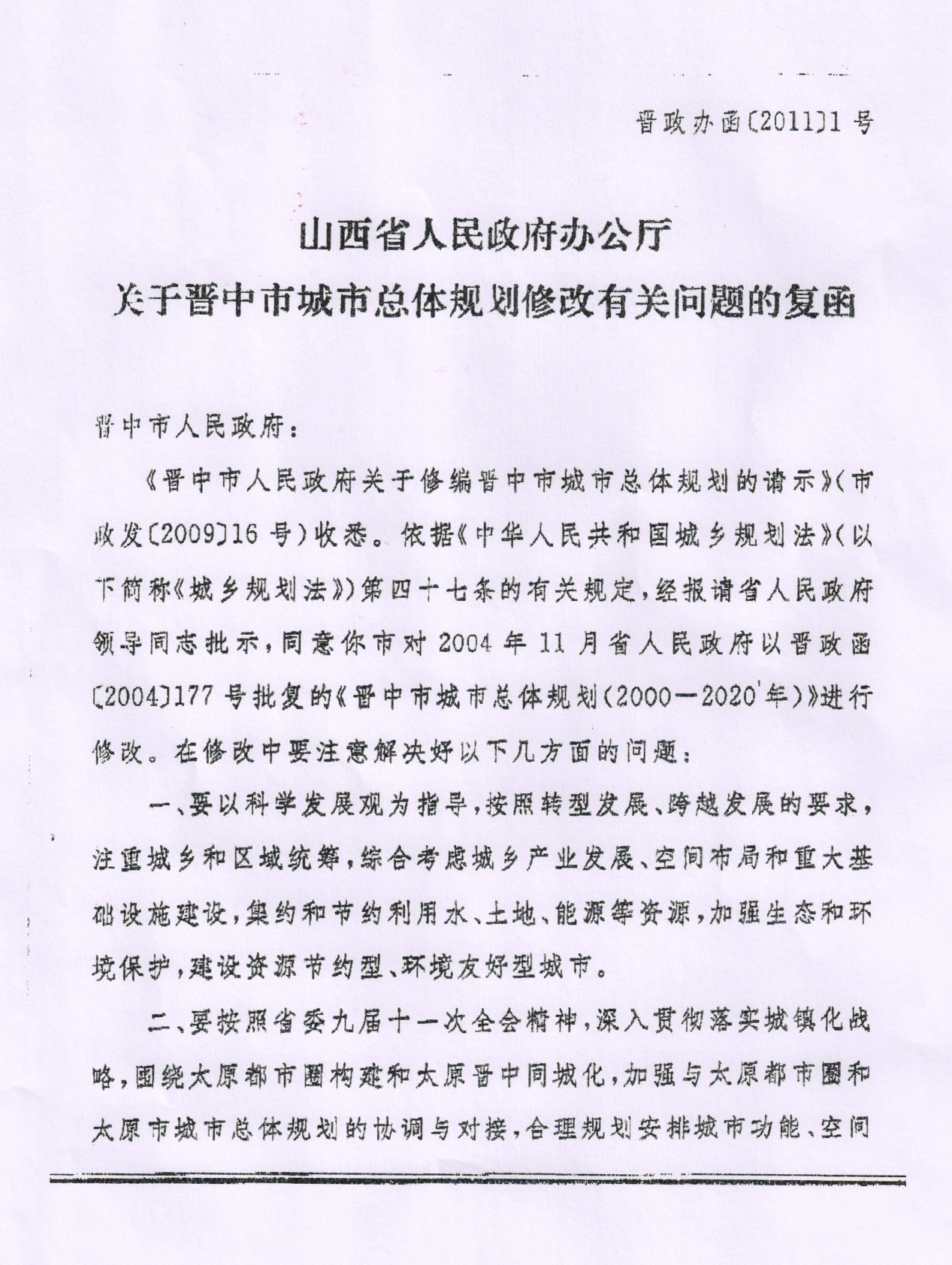 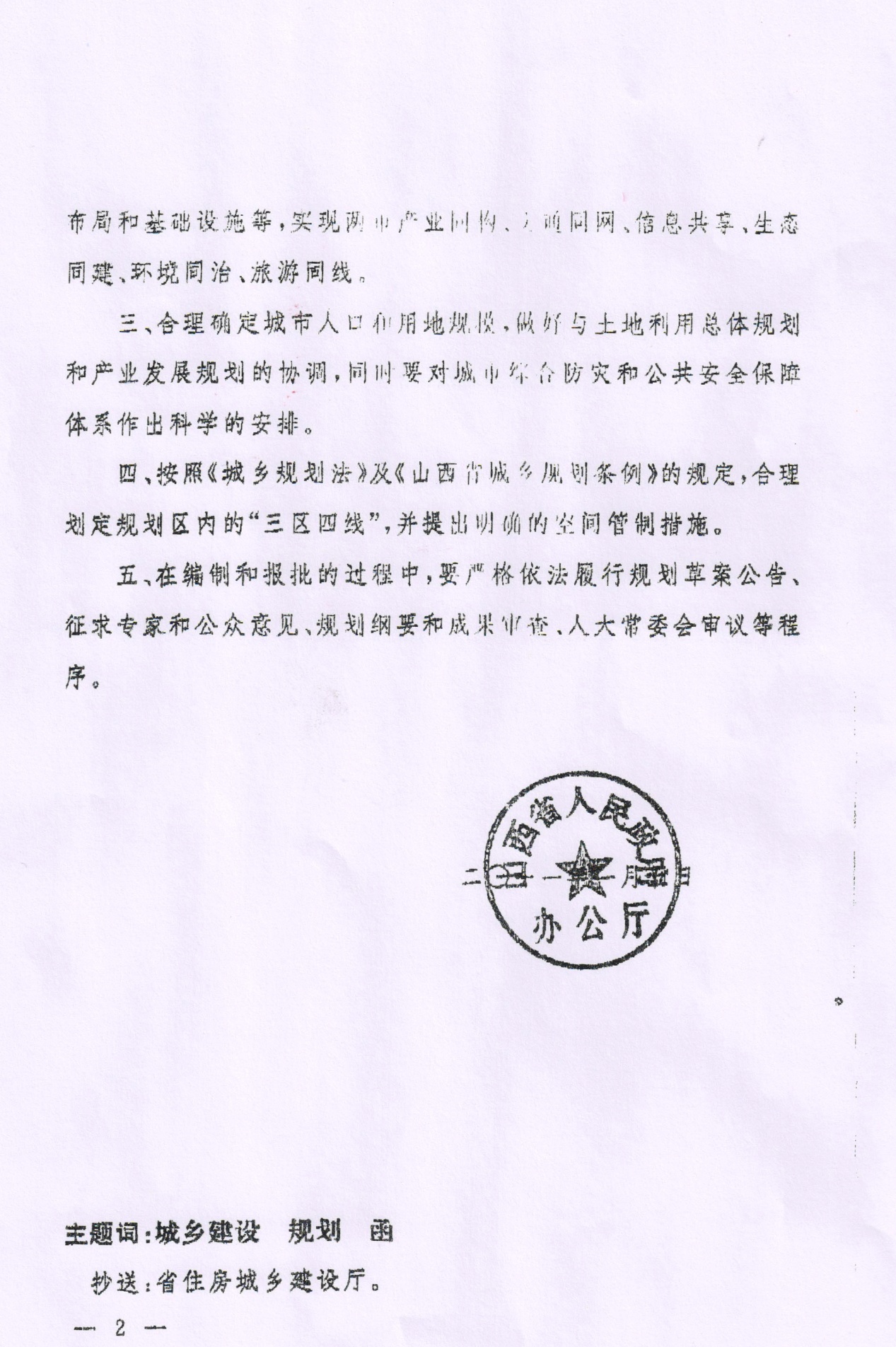 附录二：山西省住建厅关于晋中市城市总体规划纲要审查意见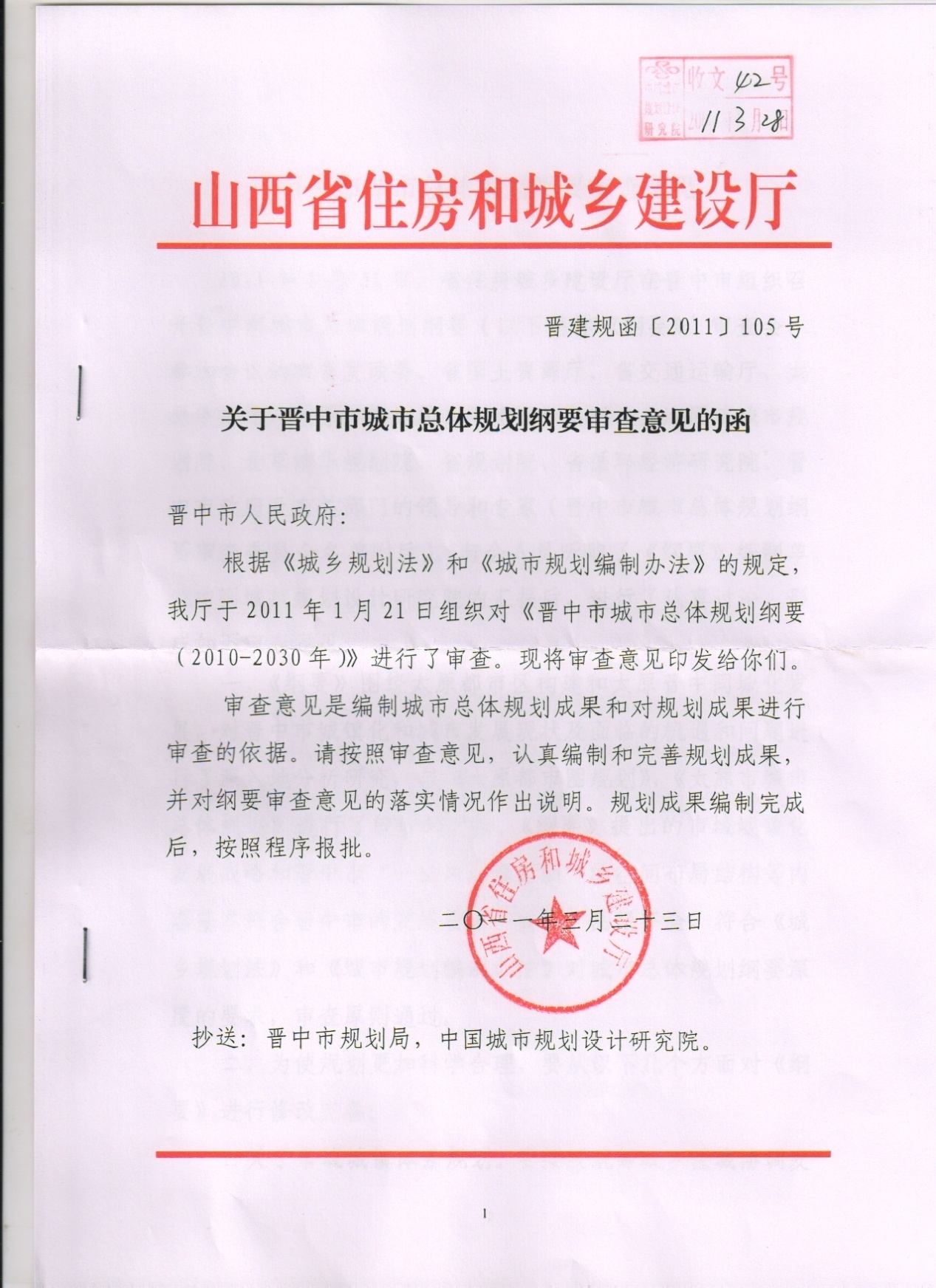 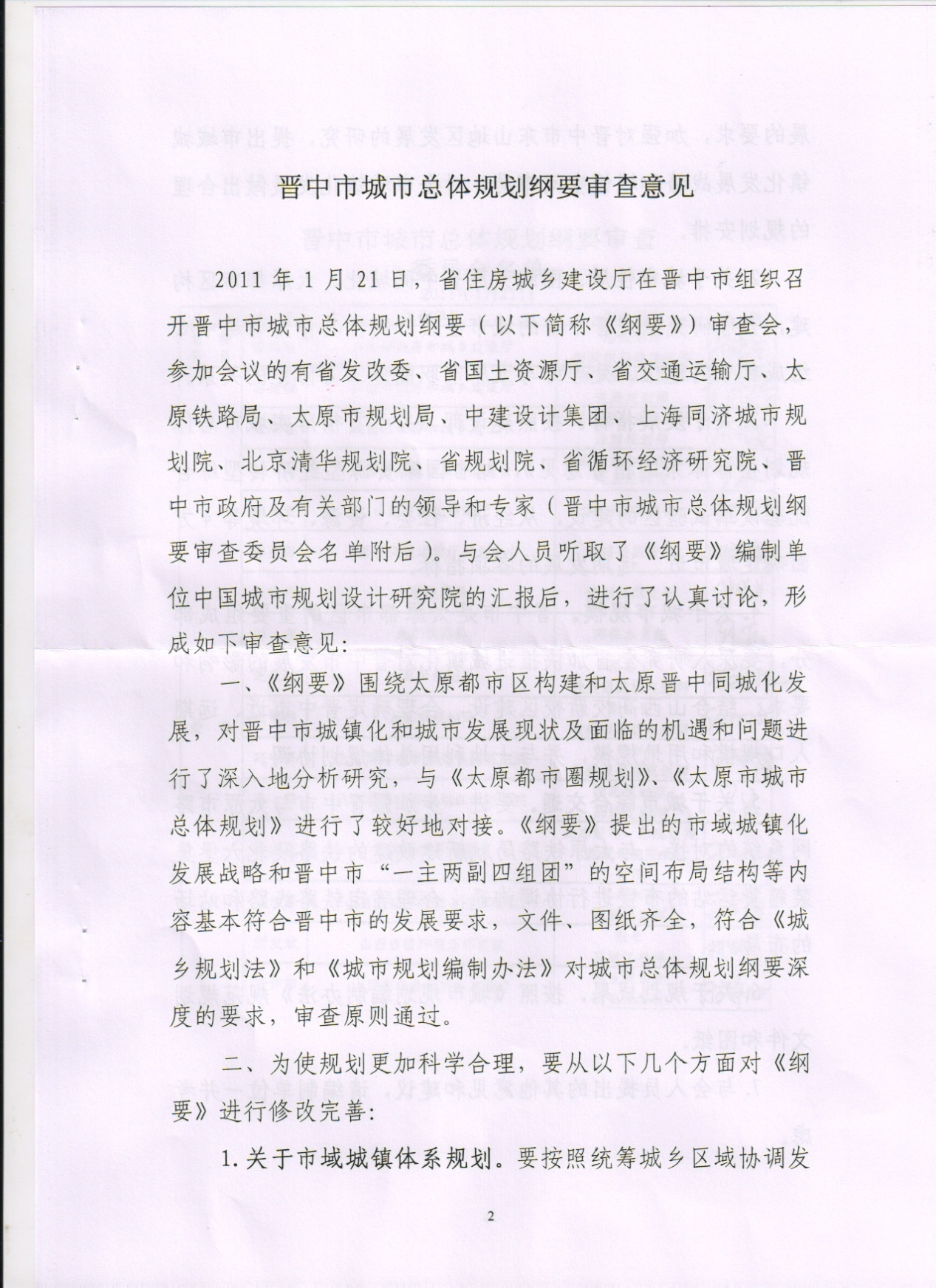 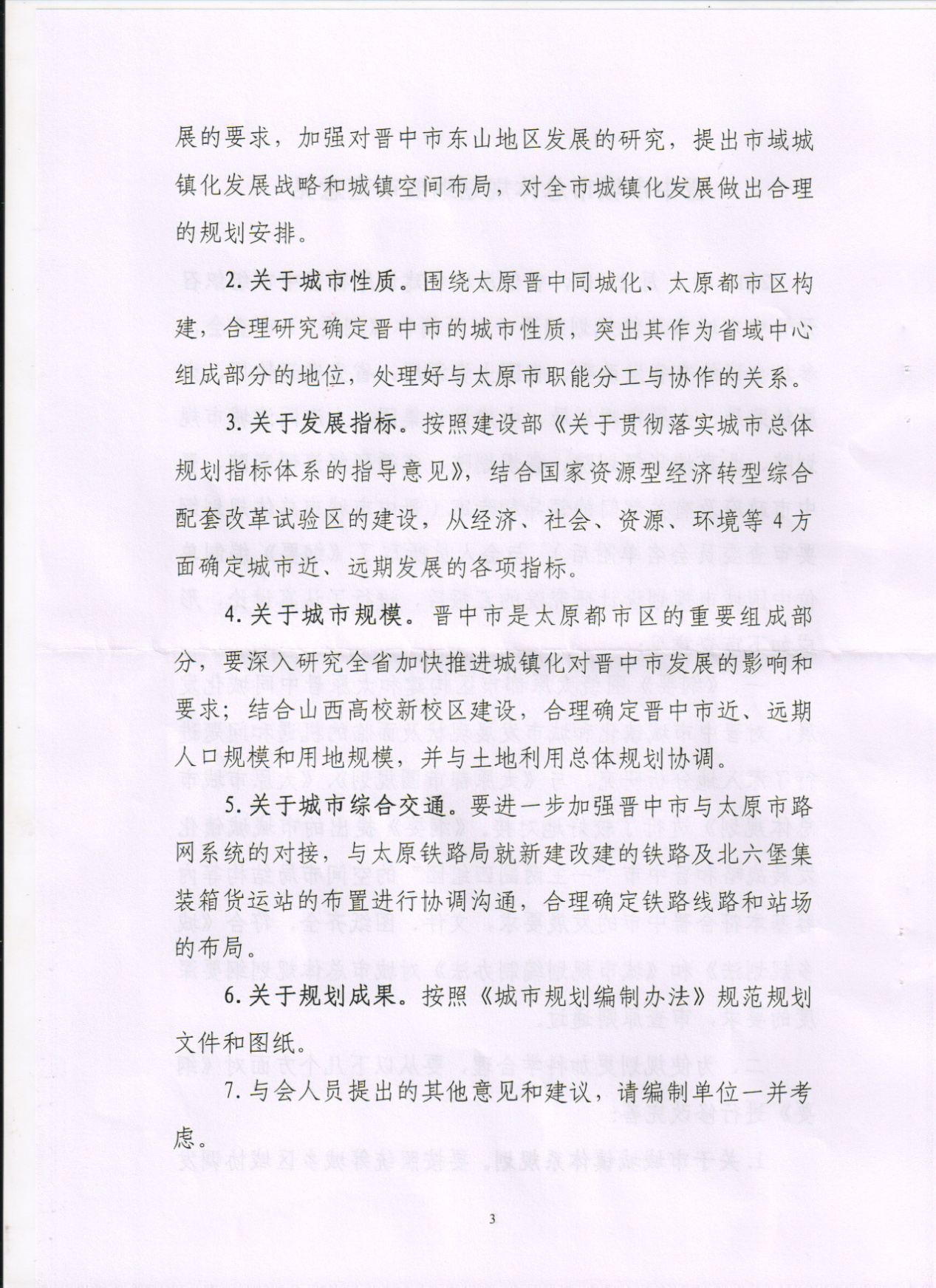 附录三：山西省住建厅关于晋中市城市总体规划成果评审意见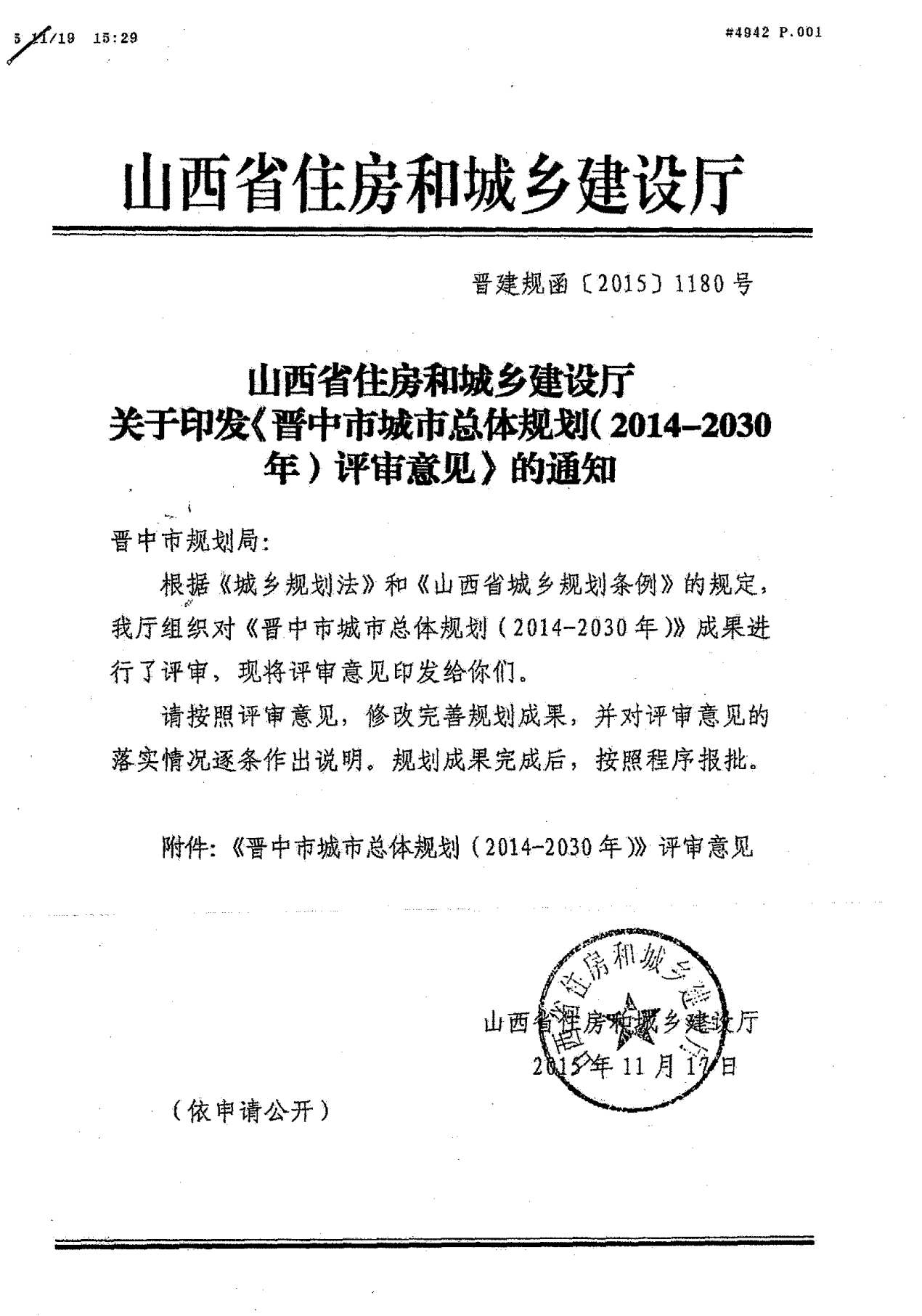 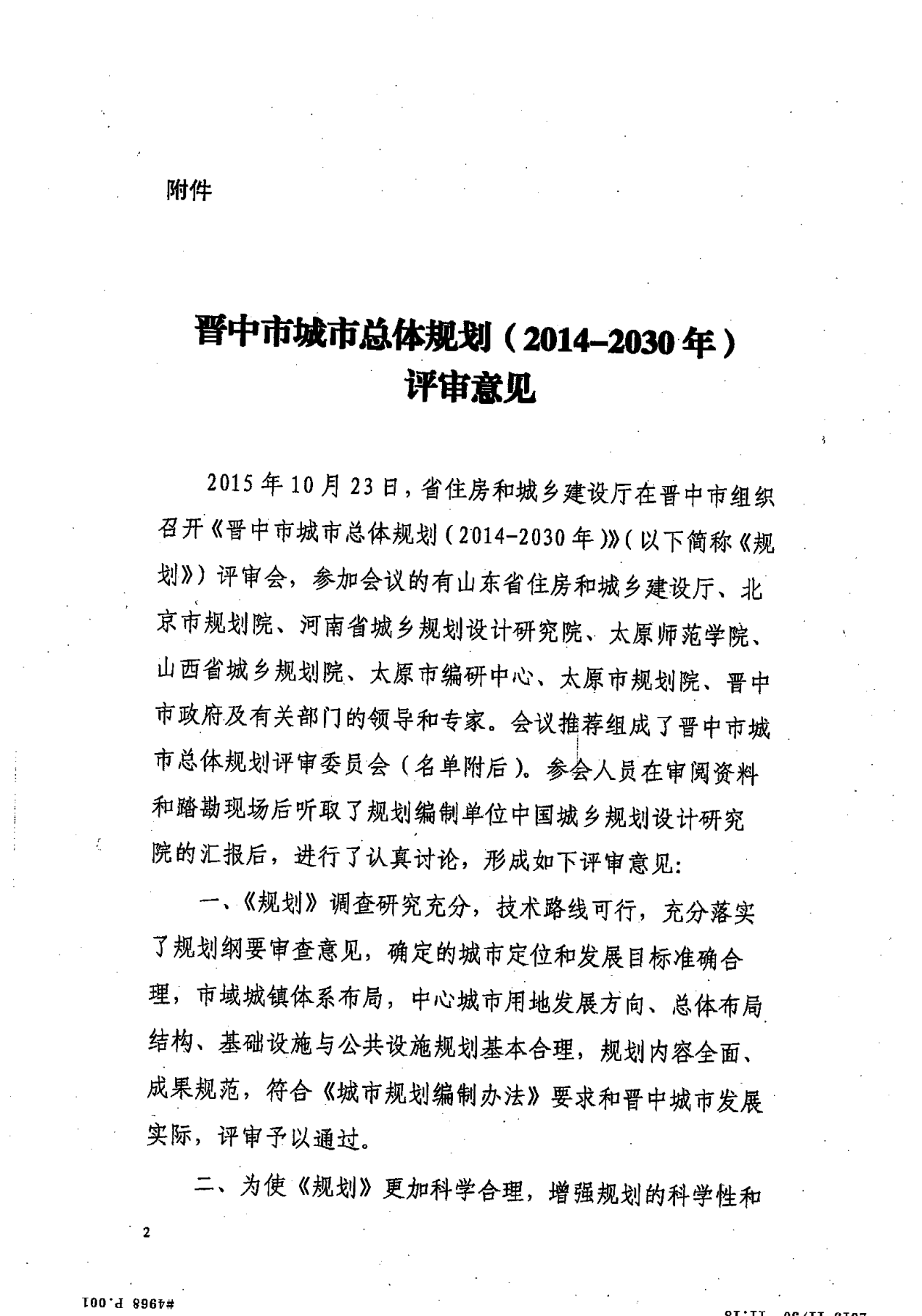 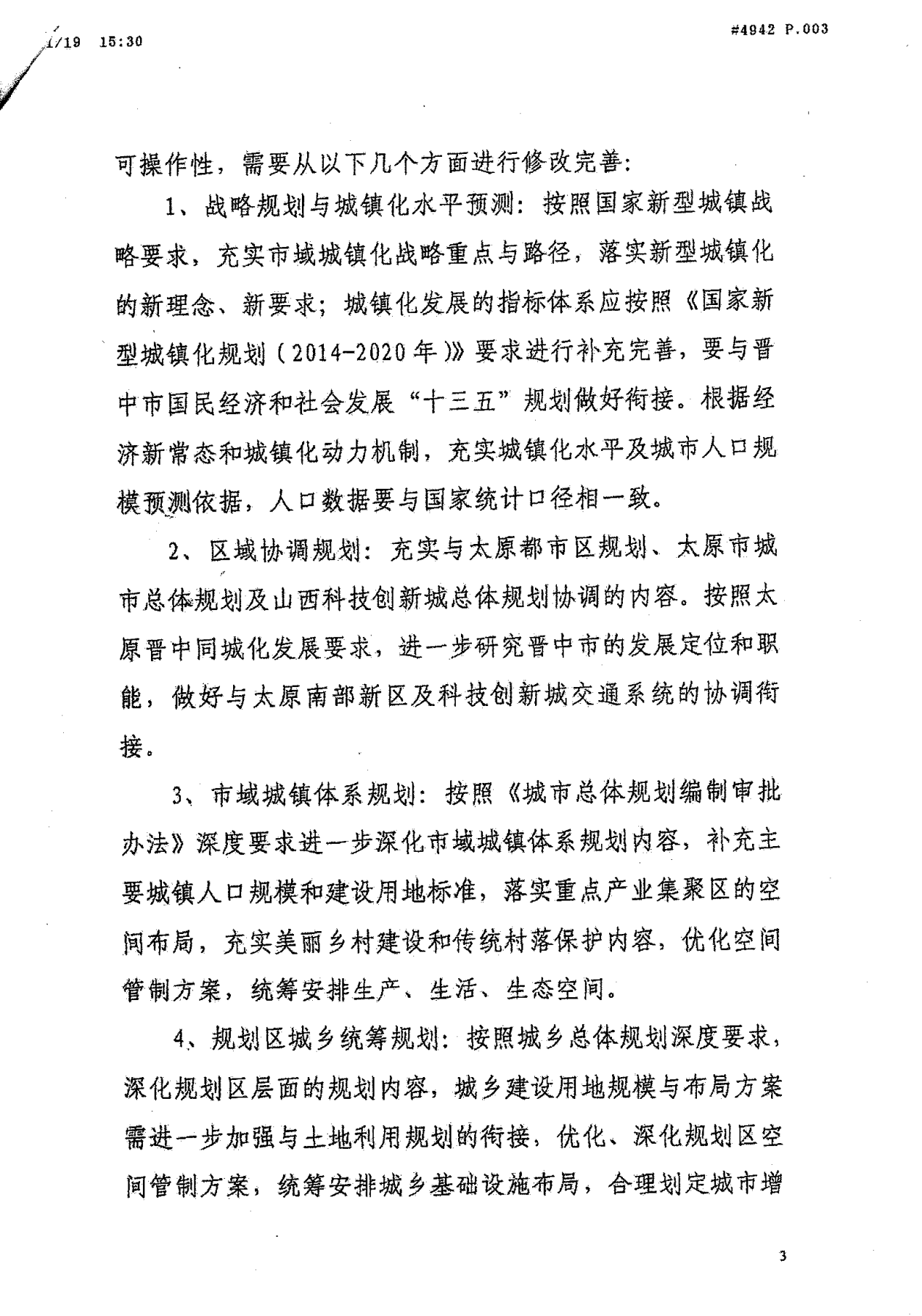 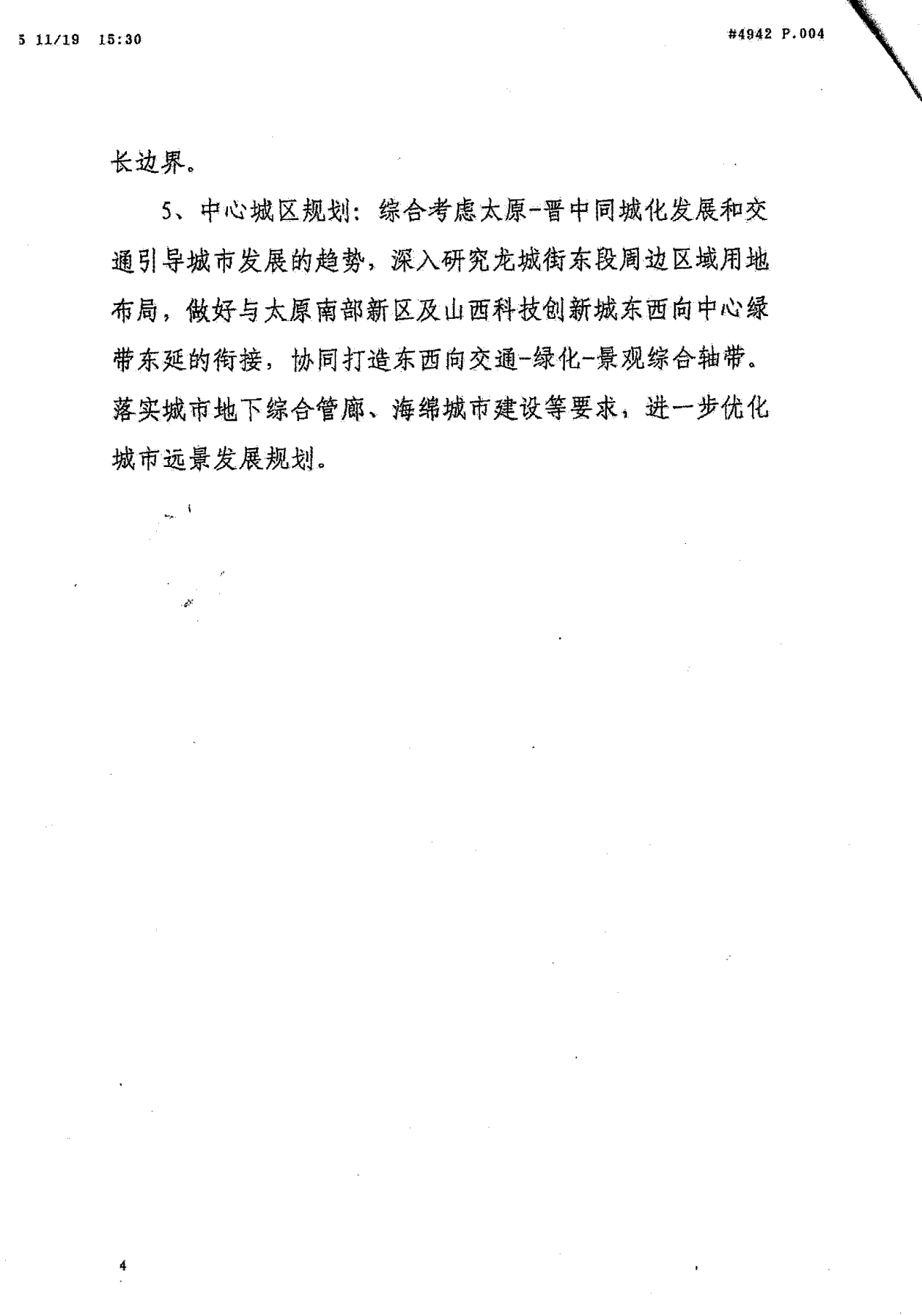 附表附表1：晋中市经济、社会、资源、环境发展指标体系表附表2：规划城镇等级规模（2030年）附表3：规划重点城镇职能（2030年）附表4：城市规划建设用地平衡表注：2014年中心城区人口按70万人计，2030年中心城区人口按132万人计。附表5：市域国省干线公路规划一览表附表6：晋中市域自然保护区一览表附表7：晋中市域风景名胜区一览表附表8：晋中市域森林公园一览表附表9：晋中市域历史文化名镇（村）一览表附表10：晋中市域市级以上文物保护单位一览表附表11：中心城区重要交通设施规划一览表附表12：中心城区规划道路一览表附表13：中心城区主要城市公园规划一览表指标分类指标分类指标名称说明单位指标类型201520202030经济指标GDP总量亿元引导型104120004000经济指标人均GDP万元/人引导型3.15.08.7经济指标第三产业增加值占GDP比重％引导型47.1＞45＞50社会人文指标收入指标城镇居民人均可支配收入元引导型256524000075000社会人文指标收入指标农村居民人均纯收入元引导型101001550030000社会人文指标人口指标人口规模（市域）万人引导型332400460社会人文指标人口指标人口规模（中心城区）万人引导型7095132社会人文指标人口指标常住人口城镇化率％引导型50.456070社会人文指标人口指标户籍人口城镇化率%引导型—4555社会人文指标医疗指标每千人拥有医疗床位数个控制型3.94.55.0社会人文指标医疗指标每千人拥有医生数人控制型4.75.57.0社会人文指标教育指标高中阶段教育毛入学率％控制型90.396.099.0社会人文指标教育指标高等教育毛入学率％控制型35.040.050.0社会人文指标居住指标城市人均住宅建筑面积(中心城区)平方米/人控制型—3235社会人文指标就业指标失业率（城镇人口）％引导型1.97<4<4社会人文指标公共交通指标公交出行率（中心城区）％控制型152030社会人文指标公共服务指标文化设施人均用地面积（中心城区）平方米/人控制型0.160.750.81社会人文指标公共服务指标教育科研设施人均用地面积（中心城区）平方米/人控制型121110.05社会人文指标公共服务指标医疗设施人均用地面积（中心城区）平方米/人控制型0.610.801.00社会人文指标公共服务指标体育设施人均用地面积（中心城区）平方米/人控制型0.480.550.62社会人文指标公共服务指标人均避难场所用地（中心城区）平方米/人控制型1.02.03.0社会人文指标公共服务指标城市社会综合服务设施覆盖率%控制性—100100社会人文指标社会保障指标农民工随迁子女接受义务教育比例%控制型—≥99100社会人文指标社会保障指标城镇失业人员、农民工、新成长劳动力免费接受基本职业技能培训覆盖率%控制型—≥95≥95社会人文指标社会保障指标城镇常住人口基本养老保险覆盖率%控制型—≥90≥95社会人文指标社会保障指标城镇常住人口基本医疗保险覆盖率%控制型—98100社会人文指标社会保障指标城镇常住人口保障性住房覆盖率%控制型—≥23≥25资源指标水资源指标地区性可供水量亿立方米控制型9.079.349.55资源指标水资源指标万元GDP耗水量立方米/万元控制型91.646.723.9资源指标水资源指标中水回用率（中心城区）%控制型505560资源指标能源指标单位GDP能耗水平吨标准煤/万元GDP控制型1.861.671.2资源指标能源指标新能源及可再生能源发电量占总用电量的比例％引导型0.3815资源指标能源指标城镇可再生能源消费比例%引导型—1320资源指标土地资源指标城市建设用地规模（中心城区）平方公里控制型63.1100138.6资源指标土地资源指标人均建设用地面积（中心城区）平方米/人控制型91.49105105环境指标生态建设指标人均公园绿地（中心城区）平方米/人控制型3.87.210.05环境指标生态建设指标城市建成区绿地率%控制型—3032环境指标污染控制指标污水集中处理率（中心城区）％控制型5080100环境指标污染控制指标垃圾无害化处理率（中心城区）％控制型100100100环境指标污染控制指标垃圾资源化利用率（中心城区）％控制型205070环境指标环境质量指标集中式饮用水水源地水质达标率%控制型100100100环境指标环境质量指标水体水质好于III类断面比例%控制型85.7100100环境指标环境质量指标空气质量II级以上天数比例%控制型98.298.999环境指标环境质量指标区域环境噪声平均值dB(A)控制型51.75150基础设施指标基础设施指标城镇公共供水普及率（市域）%控制型—8095基础设施指标基础设施指标城市污水处理率（市域）%控制型—8095基础设施指标基础设施指标城市生活垃圾无害化处理率（市域）%控制型—100100基础设施指标基础设施指标城市家庭宽带接入能力（市域）Mbps引导型—≥50≥100等级人口规模（万人）城镇个数城镇名称Ⅱ型大城市1321 晋中中心城区Ⅰ型小城市30-501 介休城区Ⅰ型小城市20-302 平遥县城、太谷县城Ⅱ型小城市10-202 灵石县城、祁县县城小城镇5-105 寿阳县城、昔阳县城、左权县城、和顺县城、榆社县城小城镇2-54 东阳镇区、南关镇区、胡村镇区、水秀镇区小城镇1-214北田镇区、义安镇区、张兰镇区、段村镇区、洪善镇区、东观镇区、贾令镇区、两渡镇区、云竹镇区、麻田镇区、李阳镇区、大寨镇区、宗艾镇区、平头镇区小城镇<135长凝镇区、什贴镇区、绵山镇区、龙凤镇区、连福镇区、洪山镇区、义棠镇区、范村镇区、侯城镇区、宁固镇区、东泉镇区、中都镇区、南政镇区、岳壁镇区、城赵镇区、来远镇区、古县镇区、段纯镇区、夏门镇区、郝北镇区、社城镇区、桐峪镇区、拐儿镇区、芹泉镇区、青城镇区、松烟镇区、横岭镇区、皋落镇区、冶头镇区、沾尚镇区、尹灵芝镇区、南燕竹镇区、松塔镇区、西洛镇区、方山镇区城镇级别城镇名称职能类型主要职能与太原同城发展的省域核心，市域中心晋中城区综合型山西省中部的交通枢纽和商贸物流基地山西省以机械装备、汽车为主的先进制造业基地山西省重要的高等教育中心和研发培训基地品质优良、文化底蕴深厚的宜居城市市域副中心介休城区综合型区域性交通枢纽，以冶金、建材、煤化工业为主市域旅游服务中心平遥县城综合型国家级历史文化名城，以轻工、旅游服务业为主县域中心祁县县城综合型历史文化名城，以轻工、精细化工、旅游服务业为主县域中心太谷县城综合型以农业现代化服务、旅游、轻工、精细化工、医药业为主，发展文教卫生事业县域中心灵石县城综合型以建材、煤化工业、旅游为主县域中心寿阳县城综合型以煤炭工业、农副产品加工及储运业为主县域中心昔阳县城综合型以煤炭工业、农副产品加工、建材业为主县域中心和顺县城综合型以煤炭、化工、建材、食品工业为主县域中心左权县城综合型以建材、农副产品加工业为主县域中心榆社县城综合型以医药、化工业、电力为主重点镇东阳镇工贸型以工业、旅游服务业为支柱的工贸型城镇重点镇北田镇农贸型以现代农业为主的农贸型城镇重点镇宗艾镇农贸型以商贸、现代农业为主的农贸型城镇重点镇平头镇工贸型以煤炭加工和农副食品加工为主的工贸型城镇重点镇大寨镇农贸型以农副产品加工、旅游、商贸为主的农贸型城镇重点镇李阳镇工贸型以煤炭加工为主的工贸型城镇重点镇麻田镇旅游型以商贸、旅游服务为主的商贸旅游型城镇重点镇云竹镇旅游型以旅游、农副产品加工为主的商贸旅游型城镇重点镇两渡镇工贸型以煤焦化工、电力等为主的工贸型城镇重点镇南关镇工贸型以商贸、煤化工工业、生态旅游等为主的工贸型城镇重点镇胡村镇工贸型以玛钢工业为主导的工贸型城镇重点镇水秀镇工贸型以商贸物流、加工制造为主的工贸型城镇重点镇东观镇农贸型以旅游服务、现代农业、商贸为主的农贸型城镇重点镇贾令镇农贸型以农副产品加工交易、旅游业、商贸为主的农贸型城镇重点镇义安镇工贸型以煤焦化工、现代农业为主的工贸型城镇重点镇张兰镇商贸型以古玩交易、商贸、文化旅游为主的商贸型城镇重点镇洪善镇农贸型以农副产品加工、商贸、旅游为主的农贸型城镇重点镇段村镇工贸型以煤焦化工、新材料为主的工业型城镇一般镇-集贸型为本乡镇域内的农产品集散和交易地序号用地代码用地性质用地性质用地面积（万平方米）用地面积（万平方米）人均用地(平方米/人)人均用地(平方米/人)比例(%)比例(%)序号用地代码用地性质用地性质现状规划现状规划现状规划1R居住用地居住用地1630.483992.2223.2930.2425.87%28.81%1R2二类居住用地1314.363992.22 18.7830.24 20.86%28.81%1R3三类居住用地316.120.00 4.520.00 5.02%0.00%2A公共管理与公共服务设施用地公共管理与公共服务设施用地1023.81806.4514.6313.6916.25%13.04%2其中A1行政办公用地81.99108.23 1.170.82 1.30%0.78%2其中A2文化设施用地11.33106.39 0.160.81 0.18%0.77%2其中A3教育科研用地839.851325.97 1210.05 13.33%9.57%2其中A4 体育用地33.6481.99 0.480.62 0.53%0.59%2其中A5医疗卫生用地42.47131.75 0.611.00 0.67%0.95%2其中A6社会福利用地8.9336.02 0.130.27 0.14%0.26%2其中A7文物古迹用地1.5111.37 0.020.09 0.02%0.08%2其中A9宗教用地4.094.74 0.060.04 0.06%0.03%3B商业服务设施用地商业服务设施用地276.411212.373.959.184.39%8.75%3其中B1商业用地251.05939.38 3.597.12 3.98%6.78%3其中B2商务用地-202.02 -1.53 -1.46%3其中B3娱乐康体用地11.5664.19 0.170.49 0.18%0.46%3其中B4公用设施营业网点用地13.816.79 0.20.05 0.22%0.05%4M工业用地工业用地1788.462255.1925.5517.0828.38%16.27%4其中M1一类工业用地-147.38 - 1.12 -1.06%4其中M2二类工业用地1497.241995.79 21.3915.12 23.76%14.40%4其中M3三类工业用地291.22112.02 4.160.85 4.62%0.81%5W仓储物流用地仓储物流用地127.28375.13 1.822.84 2.02%2.71%5W1一类物流仓储用地127.28365.12 1.822.77 2.02%2.63%5W3三类物流仓储用地-10.01 -0.08 -0.07%7S道路与交通设施用地道路与交通设施用地1081.492414.3415.4518.2917.16%17.42%7其中S1道路用地1046.912282.33 14.9617.29 16.61%16.47%7其中S3交通枢纽用地15.7728.86 0.230.22 0.25%0.21%7其中S4交通场站用地18.81103.15 0.270.78 0.30%0.74%8U市政公用设施用地市政公用设施用地82.46164.301.181.241.31%1.19%8其中U1供应设施用地-98.78 -0.75 -0.71%8其中U2环境设施用地-53.43 -0.40 -0.39%8其中U3安全设施用地-12.09 -0.09 -0.09%9G绿地绿地291.491637.324.1612.404.63%11.82%9其中G1公园绿地239.561327.09 3.4210.05 3.80%9.58%9其中G2防护绿地38.56279.42 0.552.12 0.61%2.02%9其中G3广场用地13.3830.81 0.190.23 0.21%0.22%城市建设用地总面积城市建设用地总面积城市建设用地总面积城市建设用地总面积6301.8813857.32 90.03104.98 100.00%100.00%	编码路线名称长度（千米）途经县国道国道国道国道G108北京昆明线183.921榆次区、太谷县、祁县、平遥县、介休市、灵石县G207乌兰浩特海安线123.457昔阳县、和顺县、左权县G208二连浩特淅川线43.832祁县G307黄骅山丹线62.311寿阳县G339滨州港榆林线187.177昔阳县、寿阳县、榆次区G340东营港子长线249.079左权县、榆社县、太谷县、祁县、平遥县、介休市G241呼和浩特北海线32.523平遥县G519榆社潞城线19.759榆社县主要省道主要省道主要省道主要省道纵线一太原-长治线89.648秋村（太原晋中界）-榆社横线一太谷-太原线9.279太谷城-张家庄纵线二盂县-榆次线67.499胡家庄（阳泉晋中界）-榆次王湖村纵线三东观-夏门线64.906东观（祁县）-木瓜曲横线二汾阳-张兰线14.647穆家堡-岳家湾横线三董坪沟-榆次线160.624董坪沟（晋冀界）-榆次源涡横线四祁县-方山线8.398西关-固邑村横线五南岭-沁源线38.938清泉（晋冀界）-南岭序号名称等级批准时间总面积(平方公里)所属区县保护内容1山西省铁桥山自然保护区省级20023.90和顺县国家重点保护野生动物金钱豹和油松天然次生林2山西省八缚岭自然保护区省级20021.53榆次区国家重点保护野生动植物金钱豹、丽豆及森林生态系统3山西省四县垴自然保护区省级20021.60祁县国家重点保护野生动物金钱豹及森林生态系统4山西省超山自然保护区省级20021.86平遥县森林生态系统5山西省孟信垴自然保护区省级20023.93左权县国家重点保护野生动物金钱豹及森林生态系统6绵山自然保护区省级19931.78介休市华北落叶松及野生林果7山西省韩信岭自然保护区省级20023.80灵石县侧柏、杜松及森林生态系统序号名称等级面积（平方公里）范围1绵山风景名胜区省级40北以摩斯塔北第一条山脊线为界至南槐志村，南部以介休与灵石县界为界至绵山最高峰，西至兴地村，东以介休与沁源县界为界至第二高峰。2石膏山风景名胜区省级30北至主峰花石岩的杂草沟，南至大背沟及几个制高点，西至石膏山林场，东至灵石与沁源县界3龙泉风景名胜区省级35—序号公园名称所在地点名称批准机关批准时间位置面积（平方公里）1云龙山森林公园和顺县省林业厅1994和顺县3.332龙泉森林公园左权县林业部1992.9左权县2413方山森林公园寿阳县林业部1992.12寿阳县334乌金山森林公园榆次区林业部1993榆次区36.675大寨（虎头山）森林公园昔阳县省林业厅1995昔阳县8.676介休森林公园介休市省林业厅1998介休市6.67所属县区级别名称灵石县国家级静升镇、夏门村、冷泉村灵石县省级王禹村、董家岭村介休市国家级张壁村介休市省级南庄村、洪山村、北贾村、大靳村、张村平遥县国家级梁村平遥县省级梁坡底村、西源祠村、普洞村、梁家滩村、段村、彭坡头村、东泉村、西赵村、喜村、木瓜村榆次区省级东阳镇、后沟村、小寨村太谷县国家级北洸村太谷县省级阳邑村、上安村祁县国家级谷恋村祁县省级东观镇、贾令村、王贤村寿阳县省级宗艾镇、平舒村、南东村、南河村、纂木村、胡家堙村、龙门河村、尹灵芝村、下洲村昔阳县省级大寨镇左权县省级麻田镇编号名称时代级别地址保护范围和建控地带1榆次城隍庙元、清国家级榆次区内东大街保护范围：东至东廊房后墙平行向东6米棉织厂围墙西沿；南至山门向南5米，马路南沿；西至西廊房后墙平行向西20米，民居西沿（庙内附属建筑）；北至后殿后墙平行向北10米。建设控制地带：东至保护范围向东50米、俞家街路东沿；南至保护范围向南105米，富户街南沿；西至保护范围向西60米，小井巷路西沿；北至保护范围向北120米，小井巷路北沿。2什贴墓群南北朝国家级榆次区什贴村西北保护范围：东至7号墓葬封土向东400米、西至1号墓葬封土向西500米、南至7号墓葬向南100米、北至5号墓葬向北400米。3无边寺宋至清国家级太谷县城内西南隅普慈寺内保护范围：东、西至围墙外10米、北至正墙后墙外10米、南至南寺街南沿。建设控制地带：东至南街东沿、南至工农兵路南沿、西至西道街西沿、北至上观巷、甜水巷北沿。4兴化寺元至清国家级太谷县城西南白城村保护范围：东至廊房后墙外10米、西至廊房后墙外15米、南至山门南墙外10米、北至大殿后墙外10米。建设控制地带：东、西、北各至保护范围外200米、南至保护范围外150米。5安禅寺宋至明国家级太谷县太师附小院内东至藏经殿东山墙外10米、西至藏经殿西山墙外15米、南至藏经殿南墙外10米、北至藏经殿后墙外40米。建设控制地带：南至安禅寺街南沿、东至保护范围外40米、西至保护范围外60米、北至保护范围外50米。6净信寺明至清国家级太谷县东阳邑村保护范围：东至围墙外10米、南至戏台后墙外15米、西、北至围墙。建设控制地带：东至保护范围外250米、西至保护范围外200米、南至保护范围外150米、北至保护范围外100米。7真圣寺金至清国家级太谷县范村镇蚍蜉村保护范围：东至东围墙外8米、南至山门石窟后墙外16米、西至围墙外20米、北至正殿后墙外20米。建设控制地带：保护范围外东、西、南、北外延伸50米。8曹家大院明至清国家级太谷县洸村东隅保护范围：东至围墙外15米、南、北至围墙外20米、西至围墙外60米。建设控制地带：东至保护范围外62米、南至保护范围外45米、西至保护范围外20米、北至保护范围外125米。9乔家大院清国家级祁县城东北10千米乔家堡保护范围：从乔“在中堂”住宅的四周外墙算起东至：从乔“在中堂”住宅东外墙底算起（六院，一院里对偏院东墙）由南向北依次为：民客李乃幸院至乔春海院西南底19米处；胡杰院至王桃元院西墙底33.8米处；王根丑院至王延林院西墙底26.4米出处；阎文庆院至杜儿惠院西墙底26.4米处。南至：从乔“在中堂”住宅南外墙底算起（四、五、六院南墙底）由西向东依次为：至崔明义院南墙底46.5米；至李如珍院南墙底49米；至王建国院南墙底51米，乔建成院至道口54米处；陈连生院至北墙至吕丕德院南墙底41米处。西至：从乔“在中堂”住宅西外墙底算起（三、四院西墙底）由北向南依次为：从民宅，乔晋民院东墙底至王俊仁院东墙底50.3米处；张卫建院东墙底至西墙底23米处；陈世豪院东墙底至乔明院东墙底23米处；赵晋生院东墙底至道路东侧23米处。北至：以乔“在中堂”住宅北外墙底算起（一、二、三院北墙底）由东向西依次为：从民宅，王英启院南墙底至杜星球院北墙底72米处；邢之栓院南墙底至田彩仙院北墙底66米处；王之光院南墙底至田彩仙院北墙底66米处；栗永灿院南墙底至北墙底52米处；栗永灿院南墙底至姚爱林院北墙底52米处；任荣绣院南墙底至乔建院北墙底21.7米处；乔占州院南墙底至北墙底35.4米处；王模刚院南墙底至乔作义院北墙底48.2米处；乔太世院南墙底至北墙底48.2米处。栗永旺南墙底至周丕华院北墙底42米处。建设控制地带：从乔“在中堂”四周外墙底算起：东至大运公路520米处；南至新花园241米处；西至大铺街107米处；北至灰渣坡121米处。10渠家大院（含长裕川茶庄旧址）清国家级祁县古城东大街渠家大院保护范围：南至东大街南路沿石6.06米、西至高园圪道西路沿石1.62米、东至东路沿石8.75米、北至渠家统楼后墙外平行9.12米。建设控制地带：西至保护范围外14.83米、南至保护范围外26.90米、东至保护范围外5.35米、北至保护范围外22.8米。长裕川茶庄旧址保护范围：东至文管所东墙8米、南至段家巷18号北墙2.4米、西至段家巷路沿石（马家巷1号东墙）3.2米、北至新道街61号前墙6米。建设控制地带：东至新道街34号东墙16.4米、南至段家巷18号南墙15.2米、西至马家巷1号西墙17.2米、北至新道街63号后墙32.4米。11兴梵寺宋国家级祁县东观镇东观村保护范围：以兴梵寺正殿台基四周为界，东至学生宿舍楼西墙、南至59米处、西至教学宿舍楼东墙、北至实验楼南墙。建设控制地带：东至保护范围外29米（学生宿舍楼东墙）、南至保护范围外27米、西至保护范围外48米（教学楼西墙）、北至保护范围外18米（实验楼北墙）。12平遥城墙明国家级平遥县城内保护范围：（1）墙体内侧自墙根10米，外侧自马面散水边起东与南各24米，西与北各30米；（2）瓮城内侧正侧三面各35米，外侧正侧三面各50米；（3）角台，内侧10米，外侧正侧两面各30米。建设控制地带：东墙外500米，至惠济河（包括惠济河在内）；北墙外200——1000米，至南同蒲铁路南缘；西墙外380——580米至顺城路西缘；南墙外110——300米至柳根路南边东西南北四墙内全方位控制地带。13镇国寺国家级平遥县城内保护范围：东、北各至围墙外30米，南至便道南沿，西至省文物局木材库西围墙外10米。建设控制地带（一类）：东、南各至保护范围外200米，北至保护范围外100米，西至保护范围外150米。14双林寺国家级平遥县城内保护范围：东至桥头学校围墙外30米，西至柏油路西沿，南至围墙外30米，北至土墙外60米。建设控制地带（一类）：东、西各至保护范围外200米，北至保护范围外120米，南至保护范围外150米。15慈相寺北宋至清国家级平遥县沿村堡乡冀郭村保护范围：东、西各至土墙外15米，南至土墙外10米，北至塔北20米。建设控制地带：南、北各至保护范围外100米，东、西各至保护范围外150米。16平遥文庙金至清国家级平遥县城保护范围：北至城隍庙街北沿，南接城墙保护范围，西至南新道街西沿，东至安家街东沿。建设控制地带：城墙内全城。17利应侯庙元国家级平遥县襄垣乡郝洞村保护范围：北至正殿后墙外14米、东接镇国寺古建区、西至耳殿墙基以西15米、南以正殿后基向南37米。建设控制地带：东至镇国寺西围墙、北至正殿后墙北140米、西至耳殿西墙外200米、南以正殿前台基南130米。18平遥清凉寺明至清国家级平遥县卜宜乡永城村保护范围：北以正殿后墙向北10米、东以东殿后墙至沟底27米、西以西殿后墙至土墙根25米、南至山门以南33米。建设控制地带：北至正殿后墙北75米、东至东殿后墙向东75米、西至西殿后墙西73米、南至山门以南100米。19清虚观元至清国家级平遥县城保护范围：东至观道巷东沿、南至东大街马路南沿、西至清虚观使用范围及围墙、西南部包括原关帝庙（今东大街107号院全部）、北至清虚观围墙及其延长线。建设控制地带：东接城墙墙里保护范围、西至距清虚观门前马路南沿60米的平行线、南至邵家巷西沿及其南北延长线、北至清虚观北围墙60米的平行线。20金庄文庙元至清国家级平遥县岳壁乡金庄村保护范围：东至龙王庙东围墙庙前路南至南北向通道的东沿、南至距门墙25米的平行线、西至庙墙外通道的西沿（至文庙西廊房后墙2.5米）、北至庙后通道。建设控制地带：东至距保护范围56.4米的金庄学校东围墙、南至距大门墙45米的平行线、西至距文庙西围墙66米村外南北大路、北至距保护范围40米的平行线。21日升昌旧址清国家级平遥县城内西大街38号保护范围：东与蔚泰厚票号旧址（西大街36号院）分界、南至东郭家巷路南、西包括日新中钱庄旧址（即西大街40号院）与西大街42号院分界、北至西大街北沿。建设控制地带：东至南大街及鹦鹅巷路东、南至保护范围及其东西延长线、西至二合木厂巷路西及北大街、北至西圪垛巷。22平遥城隍庙清国家级平遥县城内城隍庙街保护范围：北至娘娘殿后墙内，东至六曹府后围延伸线以南，东厢围墙以东32米，南北50米（道院正房后墙以南），西至米粮市街路西边沿，南至牌楼（山门）向南20米建设控制地带：古城墙以内。23祆神楼清国家级介休市城内保护范围：北至庙北围墙以北20米，南至祆神楼南15米，东至祆神楼东围墙以东20米，西至祆神庙西围墙以西24米。建设控制地带：北至保护范围以北324米郭家村，南至保护范围以南300米朝阳路，东至保护范围以东236米，西至保护范围以西320米北水门一港道河。24介休后土庙明清国家级介休市城内保护范围：北至后墙外18米至瓜市街北沿；南至三清观影壁南16米。东至庙东墙外16米，西至庙西墙外16米。建设控制地带：北至保护范围以北286米体育场北墙根，南至保护范围以南236米西大街，东至保护范围以东150米新华路——北大街，西至保护范围以西260米北河沿。25洪山窑址宋至清国家级介休洪山镇洪山、磨沟村保护范围：以保护标志为基点，以东80米、以南60米、以西80米、以北80米。26回銮寺元至清国家级介休市绵山镇兴地村保护范围：东至窑洞后墙外28米、南至围墙外20米、西至窑洞后墙外30米、北至窑洞后墙外24米。建设控制地带：东至保护范围外224米、南至保护范围外246米、西至保护范围外232米、北至保护范围外272米。27太和岩牌楼清国家级介休市义安镇北辛武村保护范围：以牌楼中心点为基点，以东20米、以南34米、以西21米、以北6米。建设控制地带：东至保护范围32米、南至保护范围29米、西至保护范围37米、北至保护范围42米。28介休五岳庙清国家级介休东大街草市巷保护范围：东、西、南、北各至庙墙墙根外50米。建设控制地带：保护范围东、南、西、北外延伸100米。29介休东岳庙元至清国家级介休市绵山镇小靳村保护范围：东、南、西、北各至庙墙墙根外50米。建设控制地带：保护范围外东、南、西、北各向外延伸100米。30张壁古堡宋至清国家级介休龙凤镇张壁村保护范围：东、南、西、北各至古堡堡墙外20米。建设控制地带：保护范围东、南、西、北外延伸270米。31旌介遗址新石器、商、汉国家级灵石静升镇旌介村保护范围：以东堡东侧海拔高程999.1为基点，以北350米，以南200米，以东250米，以西170米。建设控制地带：东、南、西、北各至保护范围外50米。32资寿寺明国家级灵石县静升镇苏溪村保护范围：东至围墙外4米，西至围墙外15米，北至正殿后墙外15米，南至照壁外5米。建设控制地带：东、西、南、北各至保护范围外50米。33灵石后土庙元国家级灵石县静升镇静升村保护范围：东至大殿东外10米、西至大殿西墙外10米、南至大殿台基外29米、北至大殿后墙外10米。建设控制地带：保护范围外东、南、西、北外延伸40米。34晋祠庙元至清国家级灵石马和乡马和村保护范围：围墙外东、南、西、北各10米。建设控制地带：保护范围东、南、西、北外延伸40米。35王家大院明至清国家级灵石县静升镇保护范围：东至阎家沟以西、南，最南至职中南围墙以南20米，然后沿职中东围墙外顺着小巷至静升内街，沿静升内街中线向东至村委前的闫家沟、西至肥家沟以东、北至北堡墙以北约16米的后路以南。建设控制地带：东至孙家沟路中心以西、南至中心路十字街南沿以北及十字街以南中心路两侧各50米、西至13队中沟以东（不包括12队场）、北至北山以南。36福祥寺金至清国家级榆社河峪乡岩良村保护范围：东至围墙外7.6米、西至围墙外7.6米、南至南殿后墙外21.6米、北至正殿后墙外12米。37崇圣寺元至清国家级榆社县禅隐山坳保护范围：南至围墙外148米，东至围墙外160米，西、北、各至围墙外100米。38一二九师司令部旧址1937年国家级左权县城西西河头村保护范围：东、南、西至后墙外16米、北至后墙外20米。建设控制地带：东至保护范围外90米、南至保护范围外130米、西至保护范围外96米、北至保护范围65米。39八路军前方总部旧址1941——1943年国家级左权县麻田乡上麻田村保护范围：（1）总部办公大院，东至围墙外10米，南至接待室后墙外16米，西至围墙外18米，北至北楼后墙外18米；（2）邓小平旧址，东至围墙外28米，南至南房后墙外22米，西至西楼后墙外15米，北至北房后墙外15米；（3）左权旧居，东至东房后墙外15米，南至北房前墙外30米，西至围墙外8米，北至北房后墙外10米。建设控制地带：东至左权旧居保护范围外30米，南至邓小平旧居保护范围外60米，西至总部办公大院保护范围外94米，北至总部保护范围外49米40文庙大成殿元国家级左权县城内辽阳街保护范围：东、南、西、北各至围墙外18米。建设控制地带：保护范围东、南、西、北各向外延伸37米。41懿济圣母庙元至清国家级和顺县合山村东南50米处的卧虎岗下保护范围：东至围墙外10米、南至大王殿南墙外10米、西至讲堂后墙外10米、北至顺水坝外沿。建设控制地带：东、西各至保护范围外50米、南至保护范围外到卧虎岗松峰顶、北至顺水坝外沿到河渠北岸边。42崇教寺元国家级昔阳县城北隅保护范围：东、南、西、北各至后墙外10米建设控制地带：北、东至保护范围外10米、西至保护范围外20米、南至保护范围外60米。43福田寺元至明国家级寿阳县平头镇黑水村保护范围：东至东配殿后墙外5米、南至过殿台阶外10米、西至西配殿后墙外15米、北至福田寺正殿后墙外5米。建设控制地带：东至东配殿外10米、南至40米外蓄水池边、西至30米加工厂外侧、北至福田寺正殿外40米。44龙泉寺明至清国家级寿阳南燕竹镇孟家沟村保护范围：龙泉寺四周外墙100米。建设控制地带：龙泉寺四周外墙向外辐射200米。45普光寺宋至清国家级寿阳县西洛镇白道村保护范围：东至围墙壁外6米、西至围墙外13米、北至正殿后墙外9米、南至前面围墙9米。建设控制地带：东至围墙外32米陡坡处、南至东西向街北沿、北至正殿后墙外32米、西至西北巷街东沿。46猫儿岭墓群省级榆次区保护范围：以山西锦纶剧场西南角为中心点，向东1300米，向西370米，向南1400米，向北1250米。建设控制地带（一般）：以山西锦纶剧场西南角为中心点，向东2000米，向南1750米，向西900米，向北1950米。47白燕遗址省级太谷县保护范围：以寨疙瘩任意高程系数八百四十八点二为基点，以北二百米，以东五百米，以西三百米。48圆智寺省级太谷县保护范围：西至廊房后墙外十米，南至天王殿南墙外十米，东至廊房后墙外二十五米，北至后殿后墙外二十米。建设控制地带：北至榆黄公路北沿，南至保护范围外二百三十米，西至西马路西沿，东至保护范围外八十米。49孔祥熙故居省级太谷县保护范围：东、西至围墙外10米，北至正门外10米，南至围墙外10米。建设控制地带（一类）：东至保护范围外55米，南至南寺街北沿，西至西道街东沿，北至保护范围外110米。山50山西铭贤学校旧址省级太谷县保护范围：东至科苑路西侧边沿，西至体育场舞台西南角和21号楼两点直线，南至行政楼南沿和21号楼南沿直线，北至南院北围墙。建控地带（一类）：东、西、南、北至保护范围外30米。51鼓楼省级太谷县保护范围：东至鼓楼台基东25米，南至鼓楼台基南25米，西至鼓楼台基西25米，北至鼓楼台基北15米。建设控制地带（一类）：东至保护范围外23米，南至保护范围外50米，西至保护范围外35米，北至东后街、西斜街北沿。50梁村遗址省级祁县保护范围：以西讫塔任意高程系系数814.0为基点，以北200米，以南30——60米（以保护范围图为准），以西200米，以东30——60米（以保护范围图为准）53祁奚父子墓省级祁县保护范围：以大墓地任意点为直角坐标基点，以北300米，以南40米，以西300米，以东300至350米（以保护范围图为准）。54镇河楼省级祁县保护范围：以镇河楼建筑四界为起点，东、西、南、北各向外18米。建设控制地带（一类）：保护范围外东、西、南、北57米。55聚全堂药铺旧址省级祁县保护范围：东、西、南、北各至“聚全堂药铺旧址”围墙。建设控制地带（一类）：保护范围线外东、西、南、北各50米。56市楼省级平遥县保护范围：南至市楼金井平行线，东距檐柱6米平行线，北距檐柱7.2米平行线，西至原市楼金社平行线。建设控制地带（一类）：东、南、西各距市楼底层砖砌体50米的平行线以内，北至东郭家巷，砖圈门巷。57东大闫墓群省级平遥县保护范围：东：5号墓以东400米，西：6号墓以西400米，南：7号墓以南400米，北：1号墓以北400米。58南神庙省级平遥县保护范围：北至石佛殿外墙向北12米，东至观音殿后墙向东55米，南至山门外12米，西至娘娘殿后墙向西32米。建设控制地带（一类）：北至石佛殿后墙外48米，东至观音殿后墙外70米，南至山门外100米，西至娘娘殿后墙外50米。59隆福寺省级平遥县保护范围：北距大雄宝殿后墙基外10米，东至罗汉殿后墙向东10米，西至地藏殿后墙向西73米，南距影壁外30米。建设控制地带（一类）：北至大雄宝殿后墙向北80米，东至罗汉殿后墙向东50米，西至地藏殿后墙向西78米，南以影壁向南60米。60白云寺省级平遥县保护范围：北距七佛殿后墙外28米，东以窑洞后墙根向外35米，西以寺院围墙至山脚35米，南距山门墙根至戏台遗址48米。建设控制地带（一类）：以寺院外墙东西各延伸1000米，南北各延伸800米。61雷履泰旧居省级平遥县保护范围：北至葫芦肚北巷南边沿，东至照壁南街路西边沿，西至葫芦肚西巷东边沿，南至书院街路南边沿。建设控制地带（一类）：古城墙内属建设控制地带。62惠济桥省级平遥县保护范围：西距桥130米，东北距桥80米，东南沿河距桥60米，西南距桥100米。建设控制地带（二类）：东南至桥沿河500米，东北距桥240米，西北距桥沿河500米，西南至东关街口240米。63郭有道墓省级介休市保护范围：以墓中心为基点，以东20米，以南32米，以西40米，以北40米。64云峰寺省级介休市保护范围：东至五龙庙庙后墙根处，南至岩沟下棋盘洞下30米，西至塔林以西约20米，北至抱腹岩岩顶30米。建设控制地带（一类）：东至舍身崖，南至铁佛寺，西至玉皇阁西庙墙根处，北至银空洞至竹林寺一线。65源神庙省级介休市保护范围：东、南、西、北各至庙墙墙根外50米。建设控制地带（一类）：保护范围以外四周100米。66文庙省级灵石县保护范围：东至东配殿后墙以东20米，南至石雕鲤鱼跃龙门照壁以南8米，西至西配殿后墙以西10米，北至正殿后墙以北10米。建设控制地带（一类）：东至孙家沟路中心以西，南至中心路十字街南沿以北及十字街以南中心路两侧各50米，西至13队中沟以东（不包括12队场），北至北山以南。67庙岭山石窟邓峪石塔造像唐省级榆社县保护范围：北至小庙山墙6米，西至小庙后墙6米，东至小庙前墙74米，南至小庙山墙28米。建设控制地带：东至保护线外14.6米，西至保护线外16.6米，南至保护线外19.2米，北至保护线外16米。68南村造像唐省级榆社县保护范围：东至大佛49.5米，西至大佛10米，南至大佛22.5米，北至大佛23.5米。69石塔省级榆社县70左权将军殉难处省级左权县71荣华寺省级和顺县保护范围：东至禅院东禅房后墙外10米，西至西配殿后墙外10米，南至南殿后墙外10米，北至正殿后墙外10米。建设控制地带（一类）：东、南、西、北各至保护范围外30米。72石牌坊省级和顺县保护范围：东、西、南各至石牌坊座墩外10米，北至木牌坊戗石外10米。建设控制地带（一类）：东、南、西、北保护范围外22米。73石马寺省级昔阳县保护范围：以寺六角亭平面中心为基点，以东50米，以西80米，以南100米，以北50米。建设控制地带（一类）：东、南、北各至保护范围外50米，西至保护范围外25米。74卧佛寺省级昔阳县保护范围：西至石窟崖壁50米，东至石窟崖壁45米，北、南各至石窟崖壁30米。建设控制地带（一类）：西至石窟崖壁250米，东至石窟崖壁65米，北、南各至石窟崖壁80米。75松罗院省级寿阳县保护范围：以松罗院四周墙外15米为保护范围。建设控制地带（一类）：以松罗院四周外墙30米作为建设控制地带。76清虚阁明市级榆次区南关村保护范围：东、南、西、北各至护城河外沿。建设控制地带（一类）：东、南、西、北各至商铺外墙。77资圣教寺明市级榆次区北要店村保护范围：东至东围墙，西至西厢房外墙，南至过殿台基外沿，北至大殿后围墙。建设控制地带（一类）：东、南、西、北各至保护范围外25米处（最远至红砖墙处）。78东岳庙明、清市级榆次区永康村保护范围：东、南、西、北各至寺庙外墙。建设控制地带（一类）：保护范围线外东4.35米、西3.94米、南7.2米、北9.2米各至民居围墙。79文庙明市级太谷县城小南街保护范围：东至原围墙外30米，南至小南街南沿，西至三成巷东口，北至太中教学楼台阶。建设控制地带（一类）：东至三官庙巷东沿，南至新建路北沿，西至三成巷西口，北至太中宿舍楼后沿。80天宁寺明、清市级太谷县城东南18千米凤翼山保护范围：东、南、西、北至寺院建筑墙外各20米。建设控制地带（一类）：东、西至保护范围线外150米，南至保护范围线外300米，北至保护范围线外1500米。81圣果寺清市级太谷县城南5千米中咸阳村保护范围：东至禅房院东后墙外15米，南至寺院南墙以南路以北，西至西厢房墙外20米，北至正殿后墙外15米。建设控制地带（一类）：东、南、西、北至保护范围外50米。82洪福寺元、明市级祁县城东南12千米梁村保护范围：以洪福寺围墙四周为界，东向外5米，南向外5米，西向外8米，北向外12米。建设控制地带（一类）：保护范围线外东、南向外45米，西向外42米，北向外38米。83罗家祠堂清市级祁县城东6千米河湾村保护范围：东部：罗家祠堂东墙至罗锡林院中心10米处；南部：罗家祠堂正殿后墙至罗善璋、罗本国正房后墙10米处；西部：罗家祠堂西墙至罗永林院中心10米处；北部：罗家祠堂北墙至罗锡广、罗锡元院中心10米处。建设控制地带（一类）：保护范围外各向外40米。84大德恒票号旧址清市级祁县城内西大街14—16号保护范围：大德恒票号旧址所有建筑用地外轮廓线建设控制地带（一类）：大德恒票号旧址保护范围外各50米。85大德诚茶庄旧址清市级祁县城内西大街8号保护范围：大德诚茶庄旧址所有建筑用地外轮廓线界定为保护范围。建设控制地带（一类）：大德诚茶庄旧址保护范围外各50米。86京陵城遗址西汉市级平遥县城东北阎良庄村保护范围：以遗址中心向四周延伸600米。87先师庙戏台元市级平遥县城南14千米东卜宜村保护范围：北至正殿后墙外5米，东至关帝殿后墙外5米，西至庙围墙外5米，南至戏台后檐柱外24米（沟底）。建设控制地带（一类）：戏台四面各延伸100米。88百川通票号旧址清市级平遥县城内南大街109号保护范围：百川通票号旧址院墙以内。建设控制地带（一类）：古城墙以内属建设控制地带。89蔚泰厚票号旧址清市级平遥县城内西大街36号保护范围：旧址院墙以内。建设控制地带（一类）：古城墙内属建设控制地带。90南垣山墓群战国—汉市级介休市城南3千米保护范围：东以南垣山果园为中心至介龙线以西；西以南垣山果园为中心至通往九三九公路东沿以东；南以南垣山果园为中心至遐壁、北庄村以北；北以南垣山果园为中心至火葬场以南。91曹玠墓宋市级介休市盐场村东100米保护范围：东至封土以东100米；南至墓表以南100米；西至封土以西80米；北至封土以北100米。92文庙元、清市级介休市城内学巷保护范围：东至东配殿后墙根以东5米；南至棂星门以南5米；西至西配殿后墙根以西5米；北至大成殿后墙根以北5米。建设控制地带（一类）：东、南、西、北保护范围外50米。93城隍庙明、清市级介休市城内东大街保护范围：东至东配殿墙根以东5米；南至戏台抱厦墙根以南35米；西至西配殿墙根以西5米；北至大殿后墙根以北5米。建设控制地带（一类）：东、南各至保护范围外60米；西、北各至保护范围外50米。94关帝庙明、清市级介休市城东10千米洪山村保护范围：东至庙围墙后墙以东1米；南至庙后墙以南2米；西至庙围墙后墙以西3米；北至戏台后墙以北3米。建设控制地带（一类）：东至保护范围74米；南至保护范围外60米；西至保护范围外55米；北至保护范围外60米。95王家祠堂清市级灵石县城东12千米静升村保护范围：东至祠堂东墙外8.5米，南至静升街内45米，西从祠堂西墙外至职中东墙，北至祠堂后墙外30米。建设控制地带（一类）：东从保护范围外至文庙围墙外，南至保护范围外50米，西从保护范围外至职中西墙，北从保护范围外至高家崖围墙下。96何氏宗祠清市级灵石县城东13千米集广村保护范围：东至祠堂东围墙外45米，南至祠堂台基外对面马路边14米，西至祠堂西围墙外22米，北至正殿后墙外30米。建设控制地带（一类）：东、南、西、北保护范围外50米。97文笔塔清市级灵石县城东12千米静升村保护范围：东至塔外12米，南至塔外15米，西至塔外20米，北至马路内20米。建设控制地带（一类）：东、南、西、北保护范围外50米。98天竺寺清市级灵石县城东南45千米石膏山保护范围：东至铁佛寺下岩，南至天竺寺以南50米，西至南天门，北至塔林。建设控制地带（一类）：东、南、西、北保护范围外50米。99灵石碑廊北魏至清市级灵石县天石新城北灵石宾馆西侧保护范围：北至灵石碑廊外28米，南至灵石碑廊47米（至大门），西至灵石碑廊外26米，东至公园东围墙。建设控制地带（一类）：西至保护范围外100米，北至保护范围外沿汾河大堤到二小学操场，南至保护范围外迎宾路对面，东至招待所西围墙。100寿圣寺明市级榆社县城东南15千米郝北村保护范围：东、南、西、北各至围墙外5米。建设控制地带（一类）：保护范围线外各15米。101文峰塔清市级榆社县连家庄保护范围：东、南、西、北各至围墙外20米。建设控制地带（一类）：保护范围线外各50米。102钟鼓楼清市级左权县城内大南街保护范围：以钟鼓楼四周为起点各向外10米。建设控制地带（一类）：东、南、西、北保护范围外40米。103三元阁清市级左权县城内辽阳街保护范围：以三元阁四周为起点各向外10米。建设控制地带（一类）：东、南、西、北保护范围外20米。104礼拜堂1922年市级左权县城内辽阳街保护范围：以礼拜堂四周为起点各向外10米。建设控制地带（二类）：东、南、西、北保护范围外40米。105晋冀鲁豫边区临时参议会旧址1941年市级左权县城南35千米桐峪村保护范围：以四周围墙为起点各向外10米。建设控制地带（一类）：东、南、西、北各至保护范围外40米。106木牌坊明市级和顺县城中和街保护范围：东、西、北各至木牌坊戗石外10米，南至石牌坊座墩外10米。建设控制地带：（一类）东、南、西、北保护范围外22米。107离相寺金市级昔阳县城东18千米川口村保护范围：北至大殿后墙外14米；南至山门前墙外10米；东至东神房后墙外25米；西至西神房后墙外19米。建设控制地带（一类）：北至大殿后墙外34米；南至山门前墙外60米；东至东神房后墙外45米；西至西神房后墙外39米。108梵乘寺宋、元市级昔阳县城东15千米北界都村保护范围：北至大殿后墙外10米；南至大门月台前墙外6.4米；东至东配殿后墙外30米；西至西配殿后墙外10米。建设控制地带（一类）：北至大殿后墙外20米；南至大门月台前墙外100米；东至东配殿后墙外40米；西至西配殿后墙外35米。109福严寺元市级昔阳县城东18千米黄岩村保护范围：北至大殿后墙外8米；南至现存南屋后墙外10米；东至东配殿后墙外12.6米；西至西配殿后墙外6米。建设控制地带（一类）：北至大殿后墙外30米；南至现存南屋后墙外50米；东至东配殿后墙外32.6米；西至西配殿后墙外16米。110文昌阁清市级寿阳县城内东关街保护范围：东至文昌阁东檐外15米，南至文昌阁南檐外6米，西至文昌阁西檐外15米，北至文化馆门楼外檐。建设控制地带（一类）：东至文昌阁东檐外30米，南至文昌阁南檐外12米，西至文昌阁西檐外20米，北至文化馆门楼外檐。类别类别规划内容规划内容备注对外交通铁路枢纽太原铁路枢纽西南环线、太原至兴县铁路太原铁路枢纽西南环线、太原至兴县铁路晋中站办理太中银线、大西客专、枢纽环线旅客列车的停站通过作业；榆次站维持现有功能，即办理石太线、南同蒲线、太焦线旅客列车的停站通过作业。北六堡站为以办理集装箱作业为主、兼营其它白货作业的综合性货场；修文站为枢纽内办理黑货业务的主要场站。对外交通铁路枢纽“两客”：晋中站、榆次站“两客”：晋中站、榆次站晋中站办理太中银线、大西客专、枢纽环线旅客列车的停站通过作业；榆次站维持现有功能，即办理石太线、南同蒲线、太焦线旅客列车的停站通过作业。北六堡站为以办理集装箱作业为主、兼营其它白货作业的综合性货场；修文站为枢纽内办理黑货业务的主要场站。对外交通铁路枢纽“两货”：北六堡站、修文站“两货”：北六堡站、修文站晋中站办理太中银线、大西客专、枢纽环线旅客列车的停站通过作业；榆次站维持现有功能，即办理石太线、南同蒲线、太焦线旅客列车的停站通过作业。北六堡站为以办理集装箱作业为主、兼营其它白货作业的综合性货场；修文站为枢纽内办理黑货业务的主要场站。对外交通铁路枢纽“一编组”：榆次编组站“一编组”：榆次编组站晋中站办理太中银线、大西客专、枢纽环线旅客列车的停站通过作业；榆次站维持现有功能，即办理石太线、南同蒲线、太焦线旅客列车的停站通过作业。北六堡站为以办理集装箱作业为主、兼营其它白货作业的综合性货场；修文站为枢纽内办理黑货业务的主要场站。对外交通公路枢纽（5个）城北客运站城北客运站中心城区发往北向、东向等跨省和跨地市的中、长途公路客运班线的主要站场。对外交通公路枢纽（5个）城南客运站城南客运站主要发送中心城区至南向、东南向、西向等跨省和跨地市的中、长途公路客运班线。晋中中心城区的旅游集散中心。对外交通公路枢纽（5个）晋中站客运站晋中站客运站公铁联运，主要发送至市域各县及太原盆地城镇密集区的中短途公路客运班线。对外交通公路枢纽（5个）城东客运站城东客运站主要发送中心城区至东南向及部分东向跨省和跨地市的中、长途公路客运班线。对外交通公路枢纽（5个）潇河公路客运站潇河公路客运站通过小牛街快速路、铁西路衔接对外道路，主要服务潇河组团，发送至太原向、东南向及部分东向的中短途公路客运班线。对外交通物流中心（3个）北六堡区域性综合物流园区北六堡区域性综合物流园区综合性、枢纽型物流园区对外交通物流中心（3个）修文煤焦专业化物流中心修文煤焦专业化物流中心专业物流中心对外交通物流中心（3个）城东地区性物流中心城东地区性物流中心晋中中心城区生活物资运输、中转及配送等业务城市道路快速路“四横”:太旧快速路、龙湖街、环城南路、小牛街“四横”:太旧快速路、龙湖街、环城南路、小牛街“四横”:太旧快速路、龙湖街、环城南路、小牛街城市道路快速路“三纵”即综合通道、汇通路、环城东路“三纵”即综合通道、汇通路、环城东路“三纵”即综合通道、汇通路、环城东路城市道路主干路“十七纵”为：锦纶路—锦纶北路、中都路、新建路—新建北路、魏榆路、经纬路、王杜路—园区路、环城西路、新站南路、西荣路、太原马练营路南延线；国道环城线、西墕西路、小赵东路、铁东路、铁西路、怀仁东路、长寿西路“十七纵”为：锦纶路—锦纶北路、中都路、新建路—新建北路、魏榆路、经纬路、王杜路—园区路、环城西路、新站南路、西荣路、太原马练营路南延线；国道环城线、西墕西路、小赵东路、铁东路、铁西路、怀仁东路、长寿西路“十七纵”为：锦纶路—锦纶北路、中都路、新建路—新建北路、魏榆路、经纬路、王杜路—园区路、环城西路、新站南路、西荣路、太原马练营路南延线；国道环城线、西墕西路、小赵东路、铁东路、铁西路、怀仁东路、长寿西路城市道路主干路“十八横”分别为：思凤街、创业街、顺城西街—顺城街、蕴华西街、迎宾街、广安街、杨盘街-汇丰街、文华街、大学街、文津街、鸣谦大街、太原龙城大道东延线；王郝北街、南要南街、滨河北街、滨河南街、东长寿街、小赵南街“十八横”分别为：思凤街、创业街、顺城西街—顺城街、蕴华西街、迎宾街、广安街、杨盘街-汇丰街、文华街、大学街、文津街、鸣谦大街、太原龙城大道东延线；王郝北街、南要南街、滨河北街、滨河南街、东长寿街、小赵南街“十八横”分别为：思凤街、创业街、顺城西街—顺城街、蕴华西街、迎宾街、广安街、杨盘街-汇丰街、文华街、大学街、文津街、鸣谦大街、太原龙城大道东延线；王郝北街、南要南街、滨河北街、滨河南街、东长寿街、小赵南街轨道交通轨道线路Y1号线与太原1号线衔接，由枣园路南延，跨太旧快速路并沿铁路东侧至文华街，沿文华街向东至中都北路，沿中都北路向南经中都路至顺城街，沿顺城街向东至锦纶路，沿锦纶路向南至城东客运站枢纽与太原1号线衔接，由枣园路南延，跨太旧快速路并沿铁路东侧至文华街，沿文华街向东至中都北路，沿中都北路向南经中都路至顺城街，沿顺城街向东至锦纶路，沿锦纶路向南至城东客运站枢纽轨道交通轨道线路Y2号线衔接太原2号线，由小店向东延伸沿迎宾街向东延伸至城区东端衔接太原2号线，由小店向东延伸沿迎宾街向东延伸至城区东端轨道交通轨道线路Y6号线由太原6号线在龙湖大街引入，并延伸至城区东端由太原6号线在龙湖大街引入，并延伸至城区东端轨道交通轨道线路Z1号线在潇河产业园区北部与太原共建，连接潇河产业园区太原起步区和晋中起步区在潇河产业园区北部与太原共建，连接潇河产业园区太原起步区和晋中起步区轨道交通轨道线路Z4号线太原1号线的向南延伸线，经晋中站沿综合通道向南延伸至潇河产业园区晋中起步区西侧太原1号线的向南延伸线，经晋中站沿综合通道向南延伸至潇河产业园区晋中起步区西侧轨道交通轨道线路Z5号线晋中Y1号线经潇河湿地公园延伸至潇河产业园区晋中起步区东侧晋中Y1号线经潇河湿地公园延伸至潇河产业园区晋中起步区东侧轨道交通配套设施在Y1号线、Y2号线延伸线末端规划预留综合维修基地、车辆段和停车场在Y1号线、Y2号线延伸线末端规划预留综合维修基地、车辆段和停车场在Y1号线、Y2号线延伸线末端规划预留综合维修基地、车辆段和停车场公共交通公交客运走廊“六横”： 顺城西街—顺城街、迎宾西街—迎宾街、龙湖街、大学街、小牛街、东长寿街走廊“六横”： 顺城西街—顺城街、迎宾西街—迎宾街、龙湖街、大学街、小牛街、东长寿街走廊“六横”： 顺城西街—顺城街、迎宾西街—迎宾街、龙湖街、大学街、小牛街、东长寿街走廊公共交通公交客运走廊“三纵”：汇通路—汇通南路、中都路—中都北路、环城西路走廊“三纵”：汇通路—汇通南路、中都路—中都北路、环城西路走廊“三纵”：汇通路—汇通南路、中都路—中都北路、环城西路走廊公共交通公交枢纽（8个）晋中站枢纽晋中站枢纽一体化换乘公共交通公交枢纽（8个）城北公路客运站枢纽城北公路客运站枢纽一体化换乘公共交通公交枢纽（8个）城南公路客运站枢纽城南公路客运站枢纽一体化换乘公共交通公交枢纽（8个）城东公路客运站枢纽城东公路客运站枢纽一体化换乘公共交通公交枢纽（8个）迎宾街枢纽迎宾街枢纽一体化换乘公共交通公交枢纽（8个）迎宾西街枢纽迎宾西街枢纽加强晋中中心城区与太原南部地区、未来科技城的公交线路网对接公共交通公交枢纽（8个）北部新城枢纽北部新城枢纽促进并支撑北部新城中心功能的形成和发展，同时兼顾城乡客运衔接公共交通公交枢纽（8个）潇河客运站枢纽潇河客运站枢纽服务潇河组团，强化组团与晋中主城区、太原主城区联系公共交通停	保场（6个）北部新城停保场北部新城停保场大学街—锦纶北路交叉口北侧公共交通停	保场（6个）龙湖街停保场龙湖街停保场龙湖街—经九路交叉口西侧公共交通停	保场（6个）东外环停保场东外环停保场蕴华街—环城东路交叉口以东公共交通停	保场（6个）西环停保场西环停保场环城西路—思凤街交叉口南侧公共交通停	保场（6个）思凤街停保场思凤街停保场锦纶路—思凤街交叉口东侧公共交通停	保场（6个）潇河停保场潇河停保场综合通道—姚村规划路交叉口东侧停车系统主要社会公共停车场（9个）晋中站停车场晋中站停车场结合晋中站、晋中客运站布设停车系统主要社会公共停车场（9个）城北停车场城北停车场结合城北客运站布设停车系统主要社会公共停车场（9个）城南停车场城南停车场结合城南客运站布设停车系统主要社会公共停车场（9个）北六堡停车场北六堡停车场结合北六堡物流园区布设停车系统主要社会公共停车场（9个）修文停车场修文停车场结合修文物流中心布设停车系统主要社会公共停车场（9个）城东停车场城东停车场结合城东物流中心布设停车系统主要社会公共停车场（9个）城东客运站停车场城东客运站停车场结合城东客运站布设停车系统主要社会公共停车场（9个）中都北路停车场中都北路停车场中医院西北停车系统主要社会公共停车场（9个）潇河客运站停车场潇河客运站停车场结合潇河客运站布设编号道路名称起止点等级红线宽度（m）1太旧快速路东环高速公路—108国道快速路602环城东路太旧高速出入口—环城南路快速路603综合通道杨盘路—环城南路快速路604龙湖街综合通道—108国道快速路665环城南路太原一号路—108国道快速路606汇通路鸣谦大街—使赵大街快速路606汇通路使赵大街-顺城街快速路527汇通南路顺城街—小牛街快速路608小牛街综合通道-榆祁高速快速路669龙城大道太原一号路—108国道主干路6010鸣谦大街太原一号路—环城东路主干路5211文津街太原一号路—环城东路主干路5212大学街太原一号路—环城东路主干路5213文华街汇通路—108国道主干路5214汇丰街汇通路—环城东路主干路5215广安街秋村路—108国道主干路5216迎宾西街太原一号路—汇通路主干路5217迎宾街汇通路—环城东路主干路5218蕴华街综合通道—环城东路主干路4219顺城街新站南街-榆祁高速口主干路4220创业街（八号路）太原一号路—园区西路次干路3421思凤街太原一号路—环城东路主干路5222锦纶路环城东路-广安街主干路5222锦纶路广安街-思凤街主干路4223中都路龙城大道—环城南路主干路5224新建北路龙城大道—龙湖街主干路5225新建路龙湖街—环城南路主干路4226经纬路使赵大街—环城南路主干路4227园区路龙湖街—环城南路主干路4228王杜路鸣谦大街—龙湖街主干路5229环城西路汇丰街—环城南路主干路5230新站南路站前街—环城南路主干路3431西荣路站前街—环城南路主干路3432新站西路站前街—石油北街主干路5233国道环城线小牛街—小赵南街主干路6034西墕西路环城南路-榆祁高速主干路3435小赵东路小牛街—小赵南街主干路6036铁东路南要南街—小赵南街主干路5237铁西路汇通南路—小赵南街主干路6038怀仁东路环城南路-铁西路主干路6039长寿西路王郝北街—小赵南街主干路4540王郝北街综合通道—长寿西路主干路4541南要南街西墕西路—铁西路主干路6042滨河北街小牛街—综合通道主干路4343滨河南街小牛街—综合通道主干路4344东长寿街国道环城线—综合通道主干路6045小赵南街榆祁高速—综合通道主干路6046纬七街王杜路—中都北路次干路4247汇阜街秋村路—环城东路次干路5248凤翔街秋村路—环城东路次干路3049文苑街秋村路—环城东路次干路5250体育街锦纶北路—环城东路次干路5251使赵大街太原一号路—汇通路次干路5252安宁街太原一号路—环城东路次干路4253昭余街环城西路—汇通路次干路5054新站东街新站西路—汇通路次干路3055新生街（九号路）西荣路—西荣南路次干路3055新生街（九号路）新站南路—园区路次干路3055新生街（九号路）经纬路—新建路次干路3056石油北街（七号路）西荣路—园区路次干路4256石油北街（七号路）郭家堡路—汇通路次干路3057建业街（四号路）西荣南路—南关路次干路4258西荣南路站前街—环城南路次干路3059站前街西荣南路—新站南路次干路3460六堡路安宁西街—环城南路次干路3461六堡西路迎宾西街—环城南路次干路3062园区西路新生街—环城南路次干路3063箕城路昭余街—新生街次干路3464高村路安宁西街—顺城西街次干路3065吉盛路鸣谦大街—秋村路次干路3666秋村路王杜路—文苑街次干路4266秋村路文苑街—安宁街次干路3067思敬路文华街—凤翔街次干路3668龙田路文华街—龙湖街次干路5269定阳路鸣谦大街—迎宾街次干路5270新聂路文华街—龙湖街次干路3071玉湖北路文津街—龙湖街次干路4272玉湖路龙湖街—菜园街次干路2172玉湖路菜园街—蕴华街次干路1473体育西路文华街—环城南路次干路4274经三路文华街—文苑街南500米规划路次干路4274经三路文苑街南500米规划路—安宁街次干路3075经四路文华街—龙湖街次干路5276经五路文华街—龙湖街次干路4277经九路文华街—顺城街次干路4278韩荣路使赵大街—蕴华西街次干路3078韩荣路思凤街—环城南路次干路3479柳西路蕴华街—环城南路次干路3480郭家堡路蕴华街—环城南路次干路2181南关路思凤街—环城南路次干路2182花园路顺城街—思凤街次干路4283东大街锦纶路—顺城街次干路2484东寇路顺城西街—环城南路次干路3485府兴路顺城街—思凤街次干路3486魏榆路龙城大道—龙湖街主干路5287乐平街新建北路—锦纶路支路2188凤鸣街辽阳路—新建北路支路2189辽阳路文华街—凤翔街支路3489辽阳路凤翔街—安宁街支路2490康乐路安宁街—迎宾街支路2191正太北路龙湖街—蕴华街支路2192菜园街新建路—玉湖路支路2193桥东街锦纶路—环城东路支路2094仁和街龙田路—中都路支路3095窑北街经纬路—西站街支路2196南窑街汇通南路—西站街支路1497灵石路使赵大街—顺城西街支路2498和顺路凤翔街—安宁街支路2599新集街新建南路—岭南路支路24100柳北东路蕴华街—石油北街支路21101华广巷诚信路—汇通南路支路14102诚信路安宁东街—蕴华东街支路25103长乐街体育西路—乐平街支路21104规划路A中都北路—规划路锦纶北路支路30105规划路B中都北路—锦纶北路支路30106规划路C锦纶路—经二路支路21107规划路D锦纶路—环城东路支路21108规划路E站北街—玉湖路支路21109规划路F锦纶路—环城东路支路21110古陶路汇通南路-西南方向延伸次干路42111马村东路小牛街—滨河北街次干路30112王郝东路小牛街—滨河北街次干路34113怀仁北路综合通道—滨河北街次干路24114陈侃街综合通道—铁西路次干路34115褚村北街综合通道—国道环城线次干路34116兴隆北街铁东路—西墕西路次干路34117兴隆南街铁东路—西墕西路次干路34118姚村规划路综合通道—环城西路次干路60119迦南东路小牛街—小赵南街次干路60120小赵西路南要南街—小赵南街次干路34121陈侃西路滨河南街—小赵南街次干路34122修文街小牛线—陈侃西路次干路34123园西路滨河南街—小赵南街次干路34编号名称位置面积（万平方米）级别或类型1玉湖公园文苑街-中都路交叉口东北角11.91市级2晋商公园现状公园东延至环城东路，西延至同蒲铁路64市级3社火公园迎宾西街-经纬路交叉口东南角17.62市级4南关公园思凤街-南关路交叉口东南侧15.62市级5韩荣公园顺城西街-韩荣路交叉口东南角15.09市级6大学城公园大学街与吉盛路交口40.5市级7南潇河公园潇河南岸37.39市级8建业公园建业街-液东路交叉口东南角4.72区级9北城公园纬七街与魏榆路交口东南角9.17区级10老城公园榆次老城西侧 7.65区级11城西公园顺城西街-环城西路交叉口东北侧3.50区级12新站公园高铁站东侧7.98区级